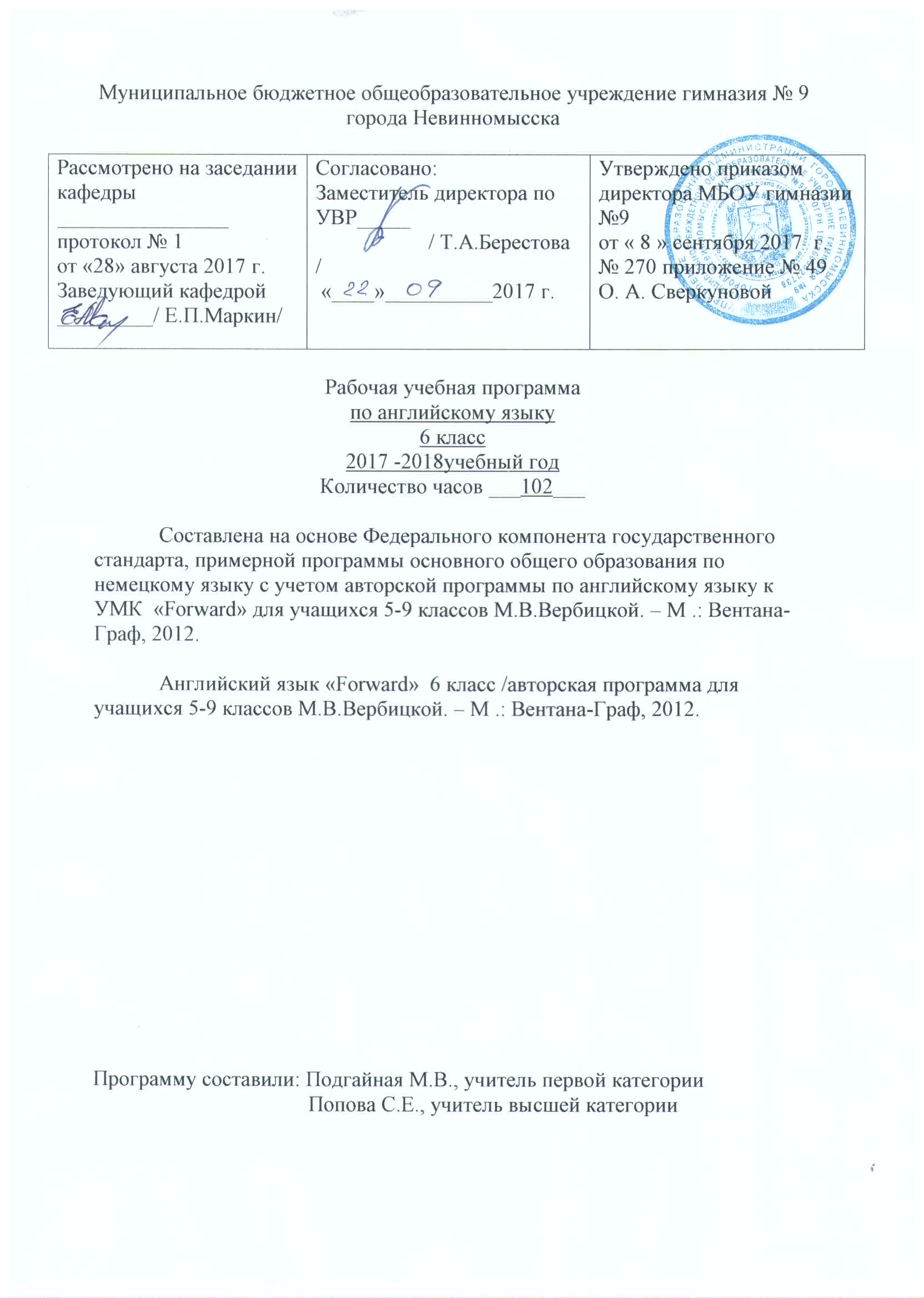                                                            1.Пояснительная запискаРабочая программа по английскому языку составлена с учетом требований ФГОС ООО, примерной программы по учебным предметам «Иностранный программы  язык 5-9 классы».     Рабочая программа рассчитана на 102 учебных часов по 3 часа в неделю и ориентирована на использование учебно-методического комплекта  «Forward» для 6 класса общеобразовательных  учреждений, Москва,  Вентана-Граф, 2012 год.Место учебного предмета в учебном планеСогласно базисному (образовательному) плану образовательных учреждений РФ всего на изучение второго иностранного языка в начальной школе выделяется 3 часа в неделю, 34 учебные недели в каждом классе. Обучение начинается со 2 и продолжается до 11 класса. Иностранный язык (ИЯ) наряду с русским языком и литературным чтением входит в предметную область «филология».Планируемые предметные результатыПредметными результатами изучения иностранного, в том числе немецкого, языка на данном этапе являются:А. В коммуникативной сфере (т. е. во владении иностранным языком как средством общения):Речевая компетенция в следующих видах речевой деятельности:говорение:_ вести элементарный этикетный диалог в ограниченном круге типичных ситуаций общения, диалог-расспрос (вопрос — ответ) и диалог — побуждение к действию;_ уметь на элементарном уровне рассказывать о себе, семье, домашнем животном, о третьем лице, хобби, любимом школьном предмете, школьных принадлежностях, покупке; описывать предмет, картинку; кратко характеризовать персонаж;_ вербально сигнализировать понимание или непонимание, переспросить, попросить повторить сказанное, говорить громче, сказать слово по буквам;_ уметь дать оценочное суждение или выразить своё мнение и кратко аргументировать его; _ выразить сожаление или радость, поблагодарить и ответить на благодарность;аудирование:_ понимать на слух речь учителя и одноклассников; основное содержание небольших доступных текстов с общим и выборочным пониманием в аудиозаписи, построенных на изученном языковом материале;чтение:_ читать вслух небольшие тексты, построенные на изученном языковом материале, соблюдая правила чтения и нужную интонацию;_ читать про себя тексты, включающие как изученный языковой материал, так и отдельные новые слова, и понимать их основное содержание; находить в тексте нужную информацию, пользоваться словарём;письменная речь:_ владеть техникой орфографически правильного письма;писать с опорой на образец короткое личное, в том числе электронное, письмо;_ заполнять формуляры;_ делать записи для устного высказывания;_ использовать письменную речь для творческого самовыражения (в общем постере).Языковая компетенция (владение языковыми средствами):_ адекватное произношение и различение на слух всех звуков иностранного языка; соблюдение правильного ударения в словах и фразах;_ соблюдение особенностей интонации основных типов предложений;_ применение основных правил чтения и орфографии;_ распознавание и употребление в речи изученных лексических единиц (слов, словосочетаний, оценочной лексики, речевых клише) и грамматических явлений.Социокультурная осведомлённость (межкультурная компетенция):_ знание названий стран и некоторых городов изучаемого языка;_ знание некоторых литературных персонажей известных детских произведений, сюжетов некоторых популярных сказок, написанных на изучаемом языке, небольших произведений детского фольклора (стихов, песен);_ знание элементарных норм речевого и неречевого поведения, принятых в стране изучаемого языка;_ представление о некоторых особенностях образа жизни, быта, культуры стран изучаемого языка;_ представление о сходстве и различиях в традициях своей страны и стран изучаемого языка;_ понимание роли владения иностранными языками в современном мире на доступном учащимся уровне.Б. В познавательной сфере:_ овладение начальными представлениями о нормах иностранного языка (фонетических, лексических, грамматических);_ владение общеучебными и специальными учебными умениями на доступном школьникам уровне;_ умение сравнивать языковые явления родного, первого иностранного и второго иностранного языков на уровне отдельных звуков, букв, слов, словосочетаний, простых предложений;_ умение действовать по образцу при выполнении упражнений и составлении собственных высказываний в пределах курса;_ совершенствование приёмов работы с текстом с опорой на умения, приобретённые на уроках родного языка и первого иностранного (прогнозировать содержание текста по заголовку, иллюстрациям и т. д.);_ умение пользоваться справочным материалом, представленным в доступном данному возрасту виде (правила, таблицы);_ умение пользоваться словарём;_ умение осуществлять самонаблюдение и самооценку в доступных пределах.В. В ценностно-ориентационной сфере:_ представление об изучаемом иностранном языке — немецком — как средстве выражения мыслей, чувств, эмоций;_ приобщение к культурным ценностям немецкоговорящих народов через произведения детского фольклора, через непосредственное участие в проводимых праздниках, экскурсиях и туристических поездках.Г. В эстетической сфере:_ владение элементарными средствами выражения чувств и эмоций на немецком языке;_ развитие чувства прекрасного в процессе знакомства с образцами доступной иноязычной детской художественной литературы, в процессе описания картинок, животных.Д. В трудовой сфере:_ умение следовать намеченному плану в своём учебном труде;_ участие в подготовке реквизита для инсценирования сценок, сказок.Учебно-методическое обеспечениеМатериально-техническая база кабинетов иностранного языка данного образовательного учреждения соответствует задачам по обеспечению реализации основной образовательной программы образовательного учреждения и закреплена в локальном акте.Перечень оснащения и оборудования кабинетов иностранного языка:Книги для чтения на иностранном языке;Коллекция аудиозаписей по иностранному языку;Контрольно-измерительные материалы по иностранному языку;Магнитная доска с набором магнитов;Компьютер;Мультимедиа проектор;Учебно-тематическое планированиеОписание учебно – методического и материально – технического обеспечения                                                                                          Для учителяОсновная литература‘Forward” Учебник англ. яз.для 6кл. общеобраз. учрежд. /М.В. Вербицкая и др. – Москва, Вентана Граф, 2012. Рабочая тетрадь к учебнику английского языка ‘Forward”для 6кл. общеобраз. учрежд. / М.В. Вербицкая и др. – Москва, Вентана Граф, 2012. Аудиоприложение к учебнику англ. яз. ‘Forward”  для 6кл. общеобраз. учрежд. / М.В. Вербицкая и др. – Москва, Вентана Граф, 2012.                                                                                  Дополнительная литератураАнглийский язык в школе: Учебно-методический журнал/Под ред. О.А. Денисенко. – Обнинск: Титул.Примерные программы по учебным предметам. Иностранный язык 5-9 классы.-М.: Просвещение, 2011г.Английский язык: Методическая газета для учителей английского языка /Под ред. А. Громушкиной. – М.: Первое сентября.Донецкая Н. Б. «Сборник тестов по английскому языку для учащихся 5-11 классов (Тамбов 2006). О. В. Афанасьева, И. В. Михеева «Английский язык: тренировочные тесты для подготовки к ЕГЭ» (Ростов –на – Дону «Феникс» 2004) А. П. Миньяр – Белоручева «300 тестовых заданий по английскому языку» (Москва 2001).                                                                                       Для обучающихся‘Forward” Учебник англ. яз.для 6кл. общеобраз. учрежд. /М.В. Вербицкая и др. – Москва, Вентана Граф, 2012. Рабочая тетрадь к учебнику английского языка ‘Forward”для 6кл. общеобраз. учрежд. / М.В. Вербицкая и др. – Москва, Вентана Граф, 2012. Аудиоприложение к учебнику англ. яз. ‘Forward”  для 6кл. общеобраз. учрежд. / М.В. Вербицкая и др. – Москва, Вентана Граф, 2012. Календарно-тематическое планирование6 класс№ п/пНаименование разделовОбщее количество часовВ том числе самостоятельные и контрольные работы1.Раздел 1. «Приветствия и знакомство»62.Раздел 2. «Режим дня»63.Раздел 3. «Члены семьи»54.Раздел 4. «Любимые вещи»1025.Раздел 5. «Разговор о возможностях»56.Раздел 6. «Жизнь животных»47.Раздел 7. «Открытка из другой страны»48. Раздел 8. «Праздники и путешествие»829.Раздел 9. «Традиции и обычаи в еде?»610.Раздел 10. «Школьные предметы»611.Раздел 11. «Дома»612.Раздел 12. «Покупки»12213.Раздел 13. «Знаменитые люди»514.Раздел 14. «Мир компьютеров»515.Раздел 15. «Просмотр телевизора»516.Раздел 16. «Мир музыки»92Итого1028№ п/пТема урокаДата Дата Содержание урока Содержание урока Содержание урока Основные виды деятельности обучающихся (на уровне учебных действий)Оборудование Оборудование Оборудование Оборудование Оборудование Оборудование Д/зД/з1 четверть (26 ч)Unit 1.  Greetingsandintroductions.Приветствие и знакомство. (6 часов)1 четверть (26 ч)Unit 1.  Greetingsandintroductions.Приветствие и знакомство. (6 часов)1 четверть (26 ч)Unit 1.  Greetingsandintroductions.Приветствие и знакомство. (6 часов)1 четверть (26 ч)Unit 1.  Greetingsandintroductions.Приветствие и знакомство. (6 часов)1 четверть (26 ч)Unit 1.  Greetingsandintroductions.Приветствие и знакомство. (6 часов)1 четверть (26 ч)Unit 1.  Greetingsandintroductions.Приветствие и знакомство. (6 часов)1 четверть (26 ч)Unit 1.  Greetingsandintroductions.Приветствие и знакомство. (6 часов)1 четверть (26 ч)Unit 1.  Greetingsandintroductions.Приветствие и знакомство. (6 часов)1 четверть (26 ч)Unit 1.  Greetingsandintroductions.Приветствие и знакомство. (6 часов)1 четверть (26 ч)Unit 1.  Greetingsandintroductions.Приветствие и знакомство. (6 часов)1 четверть (26 ч)Unit 1.  Greetingsandintroductions.Приветствие и знакомство. (6 часов)1 четверть (26 ч)Unit 1.  Greetingsandintroductions.Приветствие и знакомство. (6 часов)1 четверть (26 ч)Unit 1.  Greetingsandintroductions.Приветствие и знакомство. (6 часов)1 четверть (26 ч)Unit 1.  Greetingsandintroductions.Приветствие и знакомство. (6 часов)1 четверть (26 ч)Unit 1.  Greetingsandintroductions.Приветствие и знакомство. (6 часов)1 четверть (26 ч)Unit 1.  Greetingsandintroductions.Приветствие и знакомство. (6 часов)1Чтение с выборочным пониманием нужной информации4.094.09А/Г: приветствие, знакомство с классом. Знакомство с учебником: обсуждение персонажей учебника А/Г/Ч/: аудиотекст о достопримечательностях: аудирование, повторение названий  известных мест Лондона найти их на карте и рассказать, чтение диалогов в парах.Лексика: to be next to, to be to east of the Crown Jewels, prison, to be not far from, to be to the south of, paintings by famous artists, to be to the north of, to be to the west of fortress .А/Г: приветствие, знакомство с классом. Знакомство с учебником: обсуждение персонажей учебника А/Г/Ч/: аудиотекст о достопримечательностях: аудирование, повторение названий  известных мест Лондона найти их на карте и рассказать, чтение диалогов в парах.Лексика: to be next to, to be to east of the Crown Jewels, prison, to be not far from, to be to the south of, paintings by famous artists, to be to the north of, to be to the west of fortress .Понимать в целом речь учителя по ведению урока; речь одноклассника в ходе общения с ним.Начинать, поддерживать и заканчивать этикетный диалог-приветствие, диалог-знакомство.Понимать на слух основное содержание прослушанного текста, задавать вопросы и отвечать на них с опорой на иллюстрации.Воспроизводить интонацию образца.Понимать приглашение к действию/взаимодействию Вести диалог-обмен мнениями: выслушивать сообщения/мнение партнера,. Оперировать в устной форм лексическими единицамиПонимать в целом речь учителя по ведению урока; речь одноклассника в ходе общения с ним.Начинать, поддерживать и заканчивать этикетный диалог-приветствие, диалог-знакомство.Понимать на слух основное содержание прослушанного текста, задавать вопросы и отвечать на них с опорой на иллюстрации.Воспроизводить интонацию образца.Понимать приглашение к действию/взаимодействию Вести диалог-обмен мнениями: выслушивать сообщения/мнение партнера,. Оперировать в устной форм лексическими единицамиАудиозапись. УМКРТ упр. 1,2 стр.4РТ упр. 1,2 стр.42Наречия места. Поисковое чтение.5.095.09А/Ч/Г: тексты 1-3 fortheRapjournal. и ролевая игра на его основе. Диалог- расспрос с опорой на иллюстрации .Нахождение соответствия картинок текстам. Ч/Г/П: Questionnaire. Заполнение анкеты с персональной информации о себе. Работа в парахА/Ч/Г: тексты 1-3 fortheRapjournal. и ролевая игра на его основе. Диалог- расспрос с опорой на иллюстрации .Нахождение соответствия картинок текстам. Ч/Г/П: Questionnaire. Заполнение анкеты с персональной информации о себе. Работа в парахВести диалог-расспрос: сообщать информацию, отвечая на вопросы разных видов.Понимать и задавать общие и специальные вопросы с опорой на иллюстрации, корректно отвечать на них. Заполнять анкету по образцу, пользуясь изученной лексикой. Читать про себя текст, построенный на знакомом материале, соотносить его содержание с иллюстрациями, находить в тексте запрашиваемую информацию. Участвовать в ролевых мини-диалогах.Вести диалог-расспрос: сообщать информацию, отвечая на вопросы разных видов.Понимать и задавать общие и специальные вопросы с опорой на иллюстрации, корректно отвечать на них. Заполнять анкету по образцу, пользуясь изученной лексикой. Читать про себя текст, построенный на знакомом материале, соотносить его содержание с иллюстрациями, находить в тексте запрашиваемую информацию. Участвовать в ролевых мини-диалогах.Аудиозапись и средство ее воспроизведения. УМКРТ упр. 3,4 стр.4-5РТ упр. 3,4 стр.4-53Персональные данные. Чтение текста с опорой на картинку7.09А/Ч/Г:HowtogreetsomeoneinEnglish.Чтение текста, ответить на вопросы к нему. Прослушать 4 беседы. Сказать где формальные и неформальные приветствия Прослушивание диалогов, дополнение диалога и чтение.П: составление диалогов   к фотографиям или рисункам.А/Ч/Г:HowtogreetsomeoneinEnglish.Чтение текста, ответить на вопросы к нему. Прослушать 4 беседы. Сказать где формальные и неформальные приветствия Прослушивание диалогов, дополнение диалога и чтение.П: составление диалогов   к фотографиям или рисункам.Вести диалог-расспрос о личной информации и сообщать информацию о  себе.Вести диалог-расспрос о личной информации и сообщать информацию о  себе.Аудиозапись и средство ее воспроизведения. УМКРТ упр. 5,6, стр.5-6РТ упр. 5,6, стр.5-64Стилистические формы приветствия в английском языке11.09А/Ч/Г: Forwardmagazine: чтение текстов A, B,C,D нахождение тех, которые не опубликованы ранее. Слушаниестихотворенияивыразительноечтениеего. Рассказосвоёмлюбимомразделесиспользованиемлексики:to tell about, to deal with, to be (very) interested in, to get interested in, to be good at, to enjoy doing sth.РассказоRapmagazine .Ч/Г/П:  Чтение анкеты Никиты, обсуждение её. Приключения Робинзона Крузо: события расположение в нужном порядке.Грамматика:PastSimpleForms лексика: составление   из предложенных связывающих слов рассказа о Робинзоне Крузо.А/Ч/Г: Forwardmagazine: чтение текстов A, B,C,D нахождение тех, которые не опубликованы ранее. Слушаниестихотворенияивыразительноечтениеего. Рассказосвоёмлюбимомразделесиспользованиемлексики:to tell about, to deal with, to be (very) interested in, to get interested in, to be good at, to enjoy doing sth.РассказоRapmagazine .Ч/Г/П:  Чтение анкеты Никиты, обсуждение её. Приключения Робинзона Крузо: события расположение в нужном порядке.Грамматика:PastSimpleForms лексика: составление   из предложенных связывающих слов рассказа о Робинзоне Крузо.Высказывать свое суждение и оценку о наиболее интересном  разделе в молодёжном журнале из Forward.Читать небольшие  тексты с некоторыми новыми словами и конструкциями, соотносить их содержание с иллюстрациями, догадываться о значении новых слов из контекста. Располагать события в нужном порядке. Выразительно читать стихотворение с соблюдением норм произношения,воспроизводить интонацию образца.Оперировать в устной/письменной речи изученными лексическими единицами и грамматическими формами.Высказывать свое суждение и оценку о наиболее интересном  разделе в молодёжном журнале из Forward.Читать небольшие  тексты с некоторыми новыми словами и конструкциями, соотносить их содержание с иллюстрациями, догадываться о значении новых слов из контекста. Располагать события в нужном порядке. Выразительно читать стихотворение с соблюдением норм произношения,воспроизводить интонацию образца.Оперировать в устной/письменной речи изученными лексическими единицами и грамматическими формами.Аудиозапись и средство ее воспроизведения. УМКАудиозапись и средство ее воспроизведения. УМКАудиозапись и средство ее воспроизведения. УМКАудиозапись и средство ее воспроизведения. УМКАудиозапись и средство ее воспроизведения. УМКРТ упр. 9,10 с6-7 стр.РТ упр. 9,10 с6-7 стр.5Краткие формы ответов в настоящем и прошедшем времени12.0912.09Ч/Г/П: Ознакомительное чтение  текста HappyBirthday. Грамматика:Generalquestions-Shortanswers.Дополнение предложений краткими ответами и глаголами в нужной форме.Ч/Г/П: Ознакомительное чтение  текста HappyBirthday. Грамматика:Generalquestions-Shortanswers.Дополнение предложений краткими ответами и глаголами в нужной форме.Знакомиться с поздравлениями  на английском языке. Оперировать в устной/письменной речи изученными лексическими единицами и грамматическими формами. Уметь составлять постер и рассказывать о наших праздниках друзьям по переписке.Знакомиться с поздравлениями  на английском языке. Оперировать в устной/письменной речи изученными лексическими единицами и грамматическими формами. Уметь составлять постер и рассказывать о наших праздниках друзьям по переписке.Аудиозапись и средство ее воспроизведения. УМКАудиозапись и средство ее воспроизведения. УМКАудиозапись и средство ее воспроизведения. УМКАудиозапись и средство ее воспроизведения. УМКАудиозапись и средство ее воспроизведения. УМКУпр.19 с.11Упр.19 с.116Проектная работа: «Как поздравить друга с праздником?»14.0914.09Изготовление постера с российскими открытками. Написание поздравления с праздником. Рассказ друзьям по переписке о российских праздниках.Изготовление постера с российскими открытками. Написание поздравления с праздником. Рассказ друзьям по переписке о российских праздниках.Аудиозапись и средство ее воспроизведения. УМКАудиозапись и средство ее воспроизведения. УМКАудиозапись и средство ее воспроизведения. УМКАудиозапись и средство ее воспроизведения. УМКУпр.22  с.13РТ упр.16  с. 9Упр.22  с.13РТ упр.16  с. 9Упр.22  с.13РТ упр.16  с. 9Упр.22  с.13РТ упр.16  с. 9Unit 2.Dailyroutines. Распорядок дня.(6 часов)Unit 2.Dailyroutines. Распорядок дня.(6 часов)Unit 2.Dailyroutines. Распорядок дня.(6 часов)Unit 2.Dailyroutines. Распорядок дня.(6 часов)Unit 2.Dailyroutines. Распорядок дня.(6 часов)Unit 2.Dailyroutines. Распорядок дня.(6 часов)Unit 2.Dailyroutines. Распорядок дня.(6 часов)Unit 2.Dailyroutines. Распорядок дня.(6 часов)Unit 2.Dailyroutines. Распорядок дня.(6 часов)Unit 2.Dailyroutines. Распорядок дня.(6 часов)Unit 2.Dailyroutines. Распорядок дня.(6 часов)Unit 2.Dailyroutines. Распорядок дня.(6 часов)Unit 2.Dailyroutines. Распорядок дня.(6 часов)Unit 2.Dailyroutines. Распорядок дня.(6 часов)Unit 2.Dailyroutines. Распорядок дня.(6 часов)Unit 2.Dailyroutines. Распорядок дня.(6 часов)7Школьная жизнь в России и Америке18.0918.09А/Г/Ч/П: рубрика школьного опроса за RAP  прослушивание и   выразительное чтение стихотворения. Ознакомительное ипоисковое чтение, заполнение  упр 1 из рабочей тетради на основе текста .Рассказ о школьных делах  в  Австралии. Греции Англии,России.Ч/П: дополнение предложений информацией из прочитанныхтекстов. Сопоставление  вопросов и ответовГрамматика:ThePresentSimpleTense( работа с таблицей )Лексика: to be wired- to be nervous, net -internet, stead- insteadВоспринимать зрительно текст с некоторыми новыми словами и конструкциями, соотноситьего содержание с иллюстрациями, догадываться о значении новых слов из контекста. Извлекать фактическую детальную информацию текста, находить общее в ряде предложенных текстов. Находить в тексте запрашиваемую информацию.. Выразительно читать стихотворение с соблюдением норм произношения, воспроизводить интонацию образца. Расширять представления о странах изучаемого языкаВоспринимать зрительно текст с некоторыми новыми словами и конструкциями, соотноситьего содержание с иллюстрациями, догадываться о значении новых слов из контекста. Извлекать фактическую детальную информацию текста, находить общее в ряде предложенных текстов. Находить в тексте запрашиваемую информацию.. Выразительно читать стихотворение с соблюдением норм произношения, воспроизводить интонацию образца. Расширять представления о странах изучаемого языкаВоспринимать зрительно текст с некоторыми новыми словами и конструкциями, соотноситьего содержание с иллюстрациями, догадываться о значении новых слов из контекста. Извлекать фактическую детальную информацию текста, находить общее в ряде предложенных текстов. Находить в тексте запрашиваемую информацию.. Выразительно читать стихотворение с соблюдением норм произношения, воспроизводить интонацию образца. Расширять представления о странах изучаемого языкаАудиозапись и средство ее воспроизведения. УМКАудиозапись и средство ее воспроизведения. УМКАудиозапись и средство ее воспроизведения. УМКАудиозапись и средство ее воспроизведения. УМКРТ упр.2,3  с. 11-12РТ упр.2,3  с. 11-12РТ упр.2,3  с. 11-12РТ упр.2,3  с. 11-128 Все типы предложений в настоящем простом времени19.0919.09А/Г/Ч: аудиотекстTalkingaboutroutines изучающее чтение, чтение по ролям.П/Г: описание  школьного дня в США и в России. Прослушивание и повторение пословиц.Грамматика, лексика: глаголы в PresentSimples; общие и специальные вопросы. Время.Слушать и читать общие и специальные вопросы. Задавать их и отвечать на них Рассказывать о школьном дне в России и в Америке. Соотносить картинку и запись во времени .Устно описывать события  дня друзей и своей семьи.Слушать и читать общие и специальные вопросы. Задавать их и отвечать на них Рассказывать о школьном дне в России и в Америке. Соотносить картинку и запись во времени .Устно описывать события  дня друзей и своей семьи.Слушать и читать общие и специальные вопросы. Задавать их и отвечать на них Рассказывать о школьном дне в России и в Америке. Соотносить картинку и запись во времени .Устно описывать события  дня друзей и своей семьи.Аудиозапись и средство ее воспроизведения. УМКАудиозапись и средство ее воспроизведения. УМКАудиозапись и средство ее воспроизведения. УМКАудиозапись и средство ее воспроизведения. УМКРТ упр.8,9,10  с. 14РТ упр.8,9,10  с. 14РТ упр.8,9,10  с. 14РТ упр.8,9,10  с. 149Наречия времени и образа действия21.0921.09Ч/Г: LifeinHogwarts( aschoolofMagic): изучающее чтение, расположение событий по порядку. Обсуждение дня Гарри Поттера со своим другом.А/Г: АудиотекстDailyroutinesofHogwarts, ClassesatHogwarts. Пересказ основногосодержания двух текстов.Грамматика, лексика: повторение конструкций обозначения времени (timeexpressions). Новыеслова knowledge, personality, ability  to scan ,to cheat ,dormitority , properly ,approach ,the Universe, astronomy, biology, botany, power, success.Воспринимать на слух текст с некоторыми новыми словами и конструкциями, соотноситьего содержание с иллюстрациями,догадываться о значении новых слов из контекста. Зрительно воспринимать текст, узнаватьзнакомые слова и конструкции, полностью понимая его содержание. Устанавливать логическую последовательность основных фактов текста с опорой на иллюстративный план.Задавать вопросы и отвечать на них с опорой на иллюстрации. Передавать в форме повествования основную мысль прочитанного и прослушанного текстов с опорой на иллюстрации, оперируя изученной лексикой и грамматическими конструкциями.Воспринимать на слух текст с некоторыми новыми словами и конструкциями, соотноситьего содержание с иллюстрациями,догадываться о значении новых слов из контекста. Зрительно воспринимать текст, узнаватьзнакомые слова и конструкции, полностью понимая его содержание. Устанавливать логическую последовательность основных фактов текста с опорой на иллюстративный план.Задавать вопросы и отвечать на них с опорой на иллюстрации. Передавать в форме повествования основную мысль прочитанного и прослушанного текстов с опорой на иллюстрации, оперируя изученной лексикой и грамматическими конструкциями.Воспринимать на слух текст с некоторыми новыми словами и конструкциями, соотноситьего содержание с иллюстрациями,догадываться о значении новых слов из контекста. Зрительно воспринимать текст, узнаватьзнакомые слова и конструкции, полностью понимая его содержание. Устанавливать логическую последовательность основных фактов текста с опорой на иллюстративный план.Задавать вопросы и отвечать на них с опорой на иллюстрации. Передавать в форме повествования основную мысль прочитанного и прослушанного текстов с опорой на иллюстрации, оперируя изученной лексикой и грамматическими конструкциями.Аудиозапись и средство ее воспроизведения. УМКАудиозапись и средство ее воспроизведения. УМКАудиозапись и средство ее воспроизведения. УМКАудиозапись и средство ее воспроизведения. УМКУпр.12,16 с.18-19Упр.12,16 с.18-19Упр.12,16 с.18-19Упр.12,16 с.18-1910Распорядок дня. Диалог-расспрос о распорядке дня.25.0925.09А/Г/Ч: аудиотекстTalkingabouttimeoftheday; описание распорядка дня.Чтение текста и выбрать лучший заголовок, найти правильные и неправильные предложенияП: сочинение о дне Trevor. Грамматика: выражения согласия и несогласияПрослушивание и исполнение репаВоспринимать на слух текст с некоторыми новыми словами и конструкциями, соотноситьего содержание с иллюстрациями и указанным временем. Догадываться о значении новых слов из контекста. Задавать вопросы и отвечать на них с опорой на иллюстрации. Называть точное время дня.Вести диалог-расспрос с опорой на текст и иллюстрации. Описывать распорядок своего дня и запрашивать информацию о распорядке дня своих друзей. Сравнивать/оценивать действия (распорядка дня), используя изученные ранее формы сравнительной степени прилагательных и наречий.Оперировать в устной и письменной речи изученной лексикой и грамматическими конструкциями.Воспринимать на слух текст с некоторыми новыми словами и конструкциями, соотноситьего содержание с иллюстрациями и указанным временем. Догадываться о значении новых слов из контекста. Задавать вопросы и отвечать на них с опорой на иллюстрации. Называть точное время дня.Вести диалог-расспрос с опорой на текст и иллюстрации. Описывать распорядок своего дня и запрашивать информацию о распорядке дня своих друзей. Сравнивать/оценивать действия (распорядка дня), используя изученные ранее формы сравнительной степени прилагательных и наречий.Оперировать в устной и письменной речи изученной лексикой и грамматическими конструкциями.Воспринимать на слух текст с некоторыми новыми словами и конструкциями, соотноситьего содержание с иллюстрациями и указанным временем. Догадываться о значении новых слов из контекста. Задавать вопросы и отвечать на них с опорой на иллюстрации. Называть точное время дня.Вести диалог-расспрос с опорой на текст и иллюстрации. Описывать распорядок своего дня и запрашивать информацию о распорядке дня своих друзей. Сравнивать/оценивать действия (распорядка дня), используя изученные ранее формы сравнительной степени прилагательных и наречий.Оперировать в устной и письменной речи изученной лексикой и грамматическими конструкциями.Аудиозапись и средство ее воспроизведения. УМКАудиозапись и средство ее воспроизведения. УМКАудиозапись и средство ее воспроизведения. УМКАудиозапись и средство ее воспроизведения. УМКУпр. 18,20 с.20-21Упр. 18,20 с.20-21Упр. 18,20 с.20-21Упр. 18,20 с.20-2111Чтение  с детальным пониманием.26.0926.09А/Г/Ч: аудиотекстJourneyintime.аудирование с пониманием основной информации с опорой на иллюстрации.П: вставить нужные наречия, составить предложения из слов.Грамматика, лексика: описание действий в PastиPresentSimpleСоотносить звучащийаудиотекст с иллюстрациями, пересказывать услышанную/прочитанную информацию. Догадываться о значении однокоренных слов. Описывать события прошлого из жизни персонажа учебника, вести диалог расспрос, используя зрительные опоры.Вести диалог-расспрос по рисунку с опорой на образецСоотносить звучащийаудиотекст с иллюстрациями, пересказывать услышанную/прочитанную информацию. Догадываться о значении однокоренных слов. Описывать события прошлого из жизни персонажа учебника, вести диалог расспрос, используя зрительные опоры.Вести диалог-расспрос по рисунку с опорой на образецСоотносить звучащийаудиотекст с иллюстрациями, пересказывать услышанную/прочитанную информацию. Догадываться о значении однокоренных слов. Описывать события прошлого из жизни персонажа учебника, вести диалог расспрос, используя зрительные опоры.Вести диалог-расспрос по рисунку с опорой на образецАудиозапись и средство ее воспроизведения. УМКАудиозапись и средство ее воспроизведения. УМКАудиозапись и средство ее воспроизведения. УМКАудиозапись и средство ее воспроизведения. УМКРТ упр.12,13, 14   с. 15-16РТ упр.12,13, 14   с. 15-16РТ упр.12,13, 14   с. 15-16РТ упр.12,13, 14   с. 15-1612Мой день.Рассказ о своем рабочем дне.28.0928.09Рассказ о своем рабочем дне. Диалог-расспрос о рабочем дне товарища.Выполнение лексико-грамматических упражнений.Называть точное время дня. Вести диалог-расспрос с опорой на текст и иллюстрации. Описывать распорядок своего дня и запрашивать информацию о распорядке дня своих друзей. Сравнивать/оценивать действия (распорядка дня), используя изученные ранее формы сравнительной степени прилагательных и наречий.Оперировать в устной и письменной речи изученной лексикой и грамматическими конструкциями.Называть точное время дня. Вести диалог-расспрос с опорой на текст и иллюстрации. Описывать распорядок своего дня и запрашивать информацию о распорядке дня своих друзей. Сравнивать/оценивать действия (распорядка дня), используя изученные ранее формы сравнительной степени прилагательных и наречий.Оперировать в устной и письменной речи изученной лексикой и грамматическими конструкциями.Называть точное время дня. Вести диалог-расспрос с опорой на текст и иллюстрации. Описывать распорядок своего дня и запрашивать информацию о распорядке дня своих друзей. Сравнивать/оценивать действия (распорядка дня), используя изученные ранее формы сравнительной степени прилагательных и наречий.Оперировать в устной и письменной речи изученной лексикой и грамматическими конструкциями.Аудиозапись и средство ее воспроизведения. УМКАудиозапись и средство ее воспроизведения. УМКАудиозапись и средство ее воспроизведения. УМКАудиозапись и средство ее воспроизведения. УМКРТ упр. 15,17 с.16-17РТ упр. 15,17 с.16-17РТ упр. 15,17 с.16-17РТ упр. 15,17 с.16-17Unit 3. Familymembers. Семья(5 часов)Unit 3. Familymembers. Семья(5 часов)Unit 3. Familymembers. Семья(5 часов)Unit 3. Familymembers. Семья(5 часов)Unit 3. Familymembers. Семья(5 часов)Unit 3. Familymembers. Семья(5 часов)Unit 3. Familymembers. Семья(5 часов)Unit 3. Familymembers. Семья(5 часов)Unit 3. Familymembers. Семья(5 часов)Unit 3. Familymembers. Семья(5 часов)Unit 3. Familymembers. Семья(5 часов)Unit 3. Familymembers. Семья(5 часов)Unit 3. Familymembers. Семья(5 часов)Unit 3. Familymembers. Семья(5 часов)Unit 3. Familymembers. Семья(5 часов)Unit 3. Familymembers. Семья(5 часов)13Сопоставление глаголов tohave и tohavegot2.102.10А/Г/Ч: аудиотекстNevita”sfamily.описание семьи Никиты ознакомительное и поисковое чтение.П: дописывание предложений на основе понимания основного содержания текста Maxim”sletter.Грамматика, лексика:  Притяжательный падеж существительных. Нахождение  английских эквивалентов для слов: отчество, муж, жена зять, невестка, двоюродный брат, двоюродная сестра племянник. Племянница, тётя, дядя. Рассказ о каждом члене семьи. Изготовление семейного дерева и описание его.Воспринимать текст в аудиозаписи с отдельными новыми словами, понимать его основное содержание, соотносить звучащий аудиотекст с иллюстрациями. Выборочно понимать необходимуюинформацию текста с опорой на схему, иллюстрации. Использовать контекстуальную или языковую догадку вопросы по основному содержанию текста и отвечать на них. Анализировать на основе содержания текстаправила употребления форм  притяжательного падежа существительных. Дополнять короткий связный текст подходящими по смыслу грамматическими формами глаголов на основе изученных грамматических и орфографических правил. Пользоваться словарем.Воспринимать текст в аудиозаписи с отдельными новыми словами, понимать его основное содержание, соотносить звучащий аудиотекст с иллюстрациями. Выборочно понимать необходимуюинформацию текста с опорой на схему, иллюстрации. Использовать контекстуальную или языковую догадку вопросы по основному содержанию текста и отвечать на них. Анализировать на основе содержания текстаправила употребления форм  притяжательного падежа существительных. Дополнять короткий связный текст подходящими по смыслу грамматическими формами глаголов на основе изученных грамматических и орфографических правил. Пользоваться словарем.Воспринимать текст в аудиозаписи с отдельными новыми словами, понимать его основное содержание, соотносить звучащий аудиотекст с иллюстрациями. Выборочно понимать необходимуюинформацию текста с опорой на схему, иллюстрации. Использовать контекстуальную или языковую догадку вопросы по основному содержанию текста и отвечать на них. Анализировать на основе содержания текстаправила употребления форм  притяжательного падежа существительных. Дополнять короткий связный текст подходящими по смыслу грамматическими формами глаголов на основе изученных грамматических и орфографических правил. Пользоваться словарем.Аудиозапись и средство ее воспроизведения. УМКАудиозапись и средство ее воспроизведения. УМКАудиозапись и средство ее воспроизведения. УМКРТ упр.1,2  стр.18РТ упр.1,2  стр.18РТ упр.1,2  стр.18РТ упр.1,2  стр.18РТ упр.1,2  стр.1814Происхождение  и национальность.Изучающее чтение.3.103.10А/Г/Ч: аудиотекстTalkingaboutoriginandnationality Ролевая игра журналистов о происхождении, использование картинок,изучающее чтение. Рассказ о происхождении народностей живущих в различных городах.. П :Написание названий жителей и заполнение таблицы..Воспринимать зрительно текст с изученными  словами и конструкциями, извлекатьнеобходимую информацию, сопоставлять её с иллюстрациями.Вести диалог-расспрос о происхождении названий жителей в различных городах  Рассказывать о происхождениях.Воспринимать зрительно текст с изученными  словами и конструкциями, извлекатьнеобходимую информацию, сопоставлять её с иллюстрациями.Вести диалог-расспрос о происхождении названий жителей в различных городах  Рассказывать о происхождениях.Воспринимать зрительно текст с изученными  словами и конструкциями, извлекатьнеобходимую информацию, сопоставлять её с иллюстрациями.Вести диалог-расспрос о происхождении названий жителей в различных городах  Рассказывать о происхождениях.Аудиозапись и средство ее воспроизведения. УМКАудиозапись и средство ее воспроизведения. УМКАудиозапись и средство ее воспроизведения. УМКРТ упр. 3,4,5 стр.19-20РТ упр. 3,4,5 стр.19-20РТ упр. 3,4,5 стр.19-20РТ упр. 3,4,5 стр.19-20РТ упр. 3,4,5 стр.19-2015Чтение и описание происхождения народностей.5.105.10Ч: текстWhat”sthenameof..? Чтение текста и нахождение стран на карте; диалог-расспрос на понимание основного содержаниятекста; Чтение текста ThinkaboutGrammarП: письменные ответы на вопросы об основном содержании текста.Грамматика, лексика: употребление выражения   havegot  в PresentSimpleTense, нахождение соответствующих примеров по правилу.Воспринимать на слух текст с некоторыми новыми словами и конструкциями, пониматьего основное содержание с опорой на иллюстрации.Понимать и пересказывать по-английски общее содержание прослушанного текста,догадываться из контекста о значении новых слов.Описывать происхождение народностей по образцу, оперируя в устной и письменной речи изученными лексическими единицами и грамматическими конструкциями.Воспринимать на слух текст с некоторыми новыми словами и конструкциями, пониматьего основное содержание с опорой на иллюстрации.Понимать и пересказывать по-английски общее содержание прослушанного текста,догадываться из контекста о значении новых слов.Описывать происхождение народностей по образцу, оперируя в устной и письменной речи изученными лексическими единицами и грамматическими конструкциями.Воспринимать на слух текст с некоторыми новыми словами и конструкциями, пониматьего основное содержание с опорой на иллюстрации.Понимать и пересказывать по-английски общее содержание прослушанного текста,догадываться из контекста о значении новых слов.Описывать происхождение народностей по образцу, оперируя в устной и письменной речи изученными лексическими единицами и грамматическими конструкциями.Аудиозапись и средство ее воспроизведения. УМКАудиозапись и средство ее воспроизведения. УМКАудиозапись и средство ее воспроизведения. УМКРТ упр. 8,9  стр.20-21РТ упр. 8,9  стр.20-21РТ упр. 8,9  стр.20-21РТ упр. 8,9  стр.20-21РТ упр. 8,9  стр.20-2116Королевская семья. Чтение с поиском информации.9.109.10Ч/П: письмо Tony’sletter . чтение письма и заполнение фразами  в тетради, составление рассказа о своей семье.. Нахождение полной версии кратких имён. Чтение стихотворения.Грамматика, лексика: притяжательный падеж существительныхЧитать  текст с некоторыми  новыми словами и конструкциями.понимать его основное содержание, игнорировать незнакомые слова. Участвовать в диалоге-расспросе, употреблять активную лексику при обсуждении основной информации текста.Уточнять информацию услышанного сообщения с помощью вопроса; давать совет быть осторожнее в сложных ситуациях по аналогии с изученным текстом.Читать  текст с некоторыми  новыми словами и конструкциями.понимать его основное содержание, игнорировать незнакомые слова. Участвовать в диалоге-расспросе, употреблять активную лексику при обсуждении основной информации текста.Уточнять информацию услышанного сообщения с помощью вопроса; давать совет быть осторожнее в сложных ситуациях по аналогии с изученным текстом.Читать  текст с некоторыми  новыми словами и конструкциями.понимать его основное содержание, игнорировать незнакомые слова. Участвовать в диалоге-расспросе, употреблять активную лексику при обсуждении основной информации текста.Уточнять информацию услышанного сообщения с помощью вопроса; давать совет быть осторожнее в сложных ситуациях по аналогии с изученным текстом.Аудиозапись и средство ее воспроизведения. УМКАудиозапись и средство ее воспроизведения. УМКАудиозапись и средство ее воспроизведения. УМКРТ упр.10,11 с. 21-22РТ упр.10,11 с. 21-22РТ упр.10,11 с. 21-22РТ упр.10,11 с. 21-22РТ упр.10,11 с. 21-2217Королевская семья. Развитие навыков письменной речи.10.1010.10Ч/Г: чтениетекстаTheRoyalFamily: TheHouseofWindsor. Нахождение соответствия на фото, утверждений правильных и неправильныхГ: Краткие ответы на вопросы о королевской семье, её членовWhothispersonis?Г/П :Nationalitypuzzle написание вопросов для интервью о семье последнего русского царя и ответы(проект)Воспринимать на слух текст с изученными словами и конструкциями, понимать егообщее содержание, задавать вопросы и отвечать на них на основе прослушанной информации.Участвовать в диалоге-расспросе, употреблять активную лексику, высказывать свои предпочтения.Воспринимать и выражать совет и побуждение к действию, используя изученные конструкции.Самостоятельно составлять вопросы для интервью, брать/давать интервью в условиях ролевой игры.Работать в парах и малых группах.Воспринимать на слух текст с изученными словами и конструкциями, понимать егообщее содержание, задавать вопросы и отвечать на них на основе прослушанной информации.Участвовать в диалоге-расспросе, употреблять активную лексику, высказывать свои предпочтения.Воспринимать и выражать совет и побуждение к действию, используя изученные конструкции.Самостоятельно составлять вопросы для интервью, брать/давать интервью в условиях ролевой игры.Работать в парах и малых группах.Воспринимать на слух текст с изученными словами и конструкциями, понимать егообщее содержание, задавать вопросы и отвечать на них на основе прослушанной информации.Участвовать в диалоге-расспросе, употреблять активную лексику, высказывать свои предпочтения.Воспринимать и выражать совет и побуждение к действию, используя изученные конструкции.Самостоятельно составлять вопросы для интервью, брать/давать интервью в условиях ролевой игры.Работать в парах и малых группах.Аудиозапись и средство ее воспроизведения. УМКАудиозапись и средство ее воспроизведения. УМКАудиозапись и средство ее воспроизведения. УМКУпр.24 с. 31 РТ упр. 14,15 с.ю 23Упр.24 с. 31 РТ упр. 14,15 с.ю 23Упр.24 с. 31 РТ упр. 14,15 с.ю 23Упр.24 с. 31 РТ упр. 14,15 с.ю 23Упр.24 с. 31 РТ упр. 14,15 с.ю 23Unit 4.  Favouritethings. Любимыевещи. (9 часов)Unit 4.  Favouritethings. Любимыевещи. (9 часов)Unit 4.  Favouritethings. Любимыевещи. (9 часов)Unit 4.  Favouritethings. Любимыевещи. (9 часов)Unit 4.  Favouritethings. Любимыевещи. (9 часов)Unit 4.  Favouritethings. Любимыевещи. (9 часов)Unit 4.  Favouritethings. Любимыевещи. (9 часов)Unit 4.  Favouritethings. Любимыевещи. (9 часов)Unit 4.  Favouritethings. Любимыевещи. (9 часов)Unit 4.  Favouritethings. Любимыевещи. (9 часов)Unit 4.  Favouritethings. Любимыевещи. (9 часов)Unit 4.  Favouritethings. Любимыевещи. (9 часов)Unit 4.  Favouritethings. Любимыевещи. (9 часов)Unit 4.  Favouritethings. Любимыевещи. (9 часов)Unit 4.  Favouritethings. Любимыевещи. (9 часов)Unit 4.  Favouritethings. Любимыевещи. (9 часов)18Местоимения thisи those12.1012.10А/Ч/Г: аудиотекстAtRobert’shome , аудирование, чтение, ответ на вопрос WholikestheNaomiCampbellposter?Г/П: определение  правильных и неправильных утверждений по  содержанию диалога.Грамматика: притяжательныеместоимения, лексика:it”s big( small, long, short, wide, narrow, thick, thin,) it”s made of, glass,( paper, cloth, stone) it”swooden, plastic ,metallic organic) You can eat it( play with it, read it, listen to it)  рассказопредмете.Нахождениесловпокартинкам.А/Ч/Г: аудиотекстAtRobert’shome , аудирование, чтение, ответ на вопрос WholikestheNaomiCampbellposter?Г/П: определение  правильных и неправильных утверждений по  содержанию диалога.Грамматика: притяжательныеместоимения, лексика:it”s big( small, long, short, wide, narrow, thick, thin,) it”s made of, glass,( paper, cloth, stone) it”swooden, plastic ,metallic organic) You can eat it( play with it, read it, listen to it)  рассказопредмете.Нахождениесловпокартинкам.Зрительно воспринимать и понимать общее содержание текста, выбирать верные и неверные утверждения на основе понимания информации текста. Участвовать в диалоге-расспросе на заданную тему. Находить и описывать иллюстрацию на основе понимания содержания прочитанного текста. Догадываться о значении незнакомых слов по контексту или зрительной опоре. Принимать участие в ролевой игре  Talkingaboutpossessions.проводить диалог-расспрос с целью узнавания предмета.Зрительно воспринимать и понимать общее содержание текста, выбирать верные и неверные утверждения на основе понимания информации текста. Участвовать в диалоге-расспросе на заданную тему. Находить и описывать иллюстрацию на основе понимания содержания прочитанного текста. Догадываться о значении незнакомых слов по контексту или зрительной опоре. Принимать участие в ролевой игре  Talkingaboutpossessions.проводить диалог-расспрос с целью узнавания предмета.Аудиозапись и средство ее воспроизведения. УМКАудиозапись и средство ее воспроизведения. УМКАудиозапись и средство ее воспроизведения. УМКРТ  упр. 1,3 с.26-27РТ  упр. 1,3 с.26-27РТ  упр. 1,3 с.26-27РТ  упр. 1,3 с.26-27РТ  упр. 1,3 с.26-2719Составление плана путешествия на необитаемый остров.16.1016.10А/Ч/Г: аудиотекстTalkingaboutpossession.; диалог-расспрос о  вещах и о людях. Соотнесение звукови картинок с подписями.Г/П:  Что взять на необитаемый остров. Составление плана путешествия на необитаемый остров. Грамматика, лексика:Притяжателныеместоимения; новыеслова: a keen sportsman, /reader,/photographer, to be interested in, to enjoy doing something, to be good at computers,  to be good at making photos,to like something.А/Ч/Г: аудиотекстTalkingaboutpossession.; диалог-расспрос о  вещах и о людях. Соотнесение звукови картинок с подписями.Г/П:  Что взять на необитаемый остров. Составление плана путешествия на необитаемый остров. Грамматика, лексика:Притяжателныеместоимения; новыеслова: a keen sportsman, /reader,/photographer, to be interested in, to enjoy doing something, to be good at computers,  to be good at making photos,to like something.Рассказывать друг другу о людях и вещах. Обсуждать с партнером  чей альбом и чей автомобиль,отвечать на вопросы одноклассников. Составлять план путешествия. Догадываться о том, чтобы взяли другие люди на необитаемый остров. Рассказывать тоже о себе.Рассказывать друг другу о людях и вещах. Обсуждать с партнером  чей альбом и чей автомобиль,отвечать на вопросы одноклассников. Составлять план путешествия. Догадываться о том, чтобы взяли другие люди на необитаемый остров. Рассказывать тоже о себе.Аудиозапись и средство ее воспроизведения. УМКАудиозапись и средство ее воспроизведения. УМКАудиозапись и средство ее воспроизведения. УМКУпр. 11 с. 37РТ № 13 стр.31Упр. 11 с. 37РТ № 13 стр.31Упр. 11 с. 37РТ № 13 стр.31Упр. 11 с. 37РТ № 13 стр.31Упр. 11 с. 37РТ № 13 стр.3120Разделительные вопросы17.1017.10А/Ч/Г: аудиотекст- HowtoinviteagreementinEnglish? изучающее чтение, диалог-расспрос попрочитанному тексту.Ч/Г: диалог по картинкам, используя вопрос - переспрос.А/Г: дописывание предложений на основе понимания основного содержания прослушанного текста.Грамматика, лексика: QuestionTagsглаголы в положительной и в отрицательной форме; is”notit, don” you?А/Ч/Г: аудиотекст- HowtoinviteagreementinEnglish? изучающее чтение, диалог-расспрос попрочитанному тексту.Ч/Г: диалог по картинкам, используя вопрос - переспрос.А/Г: дописывание предложений на основе понимания основного содержания прослушанного текста.Грамматика, лексика: QuestionTagsглаголы в положительной и в отрицательной форме; is”notit, don” you?Воспринимать на слух и зрительно текст с некоторыми новыми словами и конструкциями, понимать общее содержание, догадываться о значении новых слов и конструкций из контекста.Кратко пересказывать основное содержание текста.Узнавать и употреблять в речи изученные лексические единицы и грамматические конструкции, составлять предложения пообразцу. Вести диалог-расспрос по прочитанному тексту, используя  вопрос -переспрос.Пользоваться словарём, справочными таблицами учебникаВоспринимать на слух и зрительно текст с некоторыми новыми словами и конструкциями, понимать общее содержание, догадываться о значении новых слов и конструкций из контекста.Кратко пересказывать основное содержание текста.Узнавать и употреблять в речи изученные лексические единицы и грамматические конструкции, составлять предложения пообразцу. Вести диалог-расспрос по прочитанному тексту, используя  вопрос -переспрос.Пользоваться словарём, справочными таблицами учебникаАудиозапись и средство ее воспроизведения. УМКАудиозапись и средство ее воспроизведения. УМКРТ упр.9  стр.29С.39 правилоРТ упр.9  стр.29С.39 правилоРТ упр.9  стр.29С.39 правилоРТ упр.9  стр.29С.39 правилоРТ упр.9  стр.29С.39 правилоРТ упр.9  стр.29С.39 правило21Конструкцииenjoy, like, love, hate + todo/doing19.1019.10А/Ч/Г:Talkingaboutthingsyoulike/ don’tlikedoingрассказ по рисункам описание действий наиллюстрациях.Г/П:  рассказ  другу о том что ты любишь делать в своё свободное время.Грамматика: употреблениеформPresent Simple Tense иPresentContinuous Tense (обобщение).Правила произношения сокращенных форм глагола связки to beпосле глухих согласных /s/ и /z/ во всех других случаях. Правилаправописания глагольных форм с суффиксом –ing.А/Ч/Г:Talkingaboutthingsyoulike/ don’tlikedoingрассказ по рисункам описание действий наиллюстрациях.Г/П:  рассказ  другу о том что ты любишь делать в своё свободное время.Грамматика: употреблениеформPresent Simple Tense иPresentContinuous Tense (обобщение).Правила произношения сокращенных форм глагола связки to beпосле глухих согласных /s/ и /z/ во всех других случаях. Правилаправописания глагольных форм с суффиксом –ing.Составлять описание рисунков,расспрашивать одноклассников о содержании иллюстраций. Распознавать и употреблять в речи формы глаголов в PresentContinuousTenseв сочетании с личными местоимениями исуществительными.Участвовать в диалоге-расспросе на заданную тему.Составлять описание рисунков,расспрашивать одноклассников о содержании иллюстраций. Распознавать и употреблять в речи формы глаголов в PresentContinuousTenseв сочетании с личными местоимениями исуществительными.Участвовать в диалоге-расспросе на заданную тему.Аудиозапись и средство ее воспроизведения. УМКАудиозапись и средство ее воспроизведения. УМКРТ упр.12,13  стр.30-31РТ упр.12,13  стр.30-31РТ упр.12,13  стр.30-31РТ упр.12,13  стр.30-31РТ упр.12,13  стр.30-31РТ упр.12,13  стр.30-3122Притяжательные местоимения23.1023.10Ч/Г: чтение  и ответы на вопросы об увлечениях. Сравнение статистики об увлечениях британских и российских сверстниковА/Ч/Г: текст  о хобби Мелисы и её брата. Обсуждение текста с использованием tags вопросовЧ/Г: письмо от Rapчитателя Великобритании: поисковое чтение,Грамматика, лексика: понятие о притяжательных местоимениях.Ч/Г: чтение  и ответы на вопросы об увлечениях. Сравнение статистики об увлечениях британских и российских сверстниковА/Ч/Г: текст  о хобби Мелисы и её брата. Обсуждение текста с использованием tags вопросовЧ/Г: письмо от Rapчитателя Великобритании: поисковое чтение,Грамматика, лексика: понятие о притяжательных местоимениях.Воспринимать на слух текст с изученными словами и конструкциями, понимать его общее содержание, задавать вопросы и отвечать на них на основе прослушанной информации, догадываться о значении новых  слов из контекста.Извлекать из текста запрошеннуюинформацию. Кратко пересказывать основное содержание прочитанного текста.Соотносить вербальную и графическую информацию,. Вести диалог-расспрос, оперируя изученными конструкциями и лексикой.Воспринимать на слух текст с изученными словами и конструкциями, понимать его общее содержание, задавать вопросы и отвечать на них на основе прослушанной информации, догадываться о значении новых  слов из контекста.Извлекать из текста запрошеннуюинформацию. Кратко пересказывать основное содержание прочитанного текста.Соотносить вербальную и графическую информацию,. Вести диалог-расспрос, оперируя изученными конструкциями и лексикой.Аудиозапись и средство ее воспроизведения. УМКАудиозапись и средство ее воспроизведения. УМКРТ упр.15,16  стр.32-33С.43правилоРТ упр.15,16  стр.32-33С.43правилоРТ упр.15,16  стр.32-33С.43правилоРТ упр.15,16  стр.32-33С.43правилоРТ упр.15,16  стр.32-33С.43правилоРТ упр.15,16  стр.32-33С.43правило23Повторение изученного материала24.1024.10Повторение материалов  1 четверти. Повторение. Повторение материала I четверти.А/Г:аудиотекст  , Interview for RAP journalролеваяиграInterview with receptionist.Ч/Г:Did you know …? Чтение иобсуждение 3 текстов ошкольных днях Рачел, о жизни в Гарварде и о семье Шмелёвых.Г:диалог-расспрос о дне ПэтП:выбор правильной грамматической формы, согласно заданной ситуации.Повторение материалов  1 четверти. Повторение. Повторение материала I четверти.А/Г:аудиотекст  , Interview for RAP journalролеваяиграInterview with receptionist.Ч/Г:Did you know …? Чтение иобсуждение 3 текстов ошкольных днях Рачел, о жизни в Гарварде и о семье Шмелёвых.Г:диалог-расспрос о дне ПэтП:выбор правильной грамматической формы, согласно заданной ситуации.Воспринимать на слух тексты о школьных дняхРачел, о жизни в Гарварде и о семье Шмелёвых. с некоторыми новыми словами,отвечать на вопросы по их содержанию.Вести диалог-расспрос по образцу в учебнике.Воспринимать на слух тексты о школьных дняхРачел, о жизни в Гарварде и о семье Шмелёвых. с некоторыми новыми словами,отвечать на вопросы по их содержанию.Вести диалог-расспрос по образцу в учебнике.Аудиозапись и средство ее воспроизведения. УМКАудиозапись и средство ее воспроизведения. УМКУпр.6 с 45Повторить слова и правилаУпр.6 с 45Повторить слова и правилаУпр.6 с 45Повторить слова и правилаУпр.6 с 45Повторить слова и правилаУпр.6 с 45Повторить слова и правилаУпр.6 с 45Повторить слова и правила24Контрольная работа по теме: «Местоимения в английском языке»  26.1026.10Комплексная проверка знаний.Комплексная проверка знаний.Раздаточный материалТестыРаздаточный материалТесты25Работа над ошибкамиСовершенствование грамматических навыков; навыков произношения; монологической и диалогической речиСовершенствование грамматических навыков; навыков произношения; монологической и диалогической речиРТ упр. 17 с33РТ упр. 17 с33РТ упр. 17 с33РТ упр. 17 с33РТ упр. 17 с33РТ упр. 17 с3326Диалог культур 1Тексты и задания для развитиянавыков ознакомительного,поискового чтения.Тексты и задания для развитиянавыков ознакомительного,поискового чтения.Не заданоНе заданоНе заданоНе заданоНе заданоНе заданоIIчетверть (21ч)Unit 5. Talkingaboutabilities. Поговорим о способностях. (5 часов)IIчетверть (21ч)Unit 5. Talkingaboutabilities. Поговорим о способностях. (5 часов)IIчетверть (21ч)Unit 5. Talkingaboutabilities. Поговорим о способностях. (5 часов)IIчетверть (21ч)Unit 5. Talkingaboutabilities. Поговорим о способностях. (5 часов)IIчетверть (21ч)Unit 5. Talkingaboutabilities. Поговорим о способностях. (5 часов)IIчетверть (21ч)Unit 5. Talkingaboutabilities. Поговорим о способностях. (5 часов)IIчетверть (21ч)Unit 5. Talkingaboutabilities. Поговорим о способностях. (5 часов)IIчетверть (21ч)Unit 5. Talkingaboutabilities. Поговорим о способностях. (5 часов)IIчетверть (21ч)Unit 5. Talkingaboutabilities. Поговорим о способностях. (5 часов)IIчетверть (21ч)Unit 5. Talkingaboutabilities. Поговорим о способностях. (5 часов)IIчетверть (21ч)Unit 5. Talkingaboutabilities. Поговорим о способностях. (5 часов)IIчетверть (21ч)Unit 5. Talkingaboutabilities. Поговорим о способностях. (5 часов)IIчетверть (21ч)Unit 5. Talkingaboutabilities. Поговорим о способностях. (5 часов)IIчетверть (21ч)Unit 5. Talkingaboutabilities. Поговорим о способностях. (5 часов)IIчетверть (21ч)Unit 5. Talkingaboutabilities. Поговорим о способностях. (5 часов)IIчетверть (21ч)Unit 5. Talkingaboutabilities. Поговорим о способностях. (5 часов)27Модальные глаголы can / can’tА/Ч/Г: текст SandraCottleofDoit: поисковое чтение с опорой на иллюстрации.Г/П: диалог-расспрос о Сандре и её увлечениях  Грамматика, лексика: Модальныйглагол can( ability, possibility), humiliate, disambled, deaf,  ofend,  blind. Перефразирование предложений по образцу. Нахождение соответствий по тексту. Интервьюирование друзей об их возможностях. Как в России относятся к  людям с ограниченными возможностями.А/Ч/Г: текст SandraCottleofDoit: поисковое чтение с опорой на иллюстрации.Г/П: диалог-расспрос о Сандре и её увлечениях  Грамматика, лексика: Модальныйглагол can( ability, possibility), humiliate, disambled, deaf,  ofend,  blind. Перефразирование предложений по образцу. Нахождение соответствий по тексту. Интервьюирование друзей об их возможностях. Как в России относятся к  людям с ограниченными возможностями.Читать текст про себя, понимать его общее содержание, отвечать на вопросы.Воспринимать на слух текст с отдельными новыми словами, понимать его основноесодержание, вести диалог-расспрос по прослушанному тексту, оперируя  изученнымиконструкциями и лексикой.Читать текст про себя, понимать его общее содержание, отвечать на вопросы.Воспринимать на слух текст с отдельными новыми словами, понимать его основноесодержание, вести диалог-расспрос по прослушанному тексту, оперируя  изученнымиконструкциями и лексикой.Аудиозапись и средство ее воспроизведения. УМКАудиозапись и средство ее воспроизведения. УМКУпр. 1 с. 46РТ упр.5 с.36Упр. 1 с. 46РТ упр.5 с.36Упр. 1 с. 46РТ упр.5 с.36Упр. 1 с. 46РТ упр.5 с.36Упр. 1 с. 46РТ упр.5 с.36Упр. 1 с. 46РТ упр.5 с.3628Всемирно-известные люди Тренировка навыков чтения, говорения.А/Ч/Г: аудиотекстWorldfamouspeople.Чтение и обсуждение 4 текстов о знаменитых людях –Сlaude Monet, Franklin Delano Roosevelt, Alexei Maresyev,GranvilleRedmond. Чтение стихотворений, о ком оно.  Г: рассказ о том как себя чувствует немощный человек.А/Ч/Г: аудиотекстWorldfamouspeople.Чтение и обсуждение 4 текстов о знаменитых людях –Сlaude Monet, Franklin Delano Roosevelt, Alexei Maresyev,GranvilleRedmond. Чтение стихотворений, о ком оно.  Г: рассказ о том как себя чувствует немощный человек.Воспринимать на слух текст с отдельными новыми словами, понимать его содержание,вести диалог-расспрос по прослушанному тексту.Читать текст  про себя, понимать его общее содержание, кратко пересказывать, отвечатьна вопросы. Воспринимать на слух текст с отдельными новыми словами, понимать его содержание,вести диалог-расспрос по прослушанному тексту.Читать текст  про себя, понимать его общее содержание, кратко пересказывать, отвечатьна вопросы. Аудиозапись и средство ее воспроизведения. УМКАудиозапись и средство ее воспроизведения. УМКУпр. 8 с. 48-49РТ упр.7 с.37Упр. 8 с. 48-49РТ упр.7 с.37Упр. 8 с. 48-49РТ упр.7 с.37Упр. 8 с. 48-49РТ упр.7 с.37Упр. 8 с. 48-49РТ упр.7 с.37Упр. 8 с. 48-49РТ упр.7 с.3729Способы выражения согласия/несогласияЧ/Г: диалог- расспрос о своих возможностях в спорте.Ч/П: дополнение предложений что ты знаешь о Маугли. Предугадывание содержания книги по обложке. Беглое чтение о Типпи, выбор заголовка. Нахождение ключевых слов в абзаце. Обсуждение в парах вопроса: Может ли дикое животное стать хорошим домашним?Грамматика ,лексика: asking/giving an opinion( I think, in my opinion, what do you think, yes, I agree with you, yes, you are right. I am afraid , I can’t  agree.Ч/Г: диалог- расспрос о своих возможностях в спорте.Ч/П: дополнение предложений что ты знаешь о Маугли. Предугадывание содержания книги по обложке. Беглое чтение о Типпи, выбор заголовка. Нахождение ключевых слов в абзаце. Обсуждение в парах вопроса: Может ли дикое животное стать хорошим домашним?Грамматика ,лексика: asking/giving an opinion( I think, in my opinion, what do you think, yes, I agree with you, yes, you are right. I am afraid , I can’t  agree.Вести диалог- расспросо возможностях в спорте. Дополнять предложения о Маугли.Предугадывать содержание книги по обложке. Бегло читать текст, находить ключевые слова.Обсудить в парах становление дикого животного в  домашнего. Использовать лексику, выражая согласие или несогласие с мнением других.Вести диалог- расспросо возможностях в спорте. Дополнять предложения о Маугли.Предугадывать содержание книги по обложке. Бегло читать текст, находить ключевые слова.Обсудить в парах становление дикого животного в  домашнего. Использовать лексику, выражая согласие или несогласие с мнением других.Аудиозапись и средство ее воспроизведения. УМКАудиозапись и средство ее воспроизведения. УМКРТ упр.10,11, 12 с.39РТ упр.10,11, 12 с.39РТ упр.10,11, 12 с.39РТ упр.10,11, 12 с.39РТ упр.10,11, 12 с.39РТ упр.10,11, 12 с.3930Порядок слов в простом распространённом предложенииТексты и задания для развитиянавыков ознакомительного,поисковогочтения.Грамматика, лексика: Expressing agreement/ disagreement. No, I could not; ,yes, I can..Тексты и задания для развитиянавыков ознакомительного,поисковогочтения.Грамматика, лексика: Expressing agreement/ disagreement. No, I could not; ,yes, I can..Воспринимать на слух текст с отдельными новыми словами, понимать его содержание,вести диалог-расспрос по прослушанному тексту.Читать текст про себя, понимать его общее содержание, кратко пересказывать, отвечатьна вопросы..Воспринимать на слух текст с отдельными новыми словами, понимать его содержание,вести диалог-расспрос по прослушанному тексту.Читать текст про себя, понимать его общее содержание, кратко пересказывать, отвечатьна вопросы..Аудиозапись и средство ее воспроизведения. УМКАудиозапись и средство ее воспроизведения. УМКУпр.16 с.51 ()пересказ)Упр.16 с.51 ()пересказ)Упр.16 с.51 ()пересказ)Упр.16 с.51 ()пересказ)Упр.16 с.51 ()пересказ)Упр.16 с.51 ()пересказ)31Развитие навыков устной речи.Подготовка  и презентация проекта об историях из реальной жизни о детях-маугли.Подготовка  и презентация проекта об историях из реальной жизни о детях-маугли.Подготовка  и презентация проекта об историях из реальной жизни о детях-маугли.Подготовка  и презентация проекта об историях из реальной жизни о детях-маугли.РТ упр.14  с.40РТ упр.14  с.40РТ упр.14  с.40РТ упр.14  с.40РТ упр.14  с.40РТ упр.14  с.40Unit 6. Animallife. Жизньживотных. (4 часа)Unit 6. Animallife. Жизньживотных. (4 часа)Unit 6. Animallife. Жизньживотных. (4 часа)Unit 6. Animallife. Жизньживотных. (4 часа)Unit 6. Animallife. Жизньживотных. (4 часа)Unit 6. Animallife. Жизньживотных. (4 часа)Unit 6. Animallife. Жизньживотных. (4 часа)Unit 6. Animallife. Жизньживотных. (4 часа)Unit 6. Animallife. Жизньживотных. (4 часа)Unit 6. Animallife. Жизньживотных. (4 часа)Unit 6. Animallife. Жизньживотных. (4 часа)Unit 6. Animallife. Жизньживотных. (4 часа)Unit 6. Animallife. Жизньживотных. (4 часа)Unit 6. Animallife. Жизньживотных. (4 часа)Unit 6. Animallife. Жизньживотных. (4 часа)Unit 6. Animallife. Жизньживотных. (4 часа)32 Обобщение употребления неопределенных местоимений в вопросах.А/Ч/Г:InBristolZoo:  аудирование  текста ,чтение и ответы по тексту. Выполнение задания 1 в рабочей тетрадиГрамматика, лексика: Havegot: Wh-questions, any, some.А/Ч/Г:InBristolZoo:  аудирование  текста ,чтение и ответы по тексту. Выполнение задания 1 в рабочей тетрадиГрамматика, лексика: Havegot: Wh-questions, any, some.Слушать текст не смотря на него, выполнить задания  в рабочей тетради. Бегло прочитать текст и проверить ответы. Составить список животных которых ты хотел бы иметь. Слушать предложения , запомнить когда употребляется any/ some. Использовать словарь при чтении  и обсуждении проблем с животнымиСлушать текст не смотря на него, выполнить задания  в рабочей тетради. Бегло прочитать текст и проверить ответы. Составить список животных которых ты хотел бы иметь. Слушать предложения , запомнить когда употребляется any/ some. Использовать словарь при чтении  и обсуждении проблем с животнымиАудиозапись и средство ее воспроизведения. УМКАудиозапись и средство ее воспроизведения. УМКРТ упр. 2,3 с.41РТ упр. 2,3 с.41РТ упр. 2,3 с.41РТ упр. 2,3 с.41РТ упр. 2,3 с.41РТ упр. 2,3 с.4133Домашние животные. Обучение написанию письма.Ч/П : чтение описаний животных  и выбор картинок с ними. Написание  в журнал письма о домашнем любимце и кого   хотелось иметь.А/Г; describing appearanceГрамматика. Лексика: правописание сложных прилагательных, обозначающих оттенки цветов. Слова: light, Bright, dark.Ч/П : чтение описаний животных  и выбор картинок с ними. Написание  в журнал письма о домашнем любимце и кого   хотелось иметь.А/Г; describing appearanceГрамматика. Лексика: правописание сложных прилагательных, обозначающих оттенки цветов. Слова: light, Bright, dark.Читать тексты о животных, отвечать на вопросы по  прочитанному.Написать письмо в журнал о своём питомце. Описывать внешность с использованием сложных прилагательных оттенков цветов.Читать тексты о животных, отвечать на вопросы по  прочитанному.Написать письмо в журнал о своём питомце. Описывать внешность с использованием сложных прилагательных оттенков цветов.Аудиозапись и средство ее воспроизведения. УМКАудиозапись и средство ее воспроизведения. УМКУпр. 8 с. 56Упр. 8 с. 56Упр. 8 с. 56Упр. 8 с. 56Упр. 8 с. 56Упр. 8 с. 5634Описание внешности. Рассказ о себе и  друге.А/Г/П: дополнение предложений правильными формами глаголов tobeorhavegot. Работа с таблицей:Соответствие картинки с описанием, обсуждение новых слов. Аудирование  описаний свидетелями и определение преступников.Грамматика, лексика: Describingappearance : прилагательные, мн. ч. Существительных. Догадка по описанию животного. Рассказ о себе и своём другеА/Г/П: дополнение предложений правильными формами глаголов tobeorhavegot. Работа с таблицей:Соответствие картинки с описанием, обсуждение новых слов. Аудирование  описаний свидетелями и определение преступников.Грамматика, лексика: Describingappearance : прилагательные, мн. ч. Существительных. Догадка по описанию животного. Рассказ о себе и своём другеДополнить предложения формами глаголов  tobe или havegot. Находить описание внешности сходные с картинками, обсудить новые слова. Попытаться найти преступника по описанию свидетелей. При описании использовать разного рода прилагательные. Догадываться при описании какое это животное. Уметь рассказывать о себе и о своём друге.Дополнить предложения формами глаголов  tobe или havegot. Находить описание внешности сходные с картинками, обсудить новые слова. Попытаться найти преступника по описанию свидетелей. При описании использовать разного рода прилагательные. Догадываться при описании какое это животное. Уметь рассказывать о себе и о своём друге.Аудиозапись и средство ее воспроизведения. УМКАудиозапись и средство ее воспроизведения. УМКРТ Упр. 9, 12 с. 45-46РТ Упр. 9, 12 с. 45-46РТ Упр. 9, 12 с. 45-46РТ Упр. 9, 12 с. 45-46РТ Упр. 9, 12 с. 45-46РТ Упр. 9, 12 с. 45-4635Чтение статьи о домашних питомцах в Британии.Г/Ч: предугадывание по картинкам какие животные самые популярные в Великобритании. Произношение числительных из текста Британцы и их домашние животные. Определение правильных.неправильных или несуществующих утверждений из текста. Расстановка предложений  в том порядке как они есть в тексте. П: Нахождение фактов о самых популярных питомцах в России и написание об этом статьи в журнал Rap.Г/Ч: предугадывание по картинкам какие животные самые популярные в Великобритании. Произношение числительных из текста Британцы и их домашние животные. Определение правильных.неправильных или несуществующих утверждений из текста. Расстановка предложений  в том порядке как они есть в тексте. П: Нахождение фактов о самых популярных питомцах в России и написание об этом статьи в журнал Rap.Предугадывать по картинкам какие животные самые популярные в Великобритании. Совмещать описания с картинкой.Определять правильные неправильные или несуществующие утверждения из текста. Расставлять предложения  в том порядке как они есть в тексте.Предугадывать по картинкам какие животные самые популярные в Великобритании. Совмещать описания с картинкой.Определять правильные неправильные или несуществующие утверждения из текста. Расставлять предложения  в том порядке как они есть в тексте.Аудиозапись и средство ее воспроизведения. УМКАудиозапись и средство ее воспроизведения. УМКУпр. 27 с.61Упр. 27 с.61Упр. 27 с.61Упр. 27 с.61Упр. 27 с.61Упр. 27 с.61Unit 7. Apostcardfromanothercountry. Открытка из другой страны. (4 часа)Unit 7. Apostcardfromanothercountry. Открытка из другой страны. (4 часа)Unit 7. Apostcardfromanothercountry. Открытка из другой страны. (4 часа)Unit 7. Apostcardfromanothercountry. Открытка из другой страны. (4 часа)Unit 7. Apostcardfromanothercountry. Открытка из другой страны. (4 часа)Unit 7. Apostcardfromanothercountry. Открытка из другой страны. (4 часа)Unit 7. Apostcardfromanothercountry. Открытка из другой страны. (4 часа)Unit 7. Apostcardfromanothercountry. Открытка из другой страны. (4 часа)Unit 7. Apostcardfromanothercountry. Открытка из другой страны. (4 часа)Unit 7. Apostcardfromanothercountry. Открытка из другой страны. (4 часа)Unit 7. Apostcardfromanothercountry. Открытка из другой страны. (4 часа)Unit 7. Apostcardfromanothercountry. Открытка из другой страны. (4 часа)Unit 7. Apostcardfromanothercountry. Открытка из другой страны. (4 часа)Unit 7. Apostcardfromanothercountry. Открытка из другой страны. (4 часа)Unit 7. Apostcardfromanothercountry. Открытка из другой страны. (4 часа)Unit 7. Apostcardfromanothercountry. Открытка из другой страны. (4 часа)36Сравнение глаголов в настоящем простом и длительном времени.  А/Ч/Г:аудиотекст ” APhonecall”- прослушивание текста, понимание его содержания. Ответ на вопрос  какая погода в Дублине и Бристоле.Грамматика, лексика: Talking about the  Present, сравнение The Present simple  and The Present Continuous Tenses.  Работастаблицей. Нахождениеэтихформвдиалоге, always, at the moment,  in the evening ,often, usually, this morning.Г/: ролевая игра « APhoneCall », использование фраз из диалога  NevitaandRobert.А/Ч/Г:аудиотекст ” APhonecall”- прослушивание текста, понимание его содержания. Ответ на вопрос  какая погода в Дублине и Бристоле.Грамматика, лексика: Talking about the  Present, сравнение The Present simple  and The Present Continuous Tenses.  Работастаблицей. Нахождениеэтихформвдиалоге, always, at the moment,  in the evening ,often, usually, this morning.Г/: ролевая игра « APhoneCall », использование фраз из диалога  NevitaandRobert.Прослушать диалог. Понять его содержание не глядя в текст. Ответить на вопрос  о погоде в Дублине и Бристоле. Сравнить временные формы глаголов в PresentSimple и PresentContinuousTense по таблице. Находить выделенные формы в диалоге и составить свой диалог по образцу.Прослушать диалог. Понять его содержание не глядя в текст. Ответить на вопрос  о погоде в Дублине и Бристоле. Сравнить временные формы глаголов в PresentSimple и PresentContinuousTense по таблице. Находить выделенные формы в диалоге и составить свой диалог по образцу.Аудиозапись и средство ее воспроизведения. УМКАудиозапись и средство ее воспроизведения. УМКРТ Упр. 2,3 с. 47-48РТ Упр. 2,3 с. 47-48РТ Упр. 2,3 с. 47-48РТ Упр. 2,3 с. 47-48РТ Упр. 2,3 с. 47-48РТ Упр. 2,3 с. 47-4837Употребление артиклей с географическими названиями.А/Ч/Г:аудиотекст ” EnglandorGreatBritain?- прослушивание текста, понимание его содержания. Нахождение на карте упомянутых географических названиях, аудирование текста о 4 подростков, заполнение таблицы в рабочей тетради. Соответствие фото этим рассказам. Рассказ об одном из них с догадкой  о ком идёт речь.Грамматика, лексика:Употребление артиклей с географическими названиями; area, tobesituated,  toinclude, torelate, To refer, to hurt the feelings.Анализ употребления артиклей в тексте” EnglandorGreatBritain”. Выполнение задания с артиклями.А/Ч/Г:аудиотекст ” EnglandorGreatBritain?- прослушивание текста, понимание его содержания. Нахождение на карте упомянутых географических названиях, аудирование текста о 4 подростков, заполнение таблицы в рабочей тетради. Соответствие фото этим рассказам. Рассказ об одном из них с догадкой  о ком идёт речь.Грамматика, лексика:Употребление артиклей с географическими названиями; area, tobesituated,  toinclude, torelate, To refer, to hurt the feelings.Анализ употребления артиклей в тексте” EnglandorGreatBritain”. Выполнение задания с артиклями.Прослушать текст, найти на карте названия, о которых шла речь. Заполнить таблицу по иформации о 4 подростках. Найти соответствия по фото, рассказать об одном персонаже так, чтобы другие догадались  о ком идёт речь. Уметь употреблять артикли с географическими названиями.  Прослушать текст, найти на карте названия, о которых шла речь. Заполнить таблицу по иформации о 4 подростках. Найти соответствия по фото, рассказать об одном персонаже так, чтобы другие догадались  о ком идёт речь. Уметь употреблять артикли с географическими названиями.  Аудиозапись и средство ее воспроизведения. УМКАудиозапись и средство ее воспроизведения. УМКУпр.5 с.64 правило с.65   РТ упр.4 с.48                                                                                                                                                                           Упр.5 с.64 правило с.65   РТ упр.4 с.48                                                                                                                                                                           Упр.5 с.64 правило с.65   РТ упр.4 с.48                                                                                                                                                                           Упр.5 с.64 правило с.65   РТ упр.4 с.48                                                                                                                                                                           Упр.5 с.64 правило с.65   РТ упр.4 с.48                                                                                                                                                                           Упр.5 с.64 правило с.65   РТ упр.4 с.48                                                                                                                                                                           38Ознакомление с национальными флагами и символами стран ВеликобританииА/Г/Ч\П\: аудирование текста о национальных флагах и символах стран Великобритании. Письмо Даши о каникулах. Представление зимних каникул в Европе, письмо друзьям.Разговор о погоде.: диалог по картинкам с использованием лексики: Foggy, raining, hot, sunny, windy, cloudy, warm, snowing.А/П: прослушивание разговора  девочек  о погоде в их странах- как их зовут и где они живут. заполнение таблицы в тетради.А/Г/Ч\П\: аудирование текста о национальных флагах и символах стран Великобритании. Письмо Даши о каникулах. Представление зимних каникул в Европе, письмо друзьям.Разговор о погоде.: диалог по картинкам с использованием лексики: Foggy, raining, hot, sunny, windy, cloudy, warm, snowing.А/П: прослушивание разговора  девочек  о погоде в их странах- как их зовут и где они живут. заполнение таблицы в тетради.Слушать текст о национальных флагах  и символах Великобритании. Найти их соответствие друг с другом Прочитать письмо Даши, представить свои каникулы в Европе и написать об этом своим друзьямПрослушать и повторить диалог о погоде.Слушать диалог о погоде – кто это говорит и  откуда они?Выполнить задания в тетради.Слушать текст о национальных флагах  и символах Великобритании. Найти их соответствие друг с другом Прочитать письмо Даши, представить свои каникулы в Европе и написать об этом своим друзьямПрослушать и повторить диалог о погоде.Слушать диалог о погоде – кто это говорит и  откуда они?Выполнить задания в тетради.Аудиозапись и средство ее воспроизведения. УМКАудиозапись и средство ее воспроизведения. УМКРт упр.11,12 с.51Рт упр.11,12 с.51Рт упр.11,12 с.51Рт упр.11,12 с.51Рт упр.11,12 с.51Рт упр.11,12 с.5139Написание статьи о погоде в твоем регионе.Ч\Г/: текст”TheEmeraldIsle”- чтение и понимание статьи, ответы на вопросы перед статьёй. Рассказ о  знаменитостях, портреты которых даны. Дополнение предложений по статье.Грамматика/П: средства связи : союзы and, but, so,because. Постановка союзов в предложениях, выбор заголовка.Написание статьи  в журнал RAP о погоде  в твоём регионе.Ч\Г/: текст”TheEmeraldIsle”- чтение и понимание статьи, ответы на вопросы перед статьёй. Рассказ о  знаменитостях, портреты которых даны. Дополнение предложений по статье.Грамматика/П: средства связи : союзы and, but, so,because. Постановка союзов в предложениях, выбор заголовка.Написание статьи  в журнал RAP о погоде  в твоём регионе.Прочитать статью из журнала RAP, ответить на вопросы перед текстом. Составить предложения, дополняя информацией из прочитанной статьи.Познакомиться  с правилами употребления союзов, поставить их в нужное место в данных предложениях. Написать статью в журнал о погоде в твоём районе.Прочитать статью из журнала RAP, ответить на вопросы перед текстом. Составить предложения, дополняя информацией из прочитанной статьи.Познакомиться  с правилами употребления союзов, поставить их в нужное место в данных предложениях. Написать статью в журнал о погоде в твоём районе.Аудиозапись и средство ее воспроизведения. УМКАудиозапись и средство ее воспроизведения. УМКУпр. 18 с.69 правило с.69Упр. 18 с.69 правило с.69Упр. 18 с.69 правило с.69Упр. 18 с.69 правило с.69Упр. 18 с.69 правило с.69Упр. 18 с.69 правило с.69Unit 8. Holidaysandtravelling. Каникулыипутешествия. (7 часов)Unit 8. Holidaysandtravelling. Каникулыипутешествия. (7 часов)Unit 8. Holidaysandtravelling. Каникулыипутешествия. (7 часов)Unit 8. Holidaysandtravelling. Каникулыипутешествия. (7 часов)Unit 8. Holidaysandtravelling. Каникулыипутешествия. (7 часов)Unit 8. Holidaysandtravelling. Каникулыипутешествия. (7 часов)Unit 8. Holidaysandtravelling. Каникулыипутешествия. (7 часов)Unit 8. Holidaysandtravelling. Каникулыипутешествия. (7 часов)Unit 8. Holidaysandtravelling. Каникулыипутешествия. (7 часов)Unit 8. Holidaysandtravelling. Каникулыипутешествия. (7 часов)Unit 8. Holidaysandtravelling. Каникулыипутешествия. (7 часов)Unit 8. Holidaysandtravelling. Каникулыипутешествия. (7 часов)Unit 8. Holidaysandtravelling. Каникулыипутешествия. (7 часов)Unit 8. Holidaysandtravelling. Каникулыипутешествия. (7 часов)Unit 8. Holidaysandtravelling. Каникулыипутешествия. (7 часов)Unit 8. Holidaysandtravelling. Каникулыипутешествия. (7 часов)40Страдательный залогА/Г: аудиотекстPat”sCall ,предположение , где Рэт и почему она устала. После  прослушивания  диалога и чтения проверка догадки.Ч: чтение определений изLongmanWordWise  словаряиз нахождение их в диалоге.А/Г: аудиотекстPat”sjourney. Соотнесение иллюстраций с текстом и описание иллюстрацийГрамматика, лексика: описание вчерашнего утра, 3 формы глаголов: arrive, get, have, watch, wash, go , leave, dressА/Г: аудиотекстPat”sCall ,предположение , где Рэт и почему она устала. После  прослушивания  диалога и чтения проверка догадки.Ч: чтение определений изLongmanWordWise  словаряиз нахождение их в диалоге.А/Г: аудиотекстPat”sjourney. Соотнесение иллюстраций с текстом и описание иллюстрацийГрамматика, лексика: описание вчерашнего утра, 3 формы глаголов: arrive, get, have, watch, wash, go , leave, dressПрослушать диалог, предположить, где Пэт почему она устала. Проверить свою догадку. Находить определения в словаре LongmanWordWise  и подобные в диалоге.Соотносить описание с иллюстрациями. Описывать утро вчерашнего дня. Употреблять глаголы и знать их 3 формы.Прослушать диалог, предположить, где Пэт почему она устала. Проверить свою догадку. Находить определения в словаре LongmanWordWise  и подобные в диалоге.Соотносить описание с иллюстрациями. Описывать утро вчерашнего дня. Употреблять глаголы и знать их 3 формы.Аудиозапись и средство ее воспроизведения. УМКАудиозапись и средство ее воспроизведения. УМКРТ упр.3,5,6 с.54-55РТ упр.3,5,6 с.54-55РТ упр.3,5,6 с.54-55РТ упр.3,5,6 с.54-55РТ упр.3,5,6 с.54-55РТ упр.3,5,6 с.54-5541Глаголы в формах действительного и страдательного залогаГ: рассказ о путешествие Пэт.Ч:  чтение диалога с пониманием главной идеи: какие темы там обсуждаются. Написание правильных и неправильныхутверждений. Опросучащихсякакиеизнихправильныеилинеправильные.Грамматикаилексика:The Passive Voice; basic, smart, pretty, own, particularly, accent, slang, variety, brain, at least, mammal, grasshopper, nightingale, coat hunger, exactly.Ч/ Грамматика: ответ на вопрос, вопрос к другу знает ли он ответ на вопрос. Нахождение глаголов в страдательном залоге.П: кроссворд из 4 вопросов об Австралии.Г: рассказ о путешествие Пэт.Ч:  чтение диалога с пониманием главной идеи: какие темы там обсуждаются. Написание правильных и неправильныхутверждений. Опросучащихсякакиеизнихправильныеилинеправильные.Грамматикаилексика:The Passive Voice; basic, smart, pretty, own, particularly, accent, slang, variety, brain, at least, mammal, grasshopper, nightingale, coat hunger, exactly.Ч/ Грамматика: ответ на вопрос, вопрос к другу знает ли он ответ на вопрос. Нахождение глаголов в страдательном залоге.П: кроссворд из 4 вопросов об Австралии.Уметь рассказывать о поездке Пэт в Лондон. Прочитать диалог , найти главную мысль, придумать утверждения . опросить класс где правильные а где неправильные. Ознакомиться со страдательным залогом, уметь опознавать его.  Составлять вопросы викторины об Австралии. Оперировать в речи изученным лексическим и грамматическим материалом, корректно оформлять устныеВысказывания интонационно.Уметь рассказывать о поездке Пэт в Лондон. Прочитать диалог , найти главную мысль, придумать утверждения . опросить класс где правильные а где неправильные. Ознакомиться со страдательным залогом, уметь опознавать его.  Составлять вопросы викторины об Австралии. Оперировать в речи изученным лексическим и грамматическим материалом, корректно оформлять устныеВысказывания интонационно.Аудиозапись и средство ее воспроизведения. УМКАудиозапись и средство ее воспроизведения. УМКУпр.11 с.73РТ упр.10 с.57Упр.11 с.73РТ упр.10 с.57Упр.11 с.73РТ упр.10 с.57Упр.11 с.73РТ упр.10 с.57Упр.11 с.73РТ упр.10 с.57Упр.11 с.73РТ упр.10 с.5742Роберт Бернс. Чтение с детальным пониманием.Чтение с полным пониманием текста о Роберте Бернсе.Прослушивание стихотворения «Старая дружба» и сравнение перевода на русский язык с оригиналом.Чтение с полным пониманием текста о Роберте Бернсе.Прослушивание стихотворения «Старая дружба» и сравнение перевода на русский язык с оригиналом.Познакомиться с произведением английской поэзии.Зрительно воспринимать текст, узнавать знакомые слова и грамматические явления. Догадываться о значении незнакомых слов.Выбирать необходимую информацию. Сравнивать явления русского и английского языков.Познакомиться с произведением английской поэзии.Зрительно воспринимать текст, узнавать знакомые слова и грамматические явления. Догадываться о значении незнакомых слов.Выбирать необходимую информацию. Сравнивать явления русского и английского языков.Аудиозапись и средство ее воспроизведения. УМКАудиозапись и средство ее воспроизведения. УМКУпр.18 с.77Упр.18 с.77Упр.18 с.77Упр.18 с.77Упр.18 с.77Упр.18 с.7743Календарь зимних праздников. Изучающее чтение.Изучающеечтениетекста “Winter holidays calendar”Подготовкапроекта “A New Year party at school”.Описание зимних праздников.Изучающеечтениетекста “Winter holidays calendar”Подготовкапроекта “A New Year party at school”.Описание зимних праздников.Читать несложные аутентичные тексты, полно и точно понимая текст на основе его информационной переработки: анализировать смысл отдельных частей текста, переводить отдельные фрагменты текста. Выражать свое мнение о прочитанном.Делать сообщение на основе прочитанного.Читать несложные аутентичные тексты, полно и точно понимая текст на основе его информационной переработки: анализировать смысл отдельных частей текста, переводить отдельные фрагменты текста. Выражать свое мнение о прочитанном.Делать сообщение на основе прочитанного.Аудиозапись и средство ее воспроизведения. УМКАудиозапись и средство ее воспроизведения. УМКУпр.20 с.78-79Упр.20 с.78-79Упр.20 с.78-79Упр.20 с.78-79Упр.20 с.78-79Упр.20 с.78-7944ConsolidationПовторениеПовторение материала II четверти.Уроки-повторение.Тексты и задания для развития навыков ознакомительного, поискового чтения.Повторение материала II четверти.Уроки-повторение.Тексты и задания для развития навыков ознакомительного, поискового чтения.Подвести итоги теста задание 2 длясамопроверки, обсудить встретившиесятрудности.Повторить пройденный во второй четвертиматериал.Подготовиться к четвертной контрольнойработе.Подвести итоги теста задание 2 длясамопроверки, обсудить встретившиесятрудности.Повторить пройденный во второй четвертиматериал.Подготовиться к четвертной контрольнойработе.Аудиозапись и средство ее воспроизведения. УМКАудиозапись и средство ее воспроизведения. УМКУпр.4 с.80Упр.4 с.80Упр.4 с.80Упр.4 с.80Упр.4 с.80Упр.4 с.8045Dialogue of Cultures 2Диалогкультур2Тексты и задания для формированиясоциокультурной компетенции учащихся.Тексты и задания для формированиясоциокультурной компетенции учащихся.Аудиозапись и средство ее воспроизведения. УМКАудиозапись и средство ее воспроизведения. УМКУпр.1-4 с.84-85Упр.1-4 с.84-85Упр.1-4 с.84-85Упр.1-4 с.84-85Упр.1-4 с.84-85Упр.1-4 с.84-8546Контрольная работа № 2Комплексная проверка знаний.Комплексная проверка знаний.тесттестНе заданоНе заданоНе заданоНе заданоНе заданоНе задано47Работа над ошибкамиСовершенствование грамматических навыков; навыков произношения; монологической и диалогической речиСовершенствование грамматических навыков; навыков произношения; монологической и диалогической речиВсе повторить.Все повторить.Все повторить.Все повторить.Все повторить.Все повторить.48Обобщающий урок№ п/пТема урокаДата Дата Содержание урока Содержание урока Содержание урока Содержание урока Основные виды деятельности обучающихся (на уровне учебных действий)Оборудование Оборудование Оборудование Оборудование Оборудование Оборудование Оборудование Оборудование Оборудование Оборудование Д/зД/з1 четверть (26 ч)Unit 1.  Greetingsandintroductions.Приветствие и знакомство. (6 часов)1 четверть (26 ч)Unit 1.  Greetingsandintroductions.Приветствие и знакомство. (6 часов)1 четверть (26 ч)Unit 1.  Greetingsandintroductions.Приветствие и знакомство. (6 часов)1 четверть (26 ч)Unit 1.  Greetingsandintroductions.Приветствие и знакомство. (6 часов)1 четверть (26 ч)Unit 1.  Greetingsandintroductions.Приветствие и знакомство. (6 часов)1 четверть (26 ч)Unit 1.  Greetingsandintroductions.Приветствие и знакомство. (6 часов)1 четверть (26 ч)Unit 1.  Greetingsandintroductions.Приветствие и знакомство. (6 часов)1 четверть (26 ч)Unit 1.  Greetingsandintroductions.Приветствие и знакомство. (6 часов)1 четверть (26 ч)Unit 1.  Greetingsandintroductions.Приветствие и знакомство. (6 часов)1 четверть (26 ч)Unit 1.  Greetingsandintroductions.Приветствие и знакомство. (6 часов)1 четверть (26 ч)Unit 1.  Greetingsandintroductions.Приветствие и знакомство. (6 часов)1 четверть (26 ч)Unit 1.  Greetingsandintroductions.Приветствие и знакомство. (6 часов)1 четверть (26 ч)Unit 1.  Greetingsandintroductions.Приветствие и знакомство. (6 часов)1 четверть (26 ч)Unit 1.  Greetingsandintroductions.Приветствие и знакомство. (6 часов)1 четверть (26 ч)Unit 1.  Greetingsandintroductions.Приветствие и знакомство. (6 часов)1 четверть (26 ч)Unit 1.  Greetingsandintroductions.Приветствие и знакомство. (6 часов)1 четверть (26 ч)Unit 1.  Greetingsandintroductions.Приветствие и знакомство. (6 часов)1 четверть (26 ч)Unit 1.  Greetingsandintroductions.Приветствие и знакомство. (6 часов)1 четверть (26 ч)Unit 1.  Greetingsandintroductions.Приветствие и знакомство. (6 часов)1 четверть (26 ч)Unit 1.  Greetingsandintroductions.Приветствие и знакомство. (6 часов)1 четверть (26 ч)Unit 1.  Greetingsandintroductions.Приветствие и знакомство. (6 часов)1Чтение с выборочным пониманием нужной информацииА/Г: приветствие, знакомство с классом. Знакомство с учебником: обсуждение персонажей учебника А/Г/Ч/: аудиотекст о достопримечательностях: аудирование, повторение названий  известных мест Лондона найти их на карте и рассказать, чтение диалогов в парах.Лексика: to be next to, to be to east of the Crown Jewels, prison, to be not far from, to be to the south of, paintings by famous artists, to be to the north of, to be to the west of fortress .А/Г: приветствие, знакомство с классом. Знакомство с учебником: обсуждение персонажей учебника А/Г/Ч/: аудиотекст о достопримечательностях: аудирование, повторение названий  известных мест Лондона найти их на карте и рассказать, чтение диалогов в парах.Лексика: to be next to, to be to east of the Crown Jewels, prison, to be not far from, to be to the south of, paintings by famous artists, to be to the north of, to be to the west of fortress .Понимать в целом речь учителя по ведению урока; речь одноклассника в ходе общения с ним.Начинать, поддерживать и заканчивать этикетный диалог-приветствие, диалог-знакомство.Понимать на слух основное содержание прослушанного текста, задавать вопросы и отвечать на них с опорой на иллюстрации.Воспроизводить интонацию образца.Понимать приглашение к действию/взаимодействию Вести диалог-обмен мнениями: выслушивать сообщения/мнение партнера,. Оперировать в устной форм лексическими единицамиПонимать в целом речь учителя по ведению урока; речь одноклассника в ходе общения с ним.Начинать, поддерживать и заканчивать этикетный диалог-приветствие, диалог-знакомство.Понимать на слух основное содержание прослушанного текста, задавать вопросы и отвечать на них с опорой на иллюстрации.Воспроизводить интонацию образца.Понимать приглашение к действию/взаимодействию Вести диалог-обмен мнениями: выслушивать сообщения/мнение партнера,. Оперировать в устной форм лексическими единицамиПонимать в целом речь учителя по ведению урока; речь одноклассника в ходе общения с ним.Начинать, поддерживать и заканчивать этикетный диалог-приветствие, диалог-знакомство.Понимать на слух основное содержание прослушанного текста, задавать вопросы и отвечать на них с опорой на иллюстрации.Воспроизводить интонацию образца.Понимать приглашение к действию/взаимодействию Вести диалог-обмен мнениями: выслушивать сообщения/мнение партнера,. Оперировать в устной форм лексическими единицамиАудиозапись. УМКРТ упр. 1,2 стр.4РТ упр. 1,2 стр.42Наречия места. Поисковое чтение.А/Ч/Г: тексты 1-3 fortheRapjournal. и ролевая игра на его основе. Диалог- расспрос с опорой на иллюстрации .Нахождение соответствия картинок текстам. Ч/Г/П: Questionnaire. Заполнение анкеты с персональной информации о себе. Работа в парахА/Ч/Г: тексты 1-3 fortheRapjournal. и ролевая игра на его основе. Диалог- расспрос с опорой на иллюстрации .Нахождение соответствия картинок текстам. Ч/Г/П: Questionnaire. Заполнение анкеты с персональной информации о себе. Работа в парахВести диалог-расспрос: сообщать информацию, отвечая на вопросы разных видов.Понимать и задавать общие и специальные вопросы с опорой на иллюстрации, корректно отвечать на них. Заполнять анкету по образцу, пользуясь изученной лексикой. Читать про себя текст, построенный на знакомом материале, соотносить его содержание с иллюстрациями, находить в тексте запрашиваемую информацию. Участвовать в ролевых мини-диалогах.Вести диалог-расспрос: сообщать информацию, отвечая на вопросы разных видов.Понимать и задавать общие и специальные вопросы с опорой на иллюстрации, корректно отвечать на них. Заполнять анкету по образцу, пользуясь изученной лексикой. Читать про себя текст, построенный на знакомом материале, соотносить его содержание с иллюстрациями, находить в тексте запрашиваемую информацию. Участвовать в ролевых мини-диалогах.Вести диалог-расспрос: сообщать информацию, отвечая на вопросы разных видов.Понимать и задавать общие и специальные вопросы с опорой на иллюстрации, корректно отвечать на них. Заполнять анкету по образцу, пользуясь изученной лексикой. Читать про себя текст, построенный на знакомом материале, соотносить его содержание с иллюстрациями, находить в тексте запрашиваемую информацию. Участвовать в ролевых мини-диалогах.Аудиозапись и средство ее воспроизведения. УМКРТ упр. 3,4 стр.4-5РТ упр. 3,4 стр.4-53Персональные данные. Чтение текста с опорой на картинкуА/Ч/Г:HowtogreetsomeoneinEnglish.Чтение текста, ответить на вопросы к нему. Прослушать 4 беседы. Сказать где формальные и неформальные приветствия Прослушивание диалогов, дополнение диалога и чтение.П: составление диалогов   к фотографиям или рисункам.А/Ч/Г:HowtogreetsomeoneinEnglish.Чтение текста, ответить на вопросы к нему. Прослушать 4 беседы. Сказать где формальные и неформальные приветствия Прослушивание диалогов, дополнение диалога и чтение.П: составление диалогов   к фотографиям или рисункам.Вести диалог-расспрос о личной информации и сообщать информацию о  себе.Вести диалог-расспрос о личной информации и сообщать информацию о  себе.Вести диалог-расспрос о личной информации и сообщать информацию о  себе.Аудиозапись и средство ее воспроизведения. УМКРТ упр. 5,6, стр.5-6РТ упр. 5,6, стр.5-64Стилистические формы приветствия в английском языкеА/Ч/Г: Forwardmagazine: чтение текстов A, B,C,D нахождение тех, которые не опубликованы ранее. Слушаниестихотворенияивыразительноечтениеего. Рассказосвоёмлюбимомразделесиспользованиемлексики:to tell about, to deal with, to be (very) interested in, to get interested in, to be good at, to enjoy doing sth.РассказоRapmagazine .Ч/Г/П:  Чтение анкеты Никиты, обсуждение её. Приключения Робинзона Крузо: события расположение в нужном порядке.Грамматика:PastSimpleForms лексика: составление   из предложенных связывающих слов рассказа о Робинзоне Крузо.А/Ч/Г: Forwardmagazine: чтение текстов A, B,C,D нахождение тех, которые не опубликованы ранее. Слушаниестихотворенияивыразительноечтениеего. Рассказосвоёмлюбимомразделесиспользованиемлексики:to tell about, to deal with, to be (very) interested in, to get interested in, to be good at, to enjoy doing sth.РассказоRapmagazine .Ч/Г/П:  Чтение анкеты Никиты, обсуждение её. Приключения Робинзона Крузо: события расположение в нужном порядке.Грамматика:PastSimpleForms лексика: составление   из предложенных связывающих слов рассказа о Робинзоне Крузо.Высказывать свое суждение и оценку о наиболее интересном  разделе в молодёжном журнале из Forward.Читать небольшие  тексты с некоторыми новыми словами и конструкциями, соотносить их содержание с иллюстрациями, догадываться о значении новых слов из контекста. Располагать события в нужном порядке. Выразительно читать стихотворение с соблюдением норм произношения,воспроизводить интонацию образца.Оперировать в устной/письменной речи изученными лексическими единицами и грамматическими формами.Высказывать свое суждение и оценку о наиболее интересном  разделе в молодёжном журнале из Forward.Читать небольшие  тексты с некоторыми новыми словами и конструкциями, соотносить их содержание с иллюстрациями, догадываться о значении новых слов из контекста. Располагать события в нужном порядке. Выразительно читать стихотворение с соблюдением норм произношения,воспроизводить интонацию образца.Оперировать в устной/письменной речи изученными лексическими единицами и грамматическими формами.Высказывать свое суждение и оценку о наиболее интересном  разделе в молодёжном журнале из Forward.Читать небольшие  тексты с некоторыми новыми словами и конструкциями, соотносить их содержание с иллюстрациями, догадываться о значении новых слов из контекста. Располагать события в нужном порядке. Выразительно читать стихотворение с соблюдением норм произношения,воспроизводить интонацию образца.Оперировать в устной/письменной речи изученными лексическими единицами и грамматическими формами.Аудиозапись и средство ее воспроизведения. УМКАудиозапись и средство ее воспроизведения. УМКАудиозапись и средство ее воспроизведения. УМКАудиозапись и средство ее воспроизведения. УМКАудиозапись и средство ее воспроизведения. УМКАудиозапись и средство ее воспроизведения. УМКАудиозапись и средство ее воспроизведения. УМКАудиозапись и средство ее воспроизведения. УМКАудиозапись и средство ее воспроизведения. УМКРТ упр. 9,10 с6-7 стр.РТ упр. 9,10 с6-7 стр.5Краткие формы ответов в настоящем и прошедшем времениЧ/Г/П: Ознакомительное чтение  текста HappyBirthday. Грамматика:Generalquestions-Shortanswers.Дополнение предложений краткими ответами и глаголами в нужной форме.Ч/Г/П: Ознакомительное чтение  текста HappyBirthday. Грамматика:Generalquestions-Shortanswers.Дополнение предложений краткими ответами и глаголами в нужной форме.Знакомиться с поздравлениями  на английском языке. Оперировать в устной/письменной речи изученными лексическими единицами и грамматическими формами. Уметь составлять постер и рассказывать о наших праздниках друзьям по переписке.Знакомиться с поздравлениями  на английском языке. Оперировать в устной/письменной речи изученными лексическими единицами и грамматическими формами. Уметь составлять постер и рассказывать о наших праздниках друзьям по переписке.Знакомиться с поздравлениями  на английском языке. Оперировать в устной/письменной речи изученными лексическими единицами и грамматическими формами. Уметь составлять постер и рассказывать о наших праздниках друзьям по переписке.Аудиозапись и средство ее воспроизведения. УМКАудиозапись и средство ее воспроизведения. УМКАудиозапись и средство ее воспроизведения. УМКАудиозапись и средство ее воспроизведения. УМКАудиозапись и средство ее воспроизведения. УМКАудиозапись и средство ее воспроизведения. УМКАудиозапись и средство ее воспроизведения. УМКАудиозапись и средство ее воспроизведения. УМКАудиозапись и средство ее воспроизведения. УМКУпр.19 с.11Упр.19 с.116Проектная работа: «Как поздравить друга с праздником?»Изготовление постера с российскими открытками. Написание поздравления с праздником. Рассказ друзьям по переписке о российских праздниках.Изготовление постера с российскими открытками. Написание поздравления с праздником. Рассказ друзьям по переписке о российских праздниках.Аудиозапись и средство ее воспроизведения. УМКАудиозапись и средство ее воспроизведения. УМКАудиозапись и средство ее воспроизведения. УМКАудиозапись и средство ее воспроизведения. УМКАудиозапись и средство ее воспроизведения. УМКУпр.22  с.13РТ упр.16  с. 9Упр.22  с.13РТ упр.16  с. 9Упр.22  с.13РТ упр.16  с. 9Упр.22  с.13РТ упр.16  с. 9Упр.22  с.13РТ упр.16  с. 9Упр.22  с.13РТ упр.16  с. 9Упр.22  с.13РТ упр.16  с. 9Unit 2.Dailyroutines. Распорядок дня.(6 часов)Unit 2.Dailyroutines. Распорядок дня.(6 часов)Unit 2.Dailyroutines. Распорядок дня.(6 часов)Unit 2.Dailyroutines. Распорядок дня.(6 часов)Unit 2.Dailyroutines. Распорядок дня.(6 часов)Unit 2.Dailyroutines. Распорядок дня.(6 часов)Unit 2.Dailyroutines. Распорядок дня.(6 часов)Unit 2.Dailyroutines. Распорядок дня.(6 часов)Unit 2.Dailyroutines. Распорядок дня.(6 часов)Unit 2.Dailyroutines. Распорядок дня.(6 часов)Unit 2.Dailyroutines. Распорядок дня.(6 часов)Unit 2.Dailyroutines. Распорядок дня.(6 часов)Unit 2.Dailyroutines. Распорядок дня.(6 часов)Unit 2.Dailyroutines. Распорядок дня.(6 часов)Unit 2.Dailyroutines. Распорядок дня.(6 часов)Unit 2.Dailyroutines. Распорядок дня.(6 часов)Unit 2.Dailyroutines. Распорядок дня.(6 часов)Unit 2.Dailyroutines. Распорядок дня.(6 часов)Unit 2.Dailyroutines. Распорядок дня.(6 часов)Unit 2.Dailyroutines. Распорядок дня.(6 часов)Unit 2.Dailyroutines. Распорядок дня.(6 часов)7Школьная жизнь в России и АмерикеА/Г/Ч/П: рубрика школьного опроса за RAP  прослушивание и   выразительное чтение стихотворения. Ознакомительное ипоисковое чтение, заполнение  упр 1 из рабочей тетради на основе текста .Рассказ о школьных делах  в  Австралии. Греции Англии,России.Ч/П: дополнение предложений информацией из прочитанныхтекстов. Сопоставление  вопросов и ответовГрамматика:ThePresentSimpleTense( работа с таблицей )Лексика: to be wired- to be nervous, net -internet, stead- insteadВоспринимать зрительно текст с некоторыми новыми словами и конструкциями, соотноситьего содержание с иллюстрациями, догадываться о значении новых слов из контекста. Извлекать фактическую детальную информацию текста, находить общее в ряде предложенных текстов. Находить в тексте запрашиваемую информацию.. Выразительно читать стихотворение с соблюдением норм произношения, воспроизводить интонацию образца. Расширять представления о странах изучаемого языкаВоспринимать зрительно текст с некоторыми новыми словами и конструкциями, соотноситьего содержание с иллюстрациями, догадываться о значении новых слов из контекста. Извлекать фактическую детальную информацию текста, находить общее в ряде предложенных текстов. Находить в тексте запрашиваемую информацию.. Выразительно читать стихотворение с соблюдением норм произношения, воспроизводить интонацию образца. Расширять представления о странах изучаемого языкаВоспринимать зрительно текст с некоторыми новыми словами и конструкциями, соотноситьего содержание с иллюстрациями, догадываться о значении новых слов из контекста. Извлекать фактическую детальную информацию текста, находить общее в ряде предложенных текстов. Находить в тексте запрашиваемую информацию.. Выразительно читать стихотворение с соблюдением норм произношения, воспроизводить интонацию образца. Расширять представления о странах изучаемого языкаВоспринимать зрительно текст с некоторыми новыми словами и конструкциями, соотноситьего содержание с иллюстрациями, догадываться о значении новых слов из контекста. Извлекать фактическую детальную информацию текста, находить общее в ряде предложенных текстов. Находить в тексте запрашиваемую информацию.. Выразительно читать стихотворение с соблюдением норм произношения, воспроизводить интонацию образца. Расширять представления о странах изучаемого языкаАудиозапись и средство ее воспроизведения. УМКАудиозапись и средство ее воспроизведения. УМКАудиозапись и средство ее воспроизведения. УМКАудиозапись и средство ее воспроизведения. УМКАудиозапись и средство ее воспроизведения. УМКРТ упр.2,3  с. 11-12РТ упр.2,3  с. 11-12РТ упр.2,3  с. 11-12РТ упр.2,3  с. 11-12РТ упр.2,3  с. 11-12РТ упр.2,3  с. 11-12РТ упр.2,3  с. 11-128 Все типы предложений в настоящем простом времениА/Г/Ч: аудиотекстTalkingaboutroutines изучающее чтение, чтение по ролям.П/Г: описание  школьного дня в США и в России. Прослушивание и повторение пословиц.Грамматика, лексика: глаголы в PresentSimples; общие и специальные вопросы. Время.Слушать и читать общие и специальные вопросы. Задавать их и отвечать на них Рассказывать о школьном дне в России и в Америке. Соотносить картинку и запись во времени .Устно описывать события  дня друзей и своей семьи.Слушать и читать общие и специальные вопросы. Задавать их и отвечать на них Рассказывать о школьном дне в России и в Америке. Соотносить картинку и запись во времени .Устно описывать события  дня друзей и своей семьи.Слушать и читать общие и специальные вопросы. Задавать их и отвечать на них Рассказывать о школьном дне в России и в Америке. Соотносить картинку и запись во времени .Устно описывать события  дня друзей и своей семьи.Слушать и читать общие и специальные вопросы. Задавать их и отвечать на них Рассказывать о школьном дне в России и в Америке. Соотносить картинку и запись во времени .Устно описывать события  дня друзей и своей семьи.Аудиозапись и средство ее воспроизведения. УМКАудиозапись и средство ее воспроизведения. УМКАудиозапись и средство ее воспроизведения. УМКАудиозапись и средство ее воспроизведения. УМКАудиозапись и средство ее воспроизведения. УМКРТ упр.8,9,10  с. 14РТ упр.8,9,10  с. 14РТ упр.8,9,10  с. 14РТ упр.8,9,10  с. 14РТ упр.8,9,10  с. 14РТ упр.8,9,10  с. 14РТ упр.8,9,10  с. 149Наречия времени и образа действияЧ/Г: LifeinHogwarts( aschoolofMagic): изучающее чтение, расположение событий по порядку. Обсуждение дня Гарри Поттера со своим другом.А/Г: АудиотекстDailyroutinesofHogwarts, ClassesatHogwarts. Пересказ основногосодержания двух текстов.Грамматика, лексика: повторение конструкций обозначения времени (timeexpressions). Новыеслова knowledge, personality, ability  to scan ,to cheat ,dormitority , properly ,approach ,the Universe, astronomy, biology, botany, power, success.Воспринимать на слух текст с некоторыми новыми словами и конструкциями, соотноситьего содержание с иллюстрациями,догадываться о значении новых слов из контекста. Зрительно воспринимать текст, узнаватьзнакомые слова и конструкции, полностью понимая его содержание. Устанавливать логическую последовательность основных фактов текста с опорой на иллюстративный план.Задавать вопросы и отвечать на них с опорой на иллюстрации. Передавать в форме повествования основную мысль прочитанного и прослушанного текстов с опорой на иллюстрации, оперируя изученной лексикой и грамматическими конструкциями.Воспринимать на слух текст с некоторыми новыми словами и конструкциями, соотноситьего содержание с иллюстрациями,догадываться о значении новых слов из контекста. Зрительно воспринимать текст, узнаватьзнакомые слова и конструкции, полностью понимая его содержание. Устанавливать логическую последовательность основных фактов текста с опорой на иллюстративный план.Задавать вопросы и отвечать на них с опорой на иллюстрации. Передавать в форме повествования основную мысль прочитанного и прослушанного текстов с опорой на иллюстрации, оперируя изученной лексикой и грамматическими конструкциями.Воспринимать на слух текст с некоторыми новыми словами и конструкциями, соотноситьего содержание с иллюстрациями,догадываться о значении новых слов из контекста. Зрительно воспринимать текст, узнаватьзнакомые слова и конструкции, полностью понимая его содержание. Устанавливать логическую последовательность основных фактов текста с опорой на иллюстративный план.Задавать вопросы и отвечать на них с опорой на иллюстрации. Передавать в форме повествования основную мысль прочитанного и прослушанного текстов с опорой на иллюстрации, оперируя изученной лексикой и грамматическими конструкциями.Воспринимать на слух текст с некоторыми новыми словами и конструкциями, соотноситьего содержание с иллюстрациями,догадываться о значении новых слов из контекста. Зрительно воспринимать текст, узнаватьзнакомые слова и конструкции, полностью понимая его содержание. Устанавливать логическую последовательность основных фактов текста с опорой на иллюстративный план.Задавать вопросы и отвечать на них с опорой на иллюстрации. Передавать в форме повествования основную мысль прочитанного и прослушанного текстов с опорой на иллюстрации, оперируя изученной лексикой и грамматическими конструкциями.Аудиозапись и средство ее воспроизведения. УМКАудиозапись и средство ее воспроизведения. УМКАудиозапись и средство ее воспроизведения. УМКАудиозапись и средство ее воспроизведения. УМКАудиозапись и средство ее воспроизведения. УМКУпр.12,16 с.18-19Упр.12,16 с.18-19Упр.12,16 с.18-19Упр.12,16 с.18-19Упр.12,16 с.18-19Упр.12,16 с.18-19Упр.12,16 с.18-1910Распорядок дня. Диалог-расспрос о распорядке дня.А/Г/Ч: аудиотекстTalkingabouttimeoftheday; описание распорядка дня.Чтение текста и выбрать лучший заголовок, найти правильные и неправильные предложенияП: сочинение о дне Trevor. Грамматика: выражения согласия и несогласияПрослушивание и исполнение репаВоспринимать на слух текст с некоторыми новыми словами и конструкциями, соотноситьего содержание с иллюстрациями и указанным временем. Догадываться о значении новых слов из контекста. Задавать вопросы и отвечать на них с опорой на иллюстрации. Называть точное время дня.Вести диалог-расспрос с опорой на текст и иллюстрации. Описывать распорядок своего дня и запрашивать информацию о распорядке дня своих друзей. Сравнивать/оценивать действия (распорядка дня), используя изученные ранее формы сравнительной степени прилагательных и наречий.Оперировать в устной и письменной речи изученной лексикой и грамматическими конструкциями.Воспринимать на слух текст с некоторыми новыми словами и конструкциями, соотноситьего содержание с иллюстрациями и указанным временем. Догадываться о значении новых слов из контекста. Задавать вопросы и отвечать на них с опорой на иллюстрации. Называть точное время дня.Вести диалог-расспрос с опорой на текст и иллюстрации. Описывать распорядок своего дня и запрашивать информацию о распорядке дня своих друзей. Сравнивать/оценивать действия (распорядка дня), используя изученные ранее формы сравнительной степени прилагательных и наречий.Оперировать в устной и письменной речи изученной лексикой и грамматическими конструкциями.Воспринимать на слух текст с некоторыми новыми словами и конструкциями, соотноситьего содержание с иллюстрациями и указанным временем. Догадываться о значении новых слов из контекста. Задавать вопросы и отвечать на них с опорой на иллюстрации. Называть точное время дня.Вести диалог-расспрос с опорой на текст и иллюстрации. Описывать распорядок своего дня и запрашивать информацию о распорядке дня своих друзей. Сравнивать/оценивать действия (распорядка дня), используя изученные ранее формы сравнительной степени прилагательных и наречий.Оперировать в устной и письменной речи изученной лексикой и грамматическими конструкциями.Воспринимать на слух текст с некоторыми новыми словами и конструкциями, соотноситьего содержание с иллюстрациями и указанным временем. Догадываться о значении новых слов из контекста. Задавать вопросы и отвечать на них с опорой на иллюстрации. Называть точное время дня.Вести диалог-расспрос с опорой на текст и иллюстрации. Описывать распорядок своего дня и запрашивать информацию о распорядке дня своих друзей. Сравнивать/оценивать действия (распорядка дня), используя изученные ранее формы сравнительной степени прилагательных и наречий.Оперировать в устной и письменной речи изученной лексикой и грамматическими конструкциями.Аудиозапись и средство ее воспроизведения. УМКАудиозапись и средство ее воспроизведения. УМКАудиозапись и средство ее воспроизведения. УМКАудиозапись и средство ее воспроизведения. УМКАудиозапись и средство ее воспроизведения. УМКУпр. 18,20 с.20-21Упр. 18,20 с.20-21Упр. 18,20 с.20-21Упр. 18,20 с.20-21Упр. 18,20 с.20-21Упр. 18,20 с.20-21Упр. 18,20 с.20-2111Чтение  с детальным пониманием.А/Г/Ч: аудиотекстJourneyintime.аудирование с пониманием основной информации с опорой на иллюстрации.П: вставить нужные наречия, составить предложения из слов.Грамматика, лексика: описание действий в PastиPresentSimpleСоотносить звучащийаудиотекст с иллюстрациями, пересказывать услышанную/прочитанную информацию. Догадываться о значении однокоренных слов. Описывать события прошлого из жизни персонажа учебника, вести диалог расспрос, используя зрительные опоры.Вести диалог-расспрос по рисунку с опорой на образецСоотносить звучащийаудиотекст с иллюстрациями, пересказывать услышанную/прочитанную информацию. Догадываться о значении однокоренных слов. Описывать события прошлого из жизни персонажа учебника, вести диалог расспрос, используя зрительные опоры.Вести диалог-расспрос по рисунку с опорой на образецСоотносить звучащийаудиотекст с иллюстрациями, пересказывать услышанную/прочитанную информацию. Догадываться о значении однокоренных слов. Описывать события прошлого из жизни персонажа учебника, вести диалог расспрос, используя зрительные опоры.Вести диалог-расспрос по рисунку с опорой на образецСоотносить звучащийаудиотекст с иллюстрациями, пересказывать услышанную/прочитанную информацию. Догадываться о значении однокоренных слов. Описывать события прошлого из жизни персонажа учебника, вести диалог расспрос, используя зрительные опоры.Вести диалог-расспрос по рисунку с опорой на образецАудиозапись и средство ее воспроизведения. УМКАудиозапись и средство ее воспроизведения. УМКАудиозапись и средство ее воспроизведения. УМКАудиозапись и средство ее воспроизведения. УМКАудиозапись и средство ее воспроизведения. УМКРТ упр.12,13, 14   с. 15-16РТ упр.12,13, 14   с. 15-16РТ упр.12,13, 14   с. 15-16РТ упр.12,13, 14   с. 15-16РТ упр.12,13, 14   с. 15-16РТ упр.12,13, 14   с. 15-16РТ упр.12,13, 14   с. 15-1612Мой день.Рассказ о своем рабочем дне.Рассказ о своем рабочем дне. Диалог-расспрос о рабочем дне товарища.Выполнение лексико-грамматических упражнений.Называть точное время дня. Вести диалог-расспрос с опорой на текст и иллюстрации. Описывать распорядок своего дня и запрашивать информацию о распорядке дня своих друзей. Сравнивать/оценивать действия (распорядка дня), используя изученные ранее формы сравнительной степени прилагательных и наречий.Оперировать в устной и письменной речи изученной лексикой и грамматическими конструкциями.Называть точное время дня. Вести диалог-расспрос с опорой на текст и иллюстрации. Описывать распорядок своего дня и запрашивать информацию о распорядке дня своих друзей. Сравнивать/оценивать действия (распорядка дня), используя изученные ранее формы сравнительной степени прилагательных и наречий.Оперировать в устной и письменной речи изученной лексикой и грамматическими конструкциями.Называть точное время дня. Вести диалог-расспрос с опорой на текст и иллюстрации. Описывать распорядок своего дня и запрашивать информацию о распорядке дня своих друзей. Сравнивать/оценивать действия (распорядка дня), используя изученные ранее формы сравнительной степени прилагательных и наречий.Оперировать в устной и письменной речи изученной лексикой и грамматическими конструкциями.Называть точное время дня. Вести диалог-расспрос с опорой на текст и иллюстрации. Описывать распорядок своего дня и запрашивать информацию о распорядке дня своих друзей. Сравнивать/оценивать действия (распорядка дня), используя изученные ранее формы сравнительной степени прилагательных и наречий.Оперировать в устной и письменной речи изученной лексикой и грамматическими конструкциями.Аудиозапись и средство ее воспроизведения. УМКАудиозапись и средство ее воспроизведения. УМКАудиозапись и средство ее воспроизведения. УМКАудиозапись и средство ее воспроизведения. УМКАудиозапись и средство ее воспроизведения. УМКРТ упр. 15,17 с.16-17РТ упр. 15,17 с.16-17РТ упр. 15,17 с.16-17РТ упр. 15,17 с.16-17РТ упр. 15,17 с.16-17РТ упр. 15,17 с.16-17РТ упр. 15,17 с.16-17Unit 3. Familymembers. Семья(5 часов)Unit 3. Familymembers. Семья(5 часов)Unit 3. Familymembers. Семья(5 часов)Unit 3. Familymembers. Семья(5 часов)Unit 3. Familymembers. Семья(5 часов)Unit 3. Familymembers. Семья(5 часов)Unit 3. Familymembers. Семья(5 часов)Unit 3. Familymembers. Семья(5 часов)Unit 3. Familymembers. Семья(5 часов)Unit 3. Familymembers. Семья(5 часов)Unit 3. Familymembers. Семья(5 часов)Unit 3. Familymembers. Семья(5 часов)Unit 3. Familymembers. Семья(5 часов)Unit 3. Familymembers. Семья(5 часов)Unit 3. Familymembers. Семья(5 часов)Unit 3. Familymembers. Семья(5 часов)Unit 3. Familymembers. Семья(5 часов)Unit 3. Familymembers. Семья(5 часов)Unit 3. Familymembers. Семья(5 часов)Unit 3. Familymembers. Семья(5 часов)Unit 3. Familymembers. Семья(5 часов)13Сопоставление глаголов tohave и tohavegotА/Г/Ч: аудиотекстNevita”sfamily.описание семьи Никиты ознакомительное и поисковое чтение.П: дописывание предложений на основе понимания основного содержания текста Maxim”sletter.Грамматика, лексика:  Притяжательный падеж существительных. Нахождение  английских эквивалентов для слов: отчество, муж, жена зять, невестка, двоюродный брат, двоюродная сестра племянник. Племянница, тётя, дядя. Рассказ о каждом члене семьи. Изготовление семейного дерева и описание его.Воспринимать текст в аудиозаписи с отдельными новыми словами, понимать его основное содержание, соотносить звучащий аудиотекст с иллюстрациями. Выборочно понимать необходимуюинформацию текста с опорой на схему, иллюстрации. Использовать контекстуальную или языковую догадку вопросы по основному содержанию текста и отвечать на них. Анализировать на основе содержания текстаправила употребления форм  притяжательного падежа существительных. Дополнять короткий связный текст подходящими по смыслу грамматическими формами глаголов на основе изученных грамматических и орфографических правил. Пользоваться словарем.Воспринимать текст в аудиозаписи с отдельными новыми словами, понимать его основное содержание, соотносить звучащий аудиотекст с иллюстрациями. Выборочно понимать необходимуюинформацию текста с опорой на схему, иллюстрации. Использовать контекстуальную или языковую догадку вопросы по основному содержанию текста и отвечать на них. Анализировать на основе содержания текстаправила употребления форм  притяжательного падежа существительных. Дополнять короткий связный текст подходящими по смыслу грамматическими формами глаголов на основе изученных грамматических и орфографических правил. Пользоваться словарем.Воспринимать текст в аудиозаписи с отдельными новыми словами, понимать его основное содержание, соотносить звучащий аудиотекст с иллюстрациями. Выборочно понимать необходимуюинформацию текста с опорой на схему, иллюстрации. Использовать контекстуальную или языковую догадку вопросы по основному содержанию текста и отвечать на них. Анализировать на основе содержания текстаправила употребления форм  притяжательного падежа существительных. Дополнять короткий связный текст подходящими по смыслу грамматическими формами глаголов на основе изученных грамматических и орфографических правил. Пользоваться словарем.Воспринимать текст в аудиозаписи с отдельными новыми словами, понимать его основное содержание, соотносить звучащий аудиотекст с иллюстрациями. Выборочно понимать необходимуюинформацию текста с опорой на схему, иллюстрации. Использовать контекстуальную или языковую догадку вопросы по основному содержанию текста и отвечать на них. Анализировать на основе содержания текстаправила употребления форм  притяжательного падежа существительных. Дополнять короткий связный текст подходящими по смыслу грамматическими формами глаголов на основе изученных грамматических и орфографических правил. Пользоваться словарем.Аудиозапись и средство ее воспроизведения. УМКАудиозапись и средство ее воспроизведения. УМКАудиозапись и средство ее воспроизведения. УМКАудиозапись и средство ее воспроизведения. УМКРТ упр.1,2  стр.18РТ упр.1,2  стр.18РТ упр.1,2  стр.18РТ упр.1,2  стр.18РТ упр.1,2  стр.18РТ упр.1,2  стр.18РТ упр.1,2  стр.18РТ упр.1,2  стр.1814Происхождение  и национальность.Изучающее чтение.А/Г/Ч: аудиотекстTalkingaboutoriginandnationality Ролевая игра журналистов о происхождении, использование картинок,изучающее чтение. Рассказ о происхождении народностей живущих в различных городах.. П :Написание названий жителей и заполнение таблицы..Воспринимать зрительно текст с изученными  словами и конструкциями, извлекатьнеобходимую информацию, сопоставлять её с иллюстрациями.Вести диалог-расспрос о происхождении названий жителей в различных городах  Рассказывать о происхождениях.Воспринимать зрительно текст с изученными  словами и конструкциями, извлекатьнеобходимую информацию, сопоставлять её с иллюстрациями.Вести диалог-расспрос о происхождении названий жителей в различных городах  Рассказывать о происхождениях.Воспринимать зрительно текст с изученными  словами и конструкциями, извлекатьнеобходимую информацию, сопоставлять её с иллюстрациями.Вести диалог-расспрос о происхождении названий жителей в различных городах  Рассказывать о происхождениях.Воспринимать зрительно текст с изученными  словами и конструкциями, извлекатьнеобходимую информацию, сопоставлять её с иллюстрациями.Вести диалог-расспрос о происхождении названий жителей в различных городах  Рассказывать о происхождениях.Аудиозапись и средство ее воспроизведения. УМКАудиозапись и средство ее воспроизведения. УМКАудиозапись и средство ее воспроизведения. УМКАудиозапись и средство ее воспроизведения. УМКРТ упр. 3,4,5 стр.19-20РТ упр. 3,4,5 стр.19-20РТ упр. 3,4,5 стр.19-20РТ упр. 3,4,5 стр.19-20РТ упр. 3,4,5 стр.19-20РТ упр. 3,4,5 стр.19-20РТ упр. 3,4,5 стр.19-20РТ упр. 3,4,5 стр.19-2015Чтение и описание происхождения народностей.Ч: текстWhat”sthenameof..? Чтение текста и нахождение стран на карте; диалог-расспрос на понимание основного содержаниятекста; Чтение текста ThinkaboutGrammarП: письменные ответы на вопросы об основном содержании текста.Грамматика, лексика: употребление выражения   havegot  в PresentSimpleTense, нахождение соответствующих примеров по правилу.Воспринимать на слух текст с некоторыми новыми словами и конструкциями, пониматьего основное содержание с опорой на иллюстрации.Понимать и пересказывать по-английски общее содержание прослушанного текста,догадываться из контекста о значении новых слов.Описывать происхождение народностей по образцу, оперируя в устной и письменной речи изученными лексическими единицами и грамматическими конструкциями.Воспринимать на слух текст с некоторыми новыми словами и конструкциями, пониматьего основное содержание с опорой на иллюстрации.Понимать и пересказывать по-английски общее содержание прослушанного текста,догадываться из контекста о значении новых слов.Описывать происхождение народностей по образцу, оперируя в устной и письменной речи изученными лексическими единицами и грамматическими конструкциями.Воспринимать на слух текст с некоторыми новыми словами и конструкциями, пониматьего основное содержание с опорой на иллюстрации.Понимать и пересказывать по-английски общее содержание прослушанного текста,догадываться из контекста о значении новых слов.Описывать происхождение народностей по образцу, оперируя в устной и письменной речи изученными лексическими единицами и грамматическими конструкциями.Воспринимать на слух текст с некоторыми новыми словами и конструкциями, пониматьего основное содержание с опорой на иллюстрации.Понимать и пересказывать по-английски общее содержание прослушанного текста,догадываться из контекста о значении новых слов.Описывать происхождение народностей по образцу, оперируя в устной и письменной речи изученными лексическими единицами и грамматическими конструкциями.Аудиозапись и средство ее воспроизведения. УМКАудиозапись и средство ее воспроизведения. УМКАудиозапись и средство ее воспроизведения. УМКАудиозапись и средство ее воспроизведения. УМКРТ упр. 8,9  стр.20-21РТ упр. 8,9  стр.20-21РТ упр. 8,9  стр.20-21РТ упр. 8,9  стр.20-21РТ упр. 8,9  стр.20-21РТ упр. 8,9  стр.20-21РТ упр. 8,9  стр.20-21РТ упр. 8,9  стр.20-2116Королевская семья. Чтение с поиском информации.Ч/П: письмо Tony’sletter . чтение письма и заполнение фразами  в тетради, составление рассказа о своей семье.. Нахождение полной версии кратких имён. Чтение стихотворения.Грамматика, лексика: притяжательный падеж существительныхЧитать  текст с некоторыми  новыми словами и конструкциями.понимать его основное содержание, игнорировать незнакомые слова. Участвовать в диалоге-расспросе, употреблять активную лексику при обсуждении основной информации текста.Уточнять информацию услышанного сообщения с помощью вопроса; давать совет быть осторожнее в сложных ситуациях по аналогии с изученным текстом.Читать  текст с некоторыми  новыми словами и конструкциями.понимать его основное содержание, игнорировать незнакомые слова. Участвовать в диалоге-расспросе, употреблять активную лексику при обсуждении основной информации текста.Уточнять информацию услышанного сообщения с помощью вопроса; давать совет быть осторожнее в сложных ситуациях по аналогии с изученным текстом.Читать  текст с некоторыми  новыми словами и конструкциями.понимать его основное содержание, игнорировать незнакомые слова. Участвовать в диалоге-расспросе, употреблять активную лексику при обсуждении основной информации текста.Уточнять информацию услышанного сообщения с помощью вопроса; давать совет быть осторожнее в сложных ситуациях по аналогии с изученным текстом.Читать  текст с некоторыми  новыми словами и конструкциями.понимать его основное содержание, игнорировать незнакомые слова. Участвовать в диалоге-расспросе, употреблять активную лексику при обсуждении основной информации текста.Уточнять информацию услышанного сообщения с помощью вопроса; давать совет быть осторожнее в сложных ситуациях по аналогии с изученным текстом.Аудиозапись и средство ее воспроизведения. УМКАудиозапись и средство ее воспроизведения. УМКАудиозапись и средство ее воспроизведения. УМКАудиозапись и средство ее воспроизведения. УМКРТ упр.10,11 с. 21-22РТ упр.10,11 с. 21-22РТ упр.10,11 с. 21-22РТ упр.10,11 с. 21-22РТ упр.10,11 с. 21-22РТ упр.10,11 с. 21-22РТ упр.10,11 с. 21-22РТ упр.10,11 с. 21-2217Королевская семья. Развитие навыков письменной речи.Ч/Г: чтениетекстаTheRoyalFamily: TheHouseofWindsor. Нахождение соответствия на фото, утверждений правильных и неправильныхГ: Краткие ответы на вопросы о королевской семье, её членовWhothispersonis?Г/П :Nationalitypuzzle написание вопросов для интервью о семье последнего русского царя и ответы(проект)Воспринимать на слух текст с изученными словами и конструкциями, понимать егообщее содержание, задавать вопросы и отвечать на них на основе прослушанной информации.Участвовать в диалоге-расспросе, употреблять активную лексику, высказывать свои предпочтения.Воспринимать и выражать совет и побуждение к действию, используя изученные конструкции.Самостоятельно составлять вопросы для интервью, брать/давать интервью в условиях ролевой игры.Работать в парах и малых группах.Воспринимать на слух текст с изученными словами и конструкциями, понимать егообщее содержание, задавать вопросы и отвечать на них на основе прослушанной информации.Участвовать в диалоге-расспросе, употреблять активную лексику, высказывать свои предпочтения.Воспринимать и выражать совет и побуждение к действию, используя изученные конструкции.Самостоятельно составлять вопросы для интервью, брать/давать интервью в условиях ролевой игры.Работать в парах и малых группах.Воспринимать на слух текст с изученными словами и конструкциями, понимать егообщее содержание, задавать вопросы и отвечать на них на основе прослушанной информации.Участвовать в диалоге-расспросе, употреблять активную лексику, высказывать свои предпочтения.Воспринимать и выражать совет и побуждение к действию, используя изученные конструкции.Самостоятельно составлять вопросы для интервью, брать/давать интервью в условиях ролевой игры.Работать в парах и малых группах.Воспринимать на слух текст с изученными словами и конструкциями, понимать егообщее содержание, задавать вопросы и отвечать на них на основе прослушанной информации.Участвовать в диалоге-расспросе, употреблять активную лексику, высказывать свои предпочтения.Воспринимать и выражать совет и побуждение к действию, используя изученные конструкции.Самостоятельно составлять вопросы для интервью, брать/давать интервью в условиях ролевой игры.Работать в парах и малых группах.Аудиозапись и средство ее воспроизведения. УМКАудиозапись и средство ее воспроизведения. УМКАудиозапись и средство ее воспроизведения. УМКАудиозапись и средство ее воспроизведения. УМКУпр.24 с. 31 РТ упр. 14,15 с.ю 23Упр.24 с. 31 РТ упр. 14,15 с.ю 23Упр.24 с. 31 РТ упр. 14,15 с.ю 23Упр.24 с. 31 РТ упр. 14,15 с.ю 23Упр.24 с. 31 РТ упр. 14,15 с.ю 23Упр.24 с. 31 РТ упр. 14,15 с.ю 23Упр.24 с. 31 РТ упр. 14,15 с.ю 23Упр.24 с. 31 РТ упр. 14,15 с.ю 23Unit 4.  Favouritethings. Любимыевещи. (9 часов)Unit 4.  Favouritethings. Любимыевещи. (9 часов)Unit 4.  Favouritethings. Любимыевещи. (9 часов)Unit 4.  Favouritethings. Любимыевещи. (9 часов)Unit 4.  Favouritethings. Любимыевещи. (9 часов)Unit 4.  Favouritethings. Любимыевещи. (9 часов)Unit 4.  Favouritethings. Любимыевещи. (9 часов)Unit 4.  Favouritethings. Любимыевещи. (9 часов)Unit 4.  Favouritethings. Любимыевещи. (9 часов)Unit 4.  Favouritethings. Любимыевещи. (9 часов)Unit 4.  Favouritethings. Любимыевещи. (9 часов)Unit 4.  Favouritethings. Любимыевещи. (9 часов)Unit 4.  Favouritethings. Любимыевещи. (9 часов)Unit 4.  Favouritethings. Любимыевещи. (9 часов)Unit 4.  Favouritethings. Любимыевещи. (9 часов)Unit 4.  Favouritethings. Любимыевещи. (9 часов)Unit 4.  Favouritethings. Любимыевещи. (9 часов)Unit 4.  Favouritethings. Любимыевещи. (9 часов)Unit 4.  Favouritethings. Любимыевещи. (9 часов)Unit 4.  Favouritethings. Любимыевещи. (9 часов)Unit 4.  Favouritethings. Любимыевещи. (9 часов)18Местоимения thisи thoseА/Ч/Г: аудиотекстAtRobert’shome , аудирование, чтение, ответ на вопрос WholikestheNaomiCampbellposter?Г/П: определение  правильных и неправильных утверждений по  содержанию диалога.Грамматика: притяжательныеместоимения, лексика:it”s big( small, long, short, wide, narrow, thick, thin,) it”s made of, glass,( paper, cloth, stone) it”swooden, plastic ,metallic organic) You can eat it( play with it, read it, listen to it)  рассказопредмете.Нахождениесловпокартинкам.А/Ч/Г: аудиотекстAtRobert’shome , аудирование, чтение, ответ на вопрос WholikestheNaomiCampbellposter?Г/П: определение  правильных и неправильных утверждений по  содержанию диалога.Грамматика: притяжательныеместоимения, лексика:it”s big( small, long, short, wide, narrow, thick, thin,) it”s made of, glass,( paper, cloth, stone) it”swooden, plastic ,metallic organic) You can eat it( play with it, read it, listen to it)  рассказопредмете.Нахождениесловпокартинкам.Зрительно воспринимать и понимать общее содержание текста, выбирать верные и неверные утверждения на основе понимания информации текста. Участвовать в диалоге-расспросе на заданную тему. Находить и описывать иллюстрацию на основе понимания содержания прочитанного текста. Догадываться о значении незнакомых слов по контексту или зрительной опоре. Принимать участие в ролевой игре  Talkingaboutpossessions.проводить диалог-расспрос с целью узнавания предмета.Зрительно воспринимать и понимать общее содержание текста, выбирать верные и неверные утверждения на основе понимания информации текста. Участвовать в диалоге-расспросе на заданную тему. Находить и описывать иллюстрацию на основе понимания содержания прочитанного текста. Догадываться о значении незнакомых слов по контексту или зрительной опоре. Принимать участие в ролевой игре  Talkingaboutpossessions.проводить диалог-расспрос с целью узнавания предмета.Зрительно воспринимать и понимать общее содержание текста, выбирать верные и неверные утверждения на основе понимания информации текста. Участвовать в диалоге-расспросе на заданную тему. Находить и описывать иллюстрацию на основе понимания содержания прочитанного текста. Догадываться о значении незнакомых слов по контексту или зрительной опоре. Принимать участие в ролевой игре  Talkingaboutpossessions.проводить диалог-расспрос с целью узнавания предмета.Аудиозапись и средство ее воспроизведения. УМКАудиозапись и средство ее воспроизведения. УМКАудиозапись и средство ее воспроизведения. УМКАудиозапись и средство ее воспроизведения. УМКРТ  упр. 1,3 с.26-27РТ  упр. 1,3 с.26-27РТ  упр. 1,3 с.26-27РТ  упр. 1,3 с.26-27РТ  упр. 1,3 с.26-27РТ  упр. 1,3 с.26-27РТ  упр. 1,3 с.26-27РТ  упр. 1,3 с.26-2719Составление плана путешествия на необитаемый остров.А/Ч/Г: аудиотекстTalkingaboutpossession.; диалог-расспрос о  вещах и о людях. Соотнесение звукови картинок с подписями.Г/П:  Что взять на необитаемый остров. Составление плана путешествия на необитаемый остров. Грамматика, лексика:Притяжателныеместоимения; новыеслова: a keen sportsman, /reader,/photographer, to be interested in, to enjoy doing something, to be good at computers,  to be good at making photos,to like something.А/Ч/Г: аудиотекстTalkingaboutpossession.; диалог-расспрос о  вещах и о людях. Соотнесение звукови картинок с подписями.Г/П:  Что взять на необитаемый остров. Составление плана путешествия на необитаемый остров. Грамматика, лексика:Притяжателныеместоимения; новыеслова: a keen sportsman, /reader,/photographer, to be interested in, to enjoy doing something, to be good at computers,  to be good at making photos,to like something.Рассказывать друг другу о людях и вещах. Обсуждать с партнером  чей альбом и чей автомобиль,отвечать на вопросы одноклассников. Составлять план путешествия. Догадываться о том, чтобы взяли другие люди на необитаемый остров. Рассказывать тоже о себе.Рассказывать друг другу о людях и вещах. Обсуждать с партнером  чей альбом и чей автомобиль,отвечать на вопросы одноклассников. Составлять план путешествия. Догадываться о том, чтобы взяли другие люди на необитаемый остров. Рассказывать тоже о себе.Рассказывать друг другу о людях и вещах. Обсуждать с партнером  чей альбом и чей автомобиль,отвечать на вопросы одноклассников. Составлять план путешествия. Догадываться о том, чтобы взяли другие люди на необитаемый остров. Рассказывать тоже о себе.Аудиозапись и средство ее воспроизведения. УМКАудиозапись и средство ее воспроизведения. УМКАудиозапись и средство ее воспроизведения. УМКАудиозапись и средство ее воспроизведения. УМКУпр. 11 с. 37РТ № 13 стр.31Упр. 11 с. 37РТ № 13 стр.31Упр. 11 с. 37РТ № 13 стр.31Упр. 11 с. 37РТ № 13 стр.31Упр. 11 с. 37РТ № 13 стр.31Упр. 11 с. 37РТ № 13 стр.31Упр. 11 с. 37РТ № 13 стр.31Упр. 11 с. 37РТ № 13 стр.3120Разделительные вопросыА/Ч/Г: аудиотекст- HowtoinviteagreementinEnglish? изучающее чтение, диалог-расспрос попрочитанному тексту.Ч/Г: диалог по картинкам, используя вопрос - переспрос.А/Г: дописывание предложений на основе понимания основного содержания прослушанного текста.Грамматика, лексика: QuestionTagsглаголы в положительной и в отрицательной форме; is”notit, don” you?А/Ч/Г: аудиотекст- HowtoinviteagreementinEnglish? изучающее чтение, диалог-расспрос попрочитанному тексту.Ч/Г: диалог по картинкам, используя вопрос - переспрос.А/Г: дописывание предложений на основе понимания основного содержания прослушанного текста.Грамматика, лексика: QuestionTagsглаголы в положительной и в отрицательной форме; is”notit, don” you?Воспринимать на слух и зрительно текст с некоторыми новыми словами и конструкциями, понимать общее содержание, догадываться о значении новых слов и конструкций из контекста.Кратко пересказывать основное содержание текста.Узнавать и употреблять в речи изученные лексические единицы и грамматические конструкции, составлять предложения пообразцу. Вести диалог-расспрос по прочитанному тексту, используя  вопрос -переспрос.Пользоваться словарём, справочными таблицами учебникаВоспринимать на слух и зрительно текст с некоторыми новыми словами и конструкциями, понимать общее содержание, догадываться о значении новых слов и конструкций из контекста.Кратко пересказывать основное содержание текста.Узнавать и употреблять в речи изученные лексические единицы и грамматические конструкции, составлять предложения пообразцу. Вести диалог-расспрос по прочитанному тексту, используя  вопрос -переспрос.Пользоваться словарём, справочными таблицами учебникаВоспринимать на слух и зрительно текст с некоторыми новыми словами и конструкциями, понимать общее содержание, догадываться о значении новых слов и конструкций из контекста.Кратко пересказывать основное содержание текста.Узнавать и употреблять в речи изученные лексические единицы и грамматические конструкции, составлять предложения пообразцу. Вести диалог-расспрос по прочитанному тексту, используя  вопрос -переспрос.Пользоваться словарём, справочными таблицами учебникаАудиозапись и средство ее воспроизведения. УМКАудиозапись и средство ее воспроизведения. УМКАудиозапись и средство ее воспроизведения. УМКРТ упр.9  стр.29С.39 правилоРТ упр.9  стр.29С.39 правилоРТ упр.9  стр.29С.39 правилоРТ упр.9  стр.29С.39 правилоРТ упр.9  стр.29С.39 правилоРТ упр.9  стр.29С.39 правилоРТ упр.9  стр.29С.39 правилоРТ упр.9  стр.29С.39 правилоРТ упр.9  стр.29С.39 правило21Конструкцииenjoy, like, love, hate + todo/doingА/Ч/Г:Talkingaboutthingsyoulike/ don’tlikedoingрассказ по рисункам описание действий наиллюстрациях.Г/П:  рассказ  другу о том что ты любишь делать в своё свободное время.Грамматика: употреблениеформPresent Simple Tense иPresentContinuous Tense (обобщение).Правила произношения сокращенных форм глагола связки to beпосле глухих согласных /s/ и /z/ во всех других случаях. Правилаправописания глагольных форм с суффиксом –ing.А/Ч/Г:Talkingaboutthingsyoulike/ don’tlikedoingрассказ по рисункам описание действий наиллюстрациях.Г/П:  рассказ  другу о том что ты любишь делать в своё свободное время.Грамматика: употреблениеформPresent Simple Tense иPresentContinuous Tense (обобщение).Правила произношения сокращенных форм глагола связки to beпосле глухих согласных /s/ и /z/ во всех других случаях. Правилаправописания глагольных форм с суффиксом –ing.Составлять описание рисунков,расспрашивать одноклассников о содержании иллюстраций. Распознавать и употреблять в речи формы глаголов в PresentContinuousTenseв сочетании с личными местоимениями исуществительными.Участвовать в диалоге-расспросе на заданную тему.Составлять описание рисунков,расспрашивать одноклассников о содержании иллюстраций. Распознавать и употреблять в речи формы глаголов в PresentContinuousTenseв сочетании с личными местоимениями исуществительными.Участвовать в диалоге-расспросе на заданную тему.Составлять описание рисунков,расспрашивать одноклассников о содержании иллюстраций. Распознавать и употреблять в речи формы глаголов в PresentContinuousTenseв сочетании с личными местоимениями исуществительными.Участвовать в диалоге-расспросе на заданную тему.Аудиозапись и средство ее воспроизведения. УМКАудиозапись и средство ее воспроизведения. УМКАудиозапись и средство ее воспроизведения. УМКРТ упр.12,13  стр.30-31РТ упр.12,13  стр.30-31РТ упр.12,13  стр.30-31РТ упр.12,13  стр.30-31РТ упр.12,13  стр.30-31РТ упр.12,13  стр.30-31РТ упр.12,13  стр.30-31РТ упр.12,13  стр.30-31РТ упр.12,13  стр.30-3122Притяжательные местоименияЧ/Г: чтение  и ответы на вопросы об увлечениях. Сравнение статистики об увлечениях британских и российских сверстниковА/Ч/Г: текст  о хобби Мелисы и её брата. Обсуждение текста с использованием tags вопросовЧ/Г: письмо от Rapчитателя Великобритании: поисковое чтение,Грамматика, лексика: понятие о притяжательных местоимениях.Ч/Г: чтение  и ответы на вопросы об увлечениях. Сравнение статистики об увлечениях британских и российских сверстниковА/Ч/Г: текст  о хобби Мелисы и её брата. Обсуждение текста с использованием tags вопросовЧ/Г: письмо от Rapчитателя Великобритании: поисковое чтение,Грамматика, лексика: понятие о притяжательных местоимениях.Воспринимать на слух текст с изученными словами и конструкциями, понимать его общее содержание, задавать вопросы и отвечать на них на основе прослушанной информации, догадываться о значении новых  слов из контекста.Извлекать из текста запрошеннуюинформацию. Кратко пересказывать основное содержание прочитанного текста.Соотносить вербальную и графическую информацию,. Вести диалог-расспрос, оперируя изученными конструкциями и лексикой.Воспринимать на слух текст с изученными словами и конструкциями, понимать его общее содержание, задавать вопросы и отвечать на них на основе прослушанной информации, догадываться о значении новых  слов из контекста.Извлекать из текста запрошеннуюинформацию. Кратко пересказывать основное содержание прочитанного текста.Соотносить вербальную и графическую информацию,. Вести диалог-расспрос, оперируя изученными конструкциями и лексикой.Воспринимать на слух текст с изученными словами и конструкциями, понимать его общее содержание, задавать вопросы и отвечать на них на основе прослушанной информации, догадываться о значении новых  слов из контекста.Извлекать из текста запрошеннуюинформацию. Кратко пересказывать основное содержание прочитанного текста.Соотносить вербальную и графическую информацию,. Вести диалог-расспрос, оперируя изученными конструкциями и лексикой.Аудиозапись и средство ее воспроизведения. УМКАудиозапись и средство ее воспроизведения. УМКАудиозапись и средство ее воспроизведения. УМКРТ упр.15,16  стр.32-33С.43правилоРТ упр.15,16  стр.32-33С.43правилоРТ упр.15,16  стр.32-33С.43правилоРТ упр.15,16  стр.32-33С.43правилоРТ упр.15,16  стр.32-33С.43правилоРТ упр.15,16  стр.32-33С.43правилоРТ упр.15,16  стр.32-33С.43правилоРТ упр.15,16  стр.32-33С.43правилоРТ упр.15,16  стр.32-33С.43правило23Повторение изученного материалаПовторение материалов  1 четверти. Повторение. Повторение материала I четверти.А/Г:аудиотекст  , Interview for RAP journalролеваяиграInterview with receptionist.Ч/Г:Did you know …? Чтение иобсуждение 3 текстов ошкольных днях Рачел, о жизни в Гарварде и о семье Шмелёвых.Г:диалог-расспрос о дне ПэтП:выбор правильной грамматической формы, согласно заданной ситуации.Повторение материалов  1 четверти. Повторение. Повторение материала I четверти.А/Г:аудиотекст  , Interview for RAP journalролеваяиграInterview with receptionist.Ч/Г:Did you know …? Чтение иобсуждение 3 текстов ошкольных днях Рачел, о жизни в Гарварде и о семье Шмелёвых.Г:диалог-расспрос о дне ПэтП:выбор правильной грамматической формы, согласно заданной ситуации.Воспринимать на слух тексты о школьных дняхРачел, о жизни в Гарварде и о семье Шмелёвых. с некоторыми новыми словами,отвечать на вопросы по их содержанию.Вести диалог-расспрос по образцу в учебнике.Воспринимать на слух тексты о школьных дняхРачел, о жизни в Гарварде и о семье Шмелёвых. с некоторыми новыми словами,отвечать на вопросы по их содержанию.Вести диалог-расспрос по образцу в учебнике.Воспринимать на слух тексты о школьных дняхРачел, о жизни в Гарварде и о семье Шмелёвых. с некоторыми новыми словами,отвечать на вопросы по их содержанию.Вести диалог-расспрос по образцу в учебнике.Аудиозапись и средство ее воспроизведения. УМКАудиозапись и средство ее воспроизведения. УМКАудиозапись и средство ее воспроизведения. УМКУпр.6 с 45Повторить слова и правилаУпр.6 с 45Повторить слова и правилаУпр.6 с 45Повторить слова и правилаУпр.6 с 45Повторить слова и правилаУпр.6 с 45Повторить слова и правилаУпр.6 с 45Повторить слова и правилаУпр.6 с 45Повторить слова и правилаУпр.6 с 45Повторить слова и правилаУпр.6 с 45Повторить слова и правила24Контрольная работа по теме: «Местоимения в английском языке»  Комплексная проверка знаний.Комплексная проверка знаний.Раздаточный материалТестыРаздаточный материалТестыРаздаточный материалТесты25Работа над ошибкамиСовершенствование грамматических навыков; навыков произношения; монологической и диалогической речиСовершенствование грамматических навыков; навыков произношения; монологической и диалогической речиРТ упр. 17 с33РТ упр. 17 с33РТ упр. 17 с33РТ упр. 17 с33РТ упр. 17 с33РТ упр. 17 с33РТ упр. 17 с33РТ упр. 17 с33РТ упр. 17 с3326Диалог культур 1Тексты и задания для развитиянавыков ознакомительного,поискового чтения.Тексты и задания для развитиянавыков ознакомительного,поискового чтения.Не заданоНе заданоНе заданоНе заданоНе заданоНе заданоНе заданоНе заданоНе заданоIIчетверть (21ч)Unit 5. Talkingaboutabilities. Поговорим о способностях. (5 часов)IIчетверть (21ч)Unit 5. Talkingaboutabilities. Поговорим о способностях. (5 часов)IIчетверть (21ч)Unit 5. Talkingaboutabilities. Поговорим о способностях. (5 часов)IIчетверть (21ч)Unit 5. Talkingaboutabilities. Поговорим о способностях. (5 часов)IIчетверть (21ч)Unit 5. Talkingaboutabilities. Поговорим о способностях. (5 часов)IIчетверть (21ч)Unit 5. Talkingaboutabilities. Поговорим о способностях. (5 часов)IIчетверть (21ч)Unit 5. Talkingaboutabilities. Поговорим о способностях. (5 часов)IIчетверть (21ч)Unit 5. Talkingaboutabilities. Поговорим о способностях. (5 часов)IIчетверть (21ч)Unit 5. Talkingaboutabilities. Поговорим о способностях. (5 часов)IIчетверть (21ч)Unit 5. Talkingaboutabilities. Поговорим о способностях. (5 часов)IIчетверть (21ч)Unit 5. Talkingaboutabilities. Поговорим о способностях. (5 часов)IIчетверть (21ч)Unit 5. Talkingaboutabilities. Поговорим о способностях. (5 часов)IIчетверть (21ч)Unit 5. Talkingaboutabilities. Поговорим о способностях. (5 часов)IIчетверть (21ч)Unit 5. Talkingaboutabilities. Поговорим о способностях. (5 часов)IIчетверть (21ч)Unit 5. Talkingaboutabilities. Поговорим о способностях. (5 часов)IIчетверть (21ч)Unit 5. Talkingaboutabilities. Поговорим о способностях. (5 часов)IIчетверть (21ч)Unit 5. Talkingaboutabilities. Поговорим о способностях. (5 часов)IIчетверть (21ч)Unit 5. Talkingaboutabilities. Поговорим о способностях. (5 часов)IIчетверть (21ч)Unit 5. Talkingaboutabilities. Поговорим о способностях. (5 часов)IIчетверть (21ч)Unit 5. Talkingaboutabilities. Поговорим о способностях. (5 часов)IIчетверть (21ч)Unit 5. Talkingaboutabilities. Поговорим о способностях. (5 часов)27Модальные глаголы can / can’tА/Ч/Г: текст SandraCottleofDoit: поисковое чтение с опорой на иллюстрации.Г/П: диалог-расспрос о Сандре и её увлечениях  Грамматика, лексика: Модальныйглагол can( ability, possibility), humiliate, disambled, deaf,  ofend,  blind. Перефразирование предложений по образцу. Нахождение соответствий по тексту. Интервьюирование друзей об их возможностях. Как в России относятся к  людям с ограниченными возможностями.А/Ч/Г: текст SandraCottleofDoit: поисковое чтение с опорой на иллюстрации.Г/П: диалог-расспрос о Сандре и её увлечениях  Грамматика, лексика: Модальныйглагол can( ability, possibility), humiliate, disambled, deaf,  ofend,  blind. Перефразирование предложений по образцу. Нахождение соответствий по тексту. Интервьюирование друзей об их возможностях. Как в России относятся к  людям с ограниченными возможностями.Читать текст про себя, понимать его общее содержание, отвечать на вопросы.Воспринимать на слух текст с отдельными новыми словами, понимать его основноесодержание, вести диалог-расспрос по прослушанному тексту, оперируя  изученнымиконструкциями и лексикой.Читать текст про себя, понимать его общее содержание, отвечать на вопросы.Воспринимать на слух текст с отдельными новыми словами, понимать его основноесодержание, вести диалог-расспрос по прослушанному тексту, оперируя  изученнымиконструкциями и лексикой.Читать текст про себя, понимать его общее содержание, отвечать на вопросы.Воспринимать на слух текст с отдельными новыми словами, понимать его основноесодержание, вести диалог-расспрос по прослушанному тексту, оперируя  изученнымиконструкциями и лексикой.Аудиозапись и средство ее воспроизведения. УМКАудиозапись и средство ее воспроизведения. УМКАудиозапись и средство ее воспроизведения. УМКУпр. 1 с. 46РТ упр.5 с.36Упр. 1 с. 46РТ упр.5 с.36Упр. 1 с. 46РТ упр.5 с.36Упр. 1 с. 46РТ упр.5 с.36Упр. 1 с. 46РТ упр.5 с.36Упр. 1 с. 46РТ упр.5 с.36Упр. 1 с. 46РТ упр.5 с.36Упр. 1 с. 46РТ упр.5 с.36Упр. 1 с. 46РТ упр.5 с.3628Всемирно-известные люди Тренировка навыков чтения, говорения.А/Ч/Г: аудиотекстWorldfamouspeople.Чтение и обсуждение 4 текстов о знаменитых людях –Сlaude Monet, Franklin Delano Roosevelt, Alexei Maresyev,GranvilleRedmond. Чтение стихотворений, о ком оно.  Г: рассказ о том как себя чувствует немощный человек.А/Ч/Г: аудиотекстWorldfamouspeople.Чтение и обсуждение 4 текстов о знаменитых людях –Сlaude Monet, Franklin Delano Roosevelt, Alexei Maresyev,GranvilleRedmond. Чтение стихотворений, о ком оно.  Г: рассказ о том как себя чувствует немощный человек.Воспринимать на слух текст с отдельными новыми словами, понимать его содержание,вести диалог-расспрос по прослушанному тексту.Читать текст  про себя, понимать его общее содержание, кратко пересказывать, отвечатьна вопросы. Воспринимать на слух текст с отдельными новыми словами, понимать его содержание,вести диалог-расспрос по прослушанному тексту.Читать текст  про себя, понимать его общее содержание, кратко пересказывать, отвечатьна вопросы. Воспринимать на слух текст с отдельными новыми словами, понимать его содержание,вести диалог-расспрос по прослушанному тексту.Читать текст  про себя, понимать его общее содержание, кратко пересказывать, отвечатьна вопросы. Аудиозапись и средство ее воспроизведения. УМКАудиозапись и средство ее воспроизведения. УМКАудиозапись и средство ее воспроизведения. УМКУпр. 8 с. 48-49РТ упр.7 с.37Упр. 8 с. 48-49РТ упр.7 с.37Упр. 8 с. 48-49РТ упр.7 с.37Упр. 8 с. 48-49РТ упр.7 с.37Упр. 8 с. 48-49РТ упр.7 с.37Упр. 8 с. 48-49РТ упр.7 с.37Упр. 8 с. 48-49РТ упр.7 с.37Упр. 8 с. 48-49РТ упр.7 с.37Упр. 8 с. 48-49РТ упр.7 с.3729Способы выражения согласия/несогласияЧ/Г: диалог- расспрос о своих возможностях в спорте.Ч/П: дополнение предложений что ты знаешь о Маугли. Предугадывание содержания книги по обложке. Беглое чтение о Типпи, выбор заголовка. Нахождение ключевых слов в абзаце. Обсуждение в парах вопроса: Может ли дикое животное стать хорошим домашним?Грамматика ,лексика: asking/giving an opinion( I think, in my opinion, what do you think, yes, I agree with you, yes, you are right. I am afraid , I can’t  agree.Ч/Г: диалог- расспрос о своих возможностях в спорте.Ч/П: дополнение предложений что ты знаешь о Маугли. Предугадывание содержания книги по обложке. Беглое чтение о Типпи, выбор заголовка. Нахождение ключевых слов в абзаце. Обсуждение в парах вопроса: Может ли дикое животное стать хорошим домашним?Грамматика ,лексика: asking/giving an opinion( I think, in my opinion, what do you think, yes, I agree with you, yes, you are right. I am afraid , I can’t  agree.Вести диалог- расспросо возможностях в спорте. Дополнять предложения о Маугли.Предугадывать содержание книги по обложке. Бегло читать текст, находить ключевые слова.Обсудить в парах становление дикого животного в  домашнего. Использовать лексику, выражая согласие или несогласие с мнением других.Вести диалог- расспросо возможностях в спорте. Дополнять предложения о Маугли.Предугадывать содержание книги по обложке. Бегло читать текст, находить ключевые слова.Обсудить в парах становление дикого животного в  домашнего. Использовать лексику, выражая согласие или несогласие с мнением других.Вести диалог- расспросо возможностях в спорте. Дополнять предложения о Маугли.Предугадывать содержание книги по обложке. Бегло читать текст, находить ключевые слова.Обсудить в парах становление дикого животного в  домашнего. Использовать лексику, выражая согласие или несогласие с мнением других.Аудиозапись и средство ее воспроизведения. УМКАудиозапись и средство ее воспроизведения. УМКАудиозапись и средство ее воспроизведения. УМКРТ упр.10,11, 12 с.39РТ упр.10,11, 12 с.39РТ упр.10,11, 12 с.39РТ упр.10,11, 12 с.39РТ упр.10,11, 12 с.39РТ упр.10,11, 12 с.39РТ упр.10,11, 12 с.39РТ упр.10,11, 12 с.39РТ упр.10,11, 12 с.3930Порядок слов в простом распространённом предложенииТексты и задания для развитиянавыков ознакомительного,поисковогочтения.Грамматика, лексика: Expressing agreement/ disagreement. No, I could not; ,yes, I can..Тексты и задания для развитиянавыков ознакомительного,поисковогочтения.Грамматика, лексика: Expressing agreement/ disagreement. No, I could not; ,yes, I can..Воспринимать на слух текст с отдельными новыми словами, понимать его содержание,вести диалог-расспрос по прослушанному тексту.Читать текст про себя, понимать его общее содержание, кратко пересказывать, отвечатьна вопросы..Воспринимать на слух текст с отдельными новыми словами, понимать его содержание,вести диалог-расспрос по прослушанному тексту.Читать текст про себя, понимать его общее содержание, кратко пересказывать, отвечатьна вопросы..Воспринимать на слух текст с отдельными новыми словами, понимать его содержание,вести диалог-расспрос по прослушанному тексту.Читать текст про себя, понимать его общее содержание, кратко пересказывать, отвечатьна вопросы..Аудиозапись и средство ее воспроизведения. УМКАудиозапись и средство ее воспроизведения. УМКАудиозапись и средство ее воспроизведения. УМКУпр.16 с.51 ()пересказ)Упр.16 с.51 ()пересказ)Упр.16 с.51 ()пересказ)Упр.16 с.51 ()пересказ)Упр.16 с.51 ()пересказ)Упр.16 с.51 ()пересказ)Упр.16 с.51 ()пересказ)Упр.16 с.51 ()пересказ)Упр.16 с.51 ()пересказ)31Развитие навыков устной речи.Подготовка  и презентация проекта об историях из реальной жизни о детях-маугли.Подготовка  и презентация проекта об историях из реальной жизни о детях-маугли.Подготовка  и презентация проекта об историях из реальной жизни о детях-маугли.Подготовка  и презентация проекта об историях из реальной жизни о детях-маугли.Подготовка  и презентация проекта об историях из реальной жизни о детях-маугли.РТ упр.14  с.40РТ упр.14  с.40РТ упр.14  с.40РТ упр.14  с.40РТ упр.14  с.40РТ упр.14  с.40РТ упр.14  с.40РТ упр.14  с.40РТ упр.14  с.40Unit 6. Animallife. Жизньживотных. (4 часа)Unit 6. Animallife. Жизньживотных. (4 часа)Unit 6. Animallife. Жизньживотных. (4 часа)Unit 6. Animallife. Жизньживотных. (4 часа)Unit 6. Animallife. Жизньживотных. (4 часа)Unit 6. Animallife. Жизньживотных. (4 часа)Unit 6. Animallife. Жизньживотных. (4 часа)Unit 6. Animallife. Жизньживотных. (4 часа)Unit 6. Animallife. Жизньживотных. (4 часа)Unit 6. Animallife. Жизньживотных. (4 часа)Unit 6. Animallife. Жизньживотных. (4 часа)Unit 6. Animallife. Жизньживотных. (4 часа)Unit 6. Animallife. Жизньживотных. (4 часа)Unit 6. Animallife. Жизньживотных. (4 часа)Unit 6. Animallife. Жизньживотных. (4 часа)Unit 6. Animallife. Жизньживотных. (4 часа)Unit 6. Animallife. Жизньживотных. (4 часа)Unit 6. Animallife. Жизньживотных. (4 часа)Unit 6. Animallife. Жизньживотных. (4 часа)Unit 6. Animallife. Жизньживотных. (4 часа)Unit 6. Animallife. Жизньживотных. (4 часа)32 Обобщение употребления неопределенных местоимений в вопросах.А/Ч/Г:InBristolZoo:  аудирование  текста ,чтение и ответы по тексту. Выполнение задания 1 в рабочей тетрадиГрамматика, лексика: Havegot: Wh-questions, any, some.А/Ч/Г:InBristolZoo:  аудирование  текста ,чтение и ответы по тексту. Выполнение задания 1 в рабочей тетрадиГрамматика, лексика: Havegot: Wh-questions, any, some.Слушать текст не смотря на него, выполнить задания  в рабочей тетради. Бегло прочитать текст и проверить ответы. Составить список животных которых ты хотел бы иметь. Слушать предложения , запомнить когда употребляется any/ some. Использовать словарь при чтении  и обсуждении проблем с животнымиСлушать текст не смотря на него, выполнить задания  в рабочей тетради. Бегло прочитать текст и проверить ответы. Составить список животных которых ты хотел бы иметь. Слушать предложения , запомнить когда употребляется any/ some. Использовать словарь при чтении  и обсуждении проблем с животнымиСлушать текст не смотря на него, выполнить задания  в рабочей тетради. Бегло прочитать текст и проверить ответы. Составить список животных которых ты хотел бы иметь. Слушать предложения , запомнить когда употребляется any/ some. Использовать словарь при чтении  и обсуждении проблем с животнымиАудиозапись и средство ее воспроизведения. УМКАудиозапись и средство ее воспроизведения. УМКАудиозапись и средство ее воспроизведения. УМКРТ упр. 2,3 с.41РТ упр. 2,3 с.41РТ упр. 2,3 с.41РТ упр. 2,3 с.41РТ упр. 2,3 с.41РТ упр. 2,3 с.41РТ упр. 2,3 с.41РТ упр. 2,3 с.41РТ упр. 2,3 с.4133Домашние животные. Обучение написанию письма.Ч/П : чтение описаний животных  и выбор картинок с ними. Написание  в журнал письма о домашнем любимце и кого   хотелось иметь.А/Г; describing appearanceГрамматика. Лексика: правописание сложных прилагательных, обозначающих оттенки цветов. Слова: light, Bright, dark.Ч/П : чтение описаний животных  и выбор картинок с ними. Написание  в журнал письма о домашнем любимце и кого   хотелось иметь.А/Г; describing appearanceГрамматика. Лексика: правописание сложных прилагательных, обозначающих оттенки цветов. Слова: light, Bright, dark.Читать тексты о животных, отвечать на вопросы по  прочитанному.Написать письмо в журнал о своём питомце. Описывать внешность с использованием сложных прилагательных оттенков цветов.Читать тексты о животных, отвечать на вопросы по  прочитанному.Написать письмо в журнал о своём питомце. Описывать внешность с использованием сложных прилагательных оттенков цветов.Читать тексты о животных, отвечать на вопросы по  прочитанному.Написать письмо в журнал о своём питомце. Описывать внешность с использованием сложных прилагательных оттенков цветов.Аудиозапись и средство ее воспроизведения. УМКАудиозапись и средство ее воспроизведения. УМКАудиозапись и средство ее воспроизведения. УМКУпр. 8 с. 56Упр. 8 с. 56Упр. 8 с. 56Упр. 8 с. 56Упр. 8 с. 56Упр. 8 с. 56Упр. 8 с. 56Упр. 8 с. 56Упр. 8 с. 5634Описание внешности. Рассказ о себе и  друге.А/Г/П: дополнение предложений правильными формами глаголов tobeorhavegot. Работа с таблицей:Соответствие картинки с описанием, обсуждение новых слов. Аудирование  описаний свидетелями и определение преступников.Грамматика, лексика: Describingappearance : прилагательные, мн. ч. Существительных. Догадка по описанию животного. Рассказ о себе и своём другеА/Г/П: дополнение предложений правильными формами глаголов tobeorhavegot. Работа с таблицей:Соответствие картинки с описанием, обсуждение новых слов. Аудирование  описаний свидетелями и определение преступников.Грамматика, лексика: Describingappearance : прилагательные, мн. ч. Существительных. Догадка по описанию животного. Рассказ о себе и своём другеДополнить предложения формами глаголов  tobe или havegot. Находить описание внешности сходные с картинками, обсудить новые слова. Попытаться найти преступника по описанию свидетелей. При описании использовать разного рода прилагательные. Догадываться при описании какое это животное. Уметь рассказывать о себе и о своём друге.Дополнить предложения формами глаголов  tobe или havegot. Находить описание внешности сходные с картинками, обсудить новые слова. Попытаться найти преступника по описанию свидетелей. При описании использовать разного рода прилагательные. Догадываться при описании какое это животное. Уметь рассказывать о себе и о своём друге.Дополнить предложения формами глаголов  tobe или havegot. Находить описание внешности сходные с картинками, обсудить новые слова. Попытаться найти преступника по описанию свидетелей. При описании использовать разного рода прилагательные. Догадываться при описании какое это животное. Уметь рассказывать о себе и о своём друге.Аудиозапись и средство ее воспроизведения. УМКАудиозапись и средство ее воспроизведения. УМКАудиозапись и средство ее воспроизведения. УМКРТ Упр. 9, 12 с. 45-46РТ Упр. 9, 12 с. 45-46РТ Упр. 9, 12 с. 45-46РТ Упр. 9, 12 с. 45-46РТ Упр. 9, 12 с. 45-46РТ Упр. 9, 12 с. 45-46РТ Упр. 9, 12 с. 45-46РТ Упр. 9, 12 с. 45-46РТ Упр. 9, 12 с. 45-4635Чтение статьи о домашних питомцах в Британии.Г/Ч: предугадывание по картинкам какие животные самые популярные в Великобритании. Произношение числительных из текста Британцы и их домашние животные. Определение правильных.неправильных или несуществующих утверждений из текста. Расстановка предложений  в том порядке как они есть в тексте. П: Нахождение фактов о самых популярных питомцах в России и написание об этом статьи в журнал Rap.Г/Ч: предугадывание по картинкам какие животные самые популярные в Великобритании. Произношение числительных из текста Британцы и их домашние животные. Определение правильных.неправильных или несуществующих утверждений из текста. Расстановка предложений  в том порядке как они есть в тексте. П: Нахождение фактов о самых популярных питомцах в России и написание об этом статьи в журнал Rap.Предугадывать по картинкам какие животные самые популярные в Великобритании. Совмещать описания с картинкой.Определять правильные неправильные или несуществующие утверждения из текста. Расставлять предложения  в том порядке как они есть в тексте.Предугадывать по картинкам какие животные самые популярные в Великобритании. Совмещать описания с картинкой.Определять правильные неправильные или несуществующие утверждения из текста. Расставлять предложения  в том порядке как они есть в тексте.Предугадывать по картинкам какие животные самые популярные в Великобритании. Совмещать описания с картинкой.Определять правильные неправильные или несуществующие утверждения из текста. Расставлять предложения  в том порядке как они есть в тексте.Аудиозапись и средство ее воспроизведения. УМКАудиозапись и средство ее воспроизведения. УМКАудиозапись и средство ее воспроизведения. УМКУпр. 27 с.61Упр. 27 с.61Упр. 27 с.61Упр. 27 с.61Упр. 27 с.61Упр. 27 с.61Упр. 27 с.61Упр. 27 с.61Упр. 27 с.61Unit 7. Apostcardfromanothercountry. Открытка из другой страны. (4 часа)Unit 7. Apostcardfromanothercountry. Открытка из другой страны. (4 часа)Unit 7. Apostcardfromanothercountry. Открытка из другой страны. (4 часа)Unit 7. Apostcardfromanothercountry. Открытка из другой страны. (4 часа)Unit 7. Apostcardfromanothercountry. Открытка из другой страны. (4 часа)Unit 7. Apostcardfromanothercountry. Открытка из другой страны. (4 часа)Unit 7. Apostcardfromanothercountry. Открытка из другой страны. (4 часа)Unit 7. Apostcardfromanothercountry. Открытка из другой страны. (4 часа)Unit 7. Apostcardfromanothercountry. Открытка из другой страны. (4 часа)Unit 7. Apostcardfromanothercountry. Открытка из другой страны. (4 часа)Unit 7. Apostcardfromanothercountry. Открытка из другой страны. (4 часа)Unit 7. Apostcardfromanothercountry. Открытка из другой страны. (4 часа)Unit 7. Apostcardfromanothercountry. Открытка из другой страны. (4 часа)Unit 7. Apostcardfromanothercountry. Открытка из другой страны. (4 часа)Unit 7. Apostcardfromanothercountry. Открытка из другой страны. (4 часа)Unit 7. Apostcardfromanothercountry. Открытка из другой страны. (4 часа)Unit 7. Apostcardfromanothercountry. Открытка из другой страны. (4 часа)Unit 7. Apostcardfromanothercountry. Открытка из другой страны. (4 часа)Unit 7. Apostcardfromanothercountry. Открытка из другой страны. (4 часа)Unit 7. Apostcardfromanothercountry. Открытка из другой страны. (4 часа)Unit 7. Apostcardfromanothercountry. Открытка из другой страны. (4 часа)36Сравнение глаголов в настоящем простом и длительном времени.  А/Ч/Г:аудиотекст ” APhonecall”- прослушивание текста, понимание его содержания. Ответ на вопрос  какая погода в Дублине и Бристоле.Грамматика, лексика: Talking about the  Present, сравнение The Present simple  and The Present Continuous Tenses.  Работастаблицей. Нахождениеэтихформвдиалоге, always, at the moment,  in the evening ,often, usually, this morning.Г/: ролевая игра « APhoneCall », использование фраз из диалога  NevitaandRobert.А/Ч/Г:аудиотекст ” APhonecall”- прослушивание текста, понимание его содержания. Ответ на вопрос  какая погода в Дублине и Бристоле.Грамматика, лексика: Talking about the  Present, сравнение The Present simple  and The Present Continuous Tenses.  Работастаблицей. Нахождениеэтихформвдиалоге, always, at the moment,  in the evening ,often, usually, this morning.Г/: ролевая игра « APhoneCall », использование фраз из диалога  NevitaandRobert.Прослушать диалог. Понять его содержание не глядя в текст. Ответить на вопрос  о погоде в Дублине и Бристоле. Сравнить временные формы глаголов в PresentSimple и PresentContinuousTense по таблице. Находить выделенные формы в диалоге и составить свой диалог по образцу.Прослушать диалог. Понять его содержание не глядя в текст. Ответить на вопрос  о погоде в Дублине и Бристоле. Сравнить временные формы глаголов в PresentSimple и PresentContinuousTense по таблице. Находить выделенные формы в диалоге и составить свой диалог по образцу.Прослушать диалог. Понять его содержание не глядя в текст. Ответить на вопрос  о погоде в Дублине и Бристоле. Сравнить временные формы глаголов в PresentSimple и PresentContinuousTense по таблице. Находить выделенные формы в диалоге и составить свой диалог по образцу.Аудиозапись и средство ее воспроизведения. УМКАудиозапись и средство ее воспроизведения. УМКАудиозапись и средство ее воспроизведения. УМКРТ Упр. 2,3 с. 47-48РТ Упр. 2,3 с. 47-48РТ Упр. 2,3 с. 47-48РТ Упр. 2,3 с. 47-48РТ Упр. 2,3 с. 47-48РТ Упр. 2,3 с. 47-48РТ Упр. 2,3 с. 47-48РТ Упр. 2,3 с. 47-48РТ Упр. 2,3 с. 47-4837Употребление артиклей с географическими названиями.А/Ч/Г:аудиотекст ” EnglandorGreatBritain?- прослушивание текста, понимание его содержания. Нахождение на карте упомянутых географических названиях, аудирование текста о 4 подростков, заполнение таблицы в рабочей тетради. Соответствие фото этим рассказам. Рассказ об одном из них с догадкой  о ком идёт речь.Грамматика, лексика:Употребление артиклей с географическими названиями; area, tobesituated,  toinclude, torelate, To refer, to hurt the feelings.Анализ употребления артиклей в тексте” EnglandorGreatBritain”. Выполнение задания с артиклями.А/Ч/Г:аудиотекст ” EnglandorGreatBritain?- прослушивание текста, понимание его содержания. Нахождение на карте упомянутых географических названиях, аудирование текста о 4 подростков, заполнение таблицы в рабочей тетради. Соответствие фото этим рассказам. Рассказ об одном из них с догадкой  о ком идёт речь.Грамматика, лексика:Употребление артиклей с географическими названиями; area, tobesituated,  toinclude, torelate, To refer, to hurt the feelings.Анализ употребления артиклей в тексте” EnglandorGreatBritain”. Выполнение задания с артиклями.Прослушать текст, найти на карте названия, о которых шла речь. Заполнить таблицу по иформации о 4 подростках. Найти соответствия по фото, рассказать об одном персонаже так, чтобы другие догадались  о ком идёт речь. Уметь употреблять артикли с географическими названиями.  Прослушать текст, найти на карте названия, о которых шла речь. Заполнить таблицу по иформации о 4 подростках. Найти соответствия по фото, рассказать об одном персонаже так, чтобы другие догадались  о ком идёт речь. Уметь употреблять артикли с географическими названиями.  Прослушать текст, найти на карте названия, о которых шла речь. Заполнить таблицу по иформации о 4 подростках. Найти соответствия по фото, рассказать об одном персонаже так, чтобы другие догадались  о ком идёт речь. Уметь употреблять артикли с географическими названиями.  Аудиозапись и средство ее воспроизведения. УМКАудиозапись и средство ее воспроизведения. УМКАудиозапись и средство ее воспроизведения. УМКУпр.5 с.64 правило с.65   РТ упр.4 с.48                                                                                                                                                                           Упр.5 с.64 правило с.65   РТ упр.4 с.48                                                                                                                                                                           Упр.5 с.64 правило с.65   РТ упр.4 с.48                                                                                                                                                                           Упр.5 с.64 правило с.65   РТ упр.4 с.48                                                                                                                                                                           Упр.5 с.64 правило с.65   РТ упр.4 с.48                                                                                                                                                                           Упр.5 с.64 правило с.65   РТ упр.4 с.48                                                                                                                                                                           Упр.5 с.64 правило с.65   РТ упр.4 с.48                                                                                                                                                                           Упр.5 с.64 правило с.65   РТ упр.4 с.48                                                                                                                                                                           Упр.5 с.64 правило с.65   РТ упр.4 с.48                                                                                                                                                                           38Ознакомление с национальными флагами и символами стран ВеликобританииА/Г/Ч\П\: аудирование текста о национальных флагах и символах стран Великобритании. Письмо Даши о каникулах. Представление зимних каникул в Европе, письмо друзьям.Разговор о погоде.: диалог по картинкам с использованием лексики: Foggy, raining, hot, sunny, windy, cloudy, warm, snowing.А/П: прослушивание разговора  девочек  о погоде в их странах- как их зовут и где они живут. заполнение таблицы в тетради.А/Г/Ч\П\: аудирование текста о национальных флагах и символах стран Великобритании. Письмо Даши о каникулах. Представление зимних каникул в Европе, письмо друзьям.Разговор о погоде.: диалог по картинкам с использованием лексики: Foggy, raining, hot, sunny, windy, cloudy, warm, snowing.А/П: прослушивание разговора  девочек  о погоде в их странах- как их зовут и где они живут. заполнение таблицы в тетради.Слушать текст о национальных флагах  и символах Великобритании. Найти их соответствие друг с другом Прочитать письмо Даши, представить свои каникулы в Европе и написать об этом своим друзьямПрослушать и повторить диалог о погоде.Слушать диалог о погоде – кто это говорит и  откуда они?Выполнить задания в тетради.Слушать текст о национальных флагах  и символах Великобритании. Найти их соответствие друг с другом Прочитать письмо Даши, представить свои каникулы в Европе и написать об этом своим друзьямПрослушать и повторить диалог о погоде.Слушать диалог о погоде – кто это говорит и  откуда они?Выполнить задания в тетради.Слушать текст о национальных флагах  и символах Великобритании. Найти их соответствие друг с другом Прочитать письмо Даши, представить свои каникулы в Европе и написать об этом своим друзьямПрослушать и повторить диалог о погоде.Слушать диалог о погоде – кто это говорит и  откуда они?Выполнить задания в тетради.Аудиозапись и средство ее воспроизведения. УМКАудиозапись и средство ее воспроизведения. УМКАудиозапись и средство ее воспроизведения. УМКРт упр.11,12 с.51Рт упр.11,12 с.51Рт упр.11,12 с.51Рт упр.11,12 с.51Рт упр.11,12 с.51Рт упр.11,12 с.51Рт упр.11,12 с.51Рт упр.11,12 с.51Рт упр.11,12 с.5139Написание статьи о погоде в твоем регионе.Ч\Г/: текст”TheEmeraldIsle”- чтение и понимание статьи, ответы на вопросы перед статьёй. Рассказ о  знаменитостях, портреты которых даны. Дополнение предложений по статье.Грамматика/П: средства связи : союзы and, but, so,because. Постановка союзов в предложениях, выбор заголовка.Написание статьи  в журнал RAP о погоде  в твоём регионе.Ч\Г/: текст”TheEmeraldIsle”- чтение и понимание статьи, ответы на вопросы перед статьёй. Рассказ о  знаменитостях, портреты которых даны. Дополнение предложений по статье.Грамматика/П: средства связи : союзы and, but, so,because. Постановка союзов в предложениях, выбор заголовка.Написание статьи  в журнал RAP о погоде  в твоём регионе.Прочитать статью из журнала RAP, ответить на вопросы перед текстом. Составить предложения, дополняя информацией из прочитанной статьи.Познакомиться  с правилами употребления союзов, поставить их в нужное место в данных предложениях. Написать статью в журнал о погоде в твоём районе.Прочитать статью из журнала RAP, ответить на вопросы перед текстом. Составить предложения, дополняя информацией из прочитанной статьи.Познакомиться  с правилами употребления союзов, поставить их в нужное место в данных предложениях. Написать статью в журнал о погоде в твоём районе.Прочитать статью из журнала RAP, ответить на вопросы перед текстом. Составить предложения, дополняя информацией из прочитанной статьи.Познакомиться  с правилами употребления союзов, поставить их в нужное место в данных предложениях. Написать статью в журнал о погоде в твоём районе.Аудиозапись и средство ее воспроизведения. УМКАудиозапись и средство ее воспроизведения. УМКАудиозапись и средство ее воспроизведения. УМКУпр. 18 с.69 правило с.69Упр. 18 с.69 правило с.69Упр. 18 с.69 правило с.69Упр. 18 с.69 правило с.69Упр. 18 с.69 правило с.69Упр. 18 с.69 правило с.69Упр. 18 с.69 правило с.69Упр. 18 с.69 правило с.69Упр. 18 с.69 правило с.69Unit 8. Holidaysandtravelling. Каникулыипутешествия. (7 часов)Unit 8. Holidaysandtravelling. Каникулыипутешествия. (7 часов)Unit 8. Holidaysandtravelling. Каникулыипутешествия. (7 часов)Unit 8. Holidaysandtravelling. Каникулыипутешествия. (7 часов)Unit 8. Holidaysandtravelling. Каникулыипутешествия. (7 часов)Unit 8. Holidaysandtravelling. Каникулыипутешествия. (7 часов)Unit 8. Holidaysandtravelling. Каникулыипутешествия. (7 часов)Unit 8. Holidaysandtravelling. Каникулыипутешествия. (7 часов)Unit 8. Holidaysandtravelling. Каникулыипутешествия. (7 часов)Unit 8. Holidaysandtravelling. Каникулыипутешествия. (7 часов)Unit 8. Holidaysandtravelling. Каникулыипутешествия. (7 часов)Unit 8. Holidaysandtravelling. Каникулыипутешествия. (7 часов)Unit 8. Holidaysandtravelling. Каникулыипутешествия. (7 часов)Unit 8. Holidaysandtravelling. Каникулыипутешествия. (7 часов)Unit 8. Holidaysandtravelling. Каникулыипутешествия. (7 часов)Unit 8. Holidaysandtravelling. Каникулыипутешествия. (7 часов)Unit 8. Holidaysandtravelling. Каникулыипутешествия. (7 часов)Unit 8. Holidaysandtravelling. Каникулыипутешествия. (7 часов)Unit 8. Holidaysandtravelling. Каникулыипутешествия. (7 часов)Unit 8. Holidaysandtravelling. Каникулыипутешествия. (7 часов)Unit 8. Holidaysandtravelling. Каникулыипутешествия. (7 часов)40Страдательный залогА/Г: аудиотекстPat”sCall ,предположение , где Рэт и почему она устала. После  прослушивания  диалога и чтения проверка догадки.Ч: чтение определений изLongmanWordWise  словаряиз нахождение их в диалоге.А/Г: аудиотекстPat”sjourney. Соотнесение иллюстраций с текстом и описание иллюстрацийГрамматика, лексика: описание вчерашнего утра, 3 формы глаголов: arrive, get, have, watch, wash, go , leave, dressА/Г: аудиотекстPat”sCall ,предположение , где Рэт и почему она устала. После  прослушивания  диалога и чтения проверка догадки.Ч: чтение определений изLongmanWordWise  словаряиз нахождение их в диалоге.А/Г: аудиотекстPat”sjourney. Соотнесение иллюстраций с текстом и описание иллюстрацийГрамматика, лексика: описание вчерашнего утра, 3 формы глаголов: arrive, get, have, watch, wash, go , leave, dressПрослушать диалог, предположить, где Пэт почему она устала. Проверить свою догадку. Находить определения в словаре LongmanWordWise  и подобные в диалоге.Соотносить описание с иллюстрациями. Описывать утро вчерашнего дня. Употреблять глаголы и знать их 3 формы.Прослушать диалог, предположить, где Пэт почему она устала. Проверить свою догадку. Находить определения в словаре LongmanWordWise  и подобные в диалоге.Соотносить описание с иллюстрациями. Описывать утро вчерашнего дня. Употреблять глаголы и знать их 3 формы.Прослушать диалог, предположить, где Пэт почему она устала. Проверить свою догадку. Находить определения в словаре LongmanWordWise  и подобные в диалоге.Соотносить описание с иллюстрациями. Описывать утро вчерашнего дня. Употреблять глаголы и знать их 3 формы.Аудиозапись и средство ее воспроизведения. УМКАудиозапись и средство ее воспроизведения. УМКАудиозапись и средство ее воспроизведения. УМКРТ упр.3,5,6 с.54-55РТ упр.3,5,6 с.54-55РТ упр.3,5,6 с.54-55РТ упр.3,5,6 с.54-55РТ упр.3,5,6 с.54-55РТ упр.3,5,6 с.54-55РТ упр.3,5,6 с.54-55РТ упр.3,5,6 с.54-55РТ упр.3,5,6 с.54-5541Глаголы в формах действительного и страдательного залогаГ: рассказ о путешествие Пэт.Ч:  чтение диалога с пониманием главной идеи: какие темы там обсуждаются. Написание правильных и неправильныхутверждений. Опросучащихсякакиеизнихправильныеилинеправильные.Грамматикаилексика:The Passive Voice; basic, smart, pretty, own, particularly, accent, slang, variety, brain, at least, mammal, grasshopper, nightingale, coat hunger, exactly.Ч/ Грамматика: ответ на вопрос, вопрос к другу знает ли он ответ на вопрос. Нахождение глаголов в страдательном залоге.П: кроссворд из 4 вопросов об Австралии.Г: рассказ о путешествие Пэт.Ч:  чтение диалога с пониманием главной идеи: какие темы там обсуждаются. Написание правильных и неправильныхутверждений. Опросучащихсякакиеизнихправильныеилинеправильные.Грамматикаилексика:The Passive Voice; basic, smart, pretty, own, particularly, accent, slang, variety, brain, at least, mammal, grasshopper, nightingale, coat hunger, exactly.Ч/ Грамматика: ответ на вопрос, вопрос к другу знает ли он ответ на вопрос. Нахождение глаголов в страдательном залоге.П: кроссворд из 4 вопросов об Австралии.Уметь рассказывать о поездке Пэт в Лондон. Прочитать диалог , найти главную мысль, придумать утверждения . опросить класс где правильные а где неправильные. Ознакомиться со страдательным залогом, уметь опознавать его.  Составлять вопросы викторины об Австралии. Оперировать в речи изученным лексическим и грамматическим материалом, корректно оформлять устныеВысказывания интонационно.Уметь рассказывать о поездке Пэт в Лондон. Прочитать диалог , найти главную мысль, придумать утверждения . опросить класс где правильные а где неправильные. Ознакомиться со страдательным залогом, уметь опознавать его.  Составлять вопросы викторины об Австралии. Оперировать в речи изученным лексическим и грамматическим материалом, корректно оформлять устныеВысказывания интонационно.Уметь рассказывать о поездке Пэт в Лондон. Прочитать диалог , найти главную мысль, придумать утверждения . опросить класс где правильные а где неправильные. Ознакомиться со страдательным залогом, уметь опознавать его.  Составлять вопросы викторины об Австралии. Оперировать в речи изученным лексическим и грамматическим материалом, корректно оформлять устныеВысказывания интонационно.Аудиозапись и средство ее воспроизведения. УМКАудиозапись и средство ее воспроизведения. УМКАудиозапись и средство ее воспроизведения. УМКУпр.11 с.73РТ упр.10 с.57Упр.11 с.73РТ упр.10 с.57Упр.11 с.73РТ упр.10 с.57Упр.11 с.73РТ упр.10 с.57Упр.11 с.73РТ упр.10 с.57Упр.11 с.73РТ упр.10 с.57Упр.11 с.73РТ упр.10 с.57Упр.11 с.73РТ упр.10 с.57Упр.11 с.73РТ упр.10 с.5742Роберт Бернс. Чтение с детальным пониманием.Чтение с полным пониманием текста о Роберте Бернсе.Прослушивание стихотворения «Старая дружба» и сравнение перевода на русский язык с оригиналом.Чтение с полным пониманием текста о Роберте Бернсе.Прослушивание стихотворения «Старая дружба» и сравнение перевода на русский язык с оригиналом.Познакомиться с произведением английской поэзии.Зрительно воспринимать текст, узнавать знакомые слова и грамматические явления. Догадываться о значении незнакомых слов.Выбирать необходимую информацию. Сравнивать явления русского и английского языков.Познакомиться с произведением английской поэзии.Зрительно воспринимать текст, узнавать знакомые слова и грамматические явления. Догадываться о значении незнакомых слов.Выбирать необходимую информацию. Сравнивать явления русского и английского языков.Познакомиться с произведением английской поэзии.Зрительно воспринимать текст, узнавать знакомые слова и грамматические явления. Догадываться о значении незнакомых слов.Выбирать необходимую информацию. Сравнивать явления русского и английского языков.Аудиозапись и средство ее воспроизведения. УМКАудиозапись и средство ее воспроизведения. УМКАудиозапись и средство ее воспроизведения. УМКУпр.18 с.77Упр.18 с.77Упр.18 с.77Упр.18 с.77Упр.18 с.77Упр.18 с.77Упр.18 с.77Упр.18 с.77Упр.18 с.7743Календарь зимних праздников. Изучающее чтение.Изучающеечтениетекста “Winter holidays calendar”Подготовкапроекта “A New Year party at school”.Описание зимних праздников.Изучающеечтениетекста “Winter holidays calendar”Подготовкапроекта “A New Year party at school”.Описание зимних праздников.Читать несложные аутентичные тексты, полно и точно понимая текст на основе его информационной переработки: анализировать смысл отдельных частей текста, переводить отдельные фрагменты текста. Выражать свое мнение о прочитанном.Делать сообщение на основе прочитанного.Читать несложные аутентичные тексты, полно и точно понимая текст на основе его информационной переработки: анализировать смысл отдельных частей текста, переводить отдельные фрагменты текста. Выражать свое мнение о прочитанном.Делать сообщение на основе прочитанного.Читать несложные аутентичные тексты, полно и точно понимая текст на основе его информационной переработки: анализировать смысл отдельных частей текста, переводить отдельные фрагменты текста. Выражать свое мнение о прочитанном.Делать сообщение на основе прочитанного.Аудиозапись и средство ее воспроизведения. УМКАудиозапись и средство ее воспроизведения. УМКАудиозапись и средство ее воспроизведения. УМКУпр.20 с.78-79Упр.20 с.78-79Упр.20 с.78-79Упр.20 с.78-79Упр.20 с.78-79Упр.20 с.78-79Упр.20 с.78-79Упр.20 с.78-79Упр.20 с.78-7944ConsolidationПовторениеПовторение материала II четверти.Уроки-повторение.Тексты и задания для развития навыков ознакомительного, поискового чтения.Повторение материала II четверти.Уроки-повторение.Тексты и задания для развития навыков ознакомительного, поискового чтения.Подвести итоги теста задание 2 длясамопроверки, обсудить встретившиесятрудности.Повторить пройденный во второй четвертиматериал.Подготовиться к четвертной контрольнойработе.Подвести итоги теста задание 2 длясамопроверки, обсудить встретившиесятрудности.Повторить пройденный во второй четвертиматериал.Подготовиться к четвертной контрольнойработе.Подвести итоги теста задание 2 длясамопроверки, обсудить встретившиесятрудности.Повторить пройденный во второй четвертиматериал.Подготовиться к четвертной контрольнойработе.Аудиозапись и средство ее воспроизведения. УМКАудиозапись и средство ее воспроизведения. УМКАудиозапись и средство ее воспроизведения. УМКУпр.4 с.80Упр.4 с.80Упр.4 с.80Упр.4 с.80Упр.4 с.80Упр.4 с.80Упр.4 с.80Упр.4 с.80Упр.4 с.8045Dialogue of Cultures 2Диалогкультур2Тексты и задания для формированиясоциокультурной компетенции учащихся.Тексты и задания для формированиясоциокультурной компетенции учащихся.Аудиозапись и средство ее воспроизведения. УМКАудиозапись и средство ее воспроизведения. УМКАудиозапись и средство ее воспроизведения. УМКУпр.1-4 с.84-85Упр.1-4 с.84-85Упр.1-4 с.84-85Упр.1-4 с.84-85Упр.1-4 с.84-85Упр.1-4 с.84-85Упр.1-4 с.84-85Упр.1-4 с.84-85Упр.1-4 с.84-8546Контрольная работа № 2Комплексная проверка знаний.Комплексная проверка знаний.тесттесттестНе заданоНе заданоНе заданоНе заданоНе заданоНе заданоНе заданоНе заданоНе задано47Работа над ошибкамиСовершенствование грамматических навыков; навыков произношения; монологической и диалогической речиСовершенствование грамматических навыков; навыков произношения; монологической и диалогической речиВсе повторить.Все повторить.Все повторить.Все повторить.Все повторить.Все повторить.Все повторить.Все повторить.Все повторить.48Обобщающий урок№ п/пТема урокаДата проведения6 «А»Дата проведения6 «А»Содержание урока Содержание урока Основные виды деятельности обучающихся (на уровне учебных действий)Основные виды деятельности обучающихся (на уровне учебных действий)Основные виды деятельности обучающихся (на уровне учебных действий)Оборудование Оборудование Оборудование Д/зД/зД/зД/зД/зД/зД/зД/зД/з3 четверть (33 ч)Unit 9. Eating traditions and customs.Традиции и обычаи в еде. (6 часов)3 четверть (33 ч)Unit 9. Eating traditions and customs.Традиции и обычаи в еде. (6 часов)3 четверть (33 ч)Unit 9. Eating traditions and customs.Традиции и обычаи в еде. (6 часов)3 четверть (33 ч)Unit 9. Eating traditions and customs.Традиции и обычаи в еде. (6 часов)3 четверть (33 ч)Unit 9. Eating traditions and customs.Традиции и обычаи в еде. (6 часов)3 четверть (33 ч)Unit 9. Eating traditions and customs.Традиции и обычаи в еде. (6 часов)3 четверть (33 ч)Unit 9. Eating traditions and customs.Традиции и обычаи в еде. (6 часов)3 четверть (33 ч)Unit 9. Eating traditions and customs.Традиции и обычаи в еде. (6 часов)3 четверть (33 ч)Unit 9. Eating traditions and customs.Традиции и обычаи в еде. (6 часов)3 четверть (33 ч)Unit 9. Eating traditions and customs.Традиции и обычаи в еде. (6 часов)3 четверть (33 ч)Unit 9. Eating traditions and customs.Традиции и обычаи в еде. (6 часов)3 четверть (33 ч)Unit 9. Eating traditions and customs.Традиции и обычаи в еде. (6 часов)3 четверть (33 ч)Unit 9. Eating traditions and customs.Традиции и обычаи в еде. (6 часов)3 четверть (33 ч)Unit 9. Eating traditions and customs.Традиции и обычаи в еде. (6 часов)3 четверть (33 ч)Unit 9. Eating traditions and customs.Традиции и обычаи в еде. (6 часов)3 четверть (33 ч)Unit 9. Eating traditions and customs.Традиции и обычаи в еде. (6 часов)3 четверть (33 ч)Unit 9. Eating traditions and customs.Традиции и обычаи в еде. (6 часов)3 четверть (33 ч)Unit 9. Eating traditions and customs.Традиции и обычаи в еде. (6 часов)3 четверть (33 ч)Unit 9. Eating traditions and customs.Традиции и обычаи в еде. (6 часов)3 четверть (33 ч)Unit 9. Eating traditions and customs.Традиции и обычаи в еде. (6 часов)3 четверть (33 ч)Unit 9. Eating traditions and customs.Традиции и обычаи в еде. (6 часов)49Новая лексика «продукты».Г: приветствие, разговор о том, что ученики делали на каникулах.А/Г: аудирование содержания беседы вдоме Рэйчел без опоры на письменный текст; чтение текстаинтервью за дикторами с воспроизведением интонации образца.ЯН/А:  активизация слов тематической группы «Еда»,  введение понятия «ложные друзья переводчика», различия названий продуктов питания в британском и американском вариантах английского языка Г: краткие высказывания опредпочтениях в еде по образцу.ЯН: повторение понятия исчисляемых и неисчисляемых существительных.Г: приветствие, разговор о том, что ученики делали на каникулах.А/Г: аудирование содержания беседы вдоме Рэйчел без опоры на письменный текст; чтение текстаинтервью за дикторами с воспроизведением интонации образца.ЯН/А:  активизация слов тематической группы «Еда»,  введение понятия «ложные друзья переводчика», различия названий продуктов питания в британском и американском вариантах английского языка Г: краткие высказывания опредпочтениях в еде по образцу.ЯН: повторение понятия исчисляемых и неисчисляемых существительных.Г: приветствие, разговор о том, что ученики делали на каникулах.А/Г: аудирование содержания беседы вдоме Рэйчел без опоры на письменный текст; чтение текстаинтервью за дикторами с воспроизведением интонации образца.ЯН/А:  активизация слов тематической группы «Еда»,  введение понятия «ложные друзья переводчика», различия названий продуктов питания в британском и американском вариантах английского языка Г: краткие высказывания опредпочтениях в еде по образцу.ЯН: повторение понятия исчисляемых и неисчисляемых существительных.Познакомиться с этикетом угощения гостей.Познакомиться с понятия «ложные друзьяпереводчика», с различиями названий продуктов питания в британском и американскомвариантах английского языка.Учиться подведению слов под единое понятие,распределению их по смысловым группам.Отвечать на вопросы по прослушанному ипрочитанному тексту.Кратко высказываться о своих предпочтениях в еде.Расширить словарный запас.Оперировать в устной и письменной речи изученнымиЛексическими и грамматическими единицами.Познакомиться с этикетом угощения гостей.Познакомиться с понятия «ложные друзьяпереводчика», с различиями названий продуктов питания в британском и американскомвариантах английского языка.Учиться подведению слов под единое понятие,распределению их по смысловым группам.Отвечать на вопросы по прослушанному ипрочитанному тексту.Кратко высказываться о своих предпочтениях в еде.Расширить словарный запас.Оперировать в устной и письменной речи изученнымиЛексическими и грамматическими единицами.Аудиозапись. УМКАудиозапись. УМКУпр.1,2 с.4-5РТ упр.4 с.60Упр.1,2 с.4-5РТ упр.4 с.60Упр.1,2 с.4-5РТ упр.4 с.60Упр.1,2 с.4-5РТ упр.4 с.60Упр.1,2 с.4-5РТ упр.4 с.60Упр.1,2 с.4-5РТ упр.4 с.6050Количественные выражения.ЯН/А:  активизация речевых образцов обсуждения количества исчисляемых предметов и неисчисляемых веществ;отработка интонации общего и специального вопроса.А/П: аудирование без зрительной опоры; выборочное пониманиенужной информации, ответы на вопросы с использованием информации из текста.Г:диалоги на основе полученнойинформации по образцу.Ч/ЯН: чтение с выборочнымпониманием запрашиваемой информации чата о предпочтениях в еде; догадка о значении слов и словосочетаний; .Ч/Г: ответ на вопрос задания,продолжение разговора о здоровом питании.ЯН/А:  активизация речевых образцов обсуждения количества исчисляемых предметов и неисчисляемых веществ;отработка интонации общего и специального вопроса.А/П: аудирование без зрительной опоры; выборочное пониманиенужной информации, ответы на вопросы с использованием информации из текста.Г:диалоги на основе полученнойинформации по образцу.Ч/ЯН: чтение с выборочнымпониманием запрашиваемой информации чата о предпочтениях в еде; догадка о значении слов и словосочетаний; .Ч/Г: ответ на вопрос задания,продолжение разговора о здоровом питании.ЯН/А:  активизация речевых образцов обсуждения количества исчисляемых предметов и неисчисляемых веществ;отработка интонации общего и специального вопроса.А/П: аудирование без зрительной опоры; выборочное пониманиенужной информации, ответы на вопросы с использованием информации из текста.Г:диалоги на основе полученнойинформации по образцу.Ч/ЯН: чтение с выборочнымпониманием запрашиваемой информации чата о предпочтениях в еде; догадка о значении слов и словосочетаний; .Ч/Г: ответ на вопрос задания,продолжение разговора о здоровом питании.Познакомиться с понятиями «здоровая пища» и«вегетарианство», утвердиться в принципах здорового образа жизни.Формировать умения работать с английским толковым словарём.Понимать основную и запрашиваемую информацию при аудировании и чтении текста.Повторять за диктором реплики с соблюдением норм произношения и ударения, воспроизводить интонацию образца.Вести диалог-расспрос прагматического характера.Кратко высказываться здоровой/нездоровой пище.Употреблять исчисляемые и неисчисляемые существительные в утвердительных, вопросительных иотрицательных предложениях. Познакомиться с понятиями «здоровая пища» и«вегетарианство», утвердиться в принципах здорового образа жизни.Формировать умения работать с английским толковым словарём.Понимать основную и запрашиваемую информацию при аудировании и чтении текста.Повторять за диктором реплики с соблюдением норм произношения и ударения, воспроизводить интонацию образца.Вести диалог-расспрос прагматического характера.Кратко высказываться здоровой/нездоровой пище.Употреблять исчисляемые и неисчисляемые существительные в утвердительных, вопросительных иотрицательных предложениях. Аудиозапись и средство ее воспроизведения. УМКАудиозапись и средство ее воспроизведения. УМКУпр.12 с.7РТ упр.3,5 с.59-60Упр.12 с.7РТ упр.3,5 с.59-60Упр.12 с.7РТ упр.3,5 с.59-60Упр.12 с.7РТ упр.3,5 с.59-60Упр.12 с.7РТ упр.3,5 с.59-60Упр.12 с.7РТ упр.3,5 с.59-6051Ознакомление с традиционными британскими блюдами.Г: диалог-расспрос о традиционных британских блюдах Ч/А/Г: чтение и аудированиетекста с пониманием запрашиваемойинформации.ЯН/Г: отработка новой лексики. Ч/ЯН: чтение с полным пониманием словарной статьи; поиск русских соответствийразным значениям и употреблениям английского слова meal.Г: ролевая игра - диалог-расспрос обританских традициях в еде.ЯН: обобщение грамматических особенностей употребленияисчисляемых и неисчисляемыхсуществительных в контексте.Г/ЯН: высказывания о здоровой пище.Г: диалог-расспрос о традиционных британских блюдах Ч/А/Г: чтение и аудированиетекста с пониманием запрашиваемойинформации.ЯН/Г: отработка новой лексики. Ч/ЯН: чтение с полным пониманием словарной статьи; поиск русских соответствийразным значениям и употреблениям английского слова meal.Г: ролевая игра - диалог-расспрос обританских традициях в еде.ЯН: обобщение грамматических особенностей употребленияисчисляемых и неисчисляемыхсуществительных в контексте.Г/ЯН: высказывания о здоровой пище.Г: диалог-расспрос о традиционных британских блюдах Ч/А/Г: чтение и аудированиетекста с пониманием запрашиваемойинформации.ЯН/Г: отработка новой лексики. Ч/ЯН: чтение с полным пониманием словарной статьи; поиск русских соответствийразным значениям и употреблениям английского слова meal.Г: ролевая игра - диалог-расспрос обританских традициях в еде.ЯН: обобщение грамматических особенностей употребленияисчисляемых и неисчисляемыхсуществительных в контексте.Г/ЯН: высказывания о здоровой пище.Познакомиться с английской пословицей; учиться объяснять смысл пословиц.Учиться использовать свои фоновые знания для прогнозирования содержания текста.Познакомиться с традиционными британскими блюдами.Закрепить понимание важности здорового питания.Осознать отсутствие прямых русских эквивалентов для многих слов английского языка; учиться передавать смысл высказывания на русском языке с соблюдением его норм в зависимости от контекста.Понимать основное содержание и запрашиваемую информацию при аудировании и чтении.Вести диалог-расспрос о традициях в еде и распорядке приема пищи.Кратко высказываться о здоровой пище.Познакомиться с английской пословицей; учиться объяснять смысл пословиц.Учиться использовать свои фоновые знания для прогнозирования содержания текста.Познакомиться с традиционными британскими блюдами.Закрепить понимание важности здорового питания.Осознать отсутствие прямых русских эквивалентов для многих слов английского языка; учиться передавать смысл высказывания на русском языке с соблюдением его норм в зависимости от контекста.Понимать основное содержание и запрашиваемую информацию при аудировании и чтении.Вести диалог-расспрос о традициях в еде и распорядке приема пищи.Кратко высказываться о здоровой пище.Аудиозапись и средство ее воспроизведения. УМКАудиозапись и средство ее воспроизведения. УМКУпр.14,15 с.8РТ упр.6 с.61Упр.14,15 с.8РТ упр.6 с.61Упр.14,15 с.8РТ упр.6 с.61Упр.14,15 с.8РТ упр.6 с.61Упр.14,15 с.8РТ упр.6 с.61Упр.14,15 с.8РТ упр.6 с.6152Тренировкачтения текстовразличных жанров.А/Ч/ЯН аудирование лимерика сопорой на письменный текст; работа со словарём учебника; Ч/Г просмотровое чтение текстов сцелью определения их жанра.Ч/ЯН поисковое чтение текстов сцелью понимания предложенных выражений в коммуникативно-значимом контексте; подбор их русских эквивалентов.А/П: аудирование рецептаприготовления гречневой каши.  Краткие высказывания о предпочтениях разных людей в еде.ЯН/П: активизация правилупотребления исчисляемых и неисчисляемых существительных в контексте.Г/ЯН: игра с обменом«продуктами» на основе мини-диалогов.А/Ч/ЯН аудирование лимерика сопорой на письменный текст; работа со словарём учебника; Ч/Г просмотровое чтение текстов сцелью определения их жанра.Ч/ЯН поисковое чтение текстов сцелью понимания предложенных выражений в коммуникативно-значимом контексте; подбор их русских эквивалентов.А/П: аудирование рецептаприготовления гречневой каши.  Краткие высказывания о предпочтениях разных людей в еде.ЯН/П: активизация правилупотребления исчисляемых и неисчисляемых существительных в контексте.Г/ЯН: игра с обменом«продуктами» на основе мини-диалогов.А/Ч/ЯН аудирование лимерика сопорой на письменный текст; работа со словарём учебника; Ч/Г просмотровое чтение текстов сцелью определения их жанра.Ч/ЯН поисковое чтение текстов сцелью понимания предложенных выражений в коммуникативно-значимом контексте; подбор их русских эквивалентов.А/П: аудирование рецептаприготовления гречневой каши.  Краткие высказывания о предпочтениях разных людей в еде.ЯН/П: активизация правилупотребления исчисляемых и неисчисляемых существительных в контексте.Г/ЯН: игра с обменом«продуктами» на основе мини-диалогов.Продолжить знакомство с английскими лимериками.Определять жанр текста (меню, реклама, рецепт приготовления блюда).Читать письменные тексты с пониманием основногосодержания и запрашиваемой информации.Понимать запрашиваемую информацию со слуха ификсировать её в письменном виде во время прослушивания.Повторять лимерик за диктором/читать его самостоятельно.Участвовать в мини-диалогах с целью собрать необходимые ингредиенты для приготовления блюда. Расширить словарный запас по теме «Еда».Активизировать правила употребления исчисляемых и неисчисляемых существительных.Продолжить знакомство с английскими лимериками.Определять жанр текста (меню, реклама, рецепт приготовления блюда).Читать письменные тексты с пониманием основногосодержания и запрашиваемой информации.Понимать запрашиваемую информацию со слуха ификсировать её в письменном виде во время прослушивания.Повторять лимерик за диктором/читать его самостоятельно.Участвовать в мини-диалогах с целью собрать необходимые ингредиенты для приготовления блюда. Расширить словарный запас по теме «Еда».Активизировать правила употребления исчисляемых и неисчисляемых существительных.Аудиозапись и средство ее воспроизведения. УМКАудиозапись и средство ее воспроизведения. УМКАудиозапись и средство ее воспроизведения. УМКАудиозапись и средство ее воспроизведения. УМКАудиозапись и средство ее воспроизведения. УМКУпр.19,21 с.10 (выучить выражения)РТ упр.9 с.62Упр.19,21 с.10 (выучить выражения)РТ упр.9 с.62Упр.19,21 с.10 (выучить выражения)РТ упр.9 с.62Упр.19,21 с.10 (выучить выражения)РТ упр.9 с.62Упр.19,21 с.10 (выучить выражения)РТ упр.9 с.62Упр.19,21 с.10 (выучить выражения)РТ упр.9 с.62Упр.19,21 с.10 (выучить выражения)РТ упр.9 с.6253Обучение этикетному диалогу.А/Г: аудирование с полным пониманием речевых образцов этикетного диалога предложения угощения; активизация речевых клише;Г: этикетный диалог предложения угощения.ЯН: наречия частотности действий.Г: прагматические высказывания о «перекусах» в течение дня;Ч/Г/П изучающее чтение письма Саманты и плана ответного письма; устная подготовка к написанию письма.А/Г: аудирование с полным пониманием речевых образцов этикетного диалога предложения угощения; активизация речевых клише;Г: этикетный диалог предложения угощения.ЯН: наречия частотности действий.Г: прагматические высказывания о «перекусах» в течение дня;Ч/Г/П изучающее чтение письма Саманты и плана ответного письма; устная подготовка к написанию письма.А/Г: аудирование с полным пониманием речевых образцов этикетного диалога предложения угощения; активизация речевых клише;Г: этикетный диалог предложения угощения.ЯН: наречия частотности действий.Г: прагматические высказывания о «перекусах» в течение дня;Ч/Г/П изучающее чтение письма Саманты и плана ответного письма; устная подготовка к написанию письма.Проанализировать случаи употребления наречий частотности действий.Понимать на слух/при чтении речевые образцы этикетного диалога.Участвовать в мини-диалогах с использованием речевых клише.Кратко высказываться о своих предпочтениях в еде.Писать личное письмо другу с опорой на текст письма в учебнике и план.Проанализировать случаи употребления наречий частотности действий.Понимать на слух/при чтении речевые образцы этикетного диалога.Участвовать в мини-диалогах с использованием речевых клише.Кратко высказываться о своих предпочтениях в еде.Писать личное письмо другу с опорой на текст письма в учебнике и план.Аудиозапись и средство ее воспроизведения. УМКАудиозапись и средство ее воспроизведения. УМКАудиозапись и средство ее воспроизведения. УМКАудиозапись и средство ее воспроизведения. УМКАудиозапись и средство ее воспроизведения. УМКУпр.26,27 с.11-12Упр.26,27 с.11-12Упр.26,27 с.11-12Упр.26,27 с.11-12Упр.26,27 с.11-12Упр.26,27 с.11-12Упр.26,27 с.11-1254Сравнение типично русской и британской кухни.Ч: просмотровое чтение текста; (Who made the first sandwich?). Ч: повторное чтение текста с пониманием запрашиваемой информации; ответы на вопросы множественного выбора.Г/(П): этикетные диалогипредложения угощения; отработка этикетных клише.Г: проектная работа в малых группах; составление списка вопросов о типичном русском завтраке, обеде и ужине; ответы навопросы, обсуждение различий между российскими и британскимитрадициями питания; Ч/Г: чтение с полным пониманием истории об инопланетянах;ролевая игра по сюжету истории.Ч: просмотровое чтение текста; (Who made the first sandwich?). Ч: повторное чтение текста с пониманием запрашиваемой информации; ответы на вопросы множественного выбора.Г/(П): этикетные диалогипредложения угощения; отработка этикетных клише.Г: проектная работа в малых группах; составление списка вопросов о типичном русском завтраке, обеде и ужине; ответы навопросы, обсуждение различий между российскими и британскимитрадициями питания; Ч/Г: чтение с полным пониманием истории об инопланетянах;ролевая игра по сюжету истории.Ч: просмотровое чтение текста; (Who made the first sandwich?). Ч: повторное чтение текста с пониманием запрашиваемой информации; ответы на вопросы множественного выбора.Г/(П): этикетные диалогипредложения угощения; отработка этикетных клише.Г: проектная работа в малых группах; составление списка вопросов о типичном русском завтраке, обеде и ужине; ответы навопросы, обсуждение различий между российскими и британскимитрадициями питания; Ч/Г: чтение с полным пониманием истории об инопланетянах;ролевая игра по сюжету истории.Познакомиться с историей изобретения сэндвича.Обсудить типичную русскую и типичную британскую кухню, провести исследование для их сравнения. Читать текст и отвечать на вопросы множественноговыбора.Участвовать в этикетных диалогах предложения угощения с использованием речевых клише.Вести диалог-обсуждение, высказывать свое мнение,выражать согласие/несогласие с мнением собеседника,задавать вопросы и отвечать на них, Активизировать изученную лексику и грамматику. Познакомиться с историей изобретения сэндвича.Обсудить типичную русскую и типичную британскую кухню, провести исследование для их сравнения. Читать текст и отвечать на вопросы множественноговыбора.Участвовать в этикетных диалогах предложения угощения с использованием речевых клише.Вести диалог-обсуждение, высказывать свое мнение,выражать согласие/несогласие с мнением собеседника,задавать вопросы и отвечать на них, Активизировать изученную лексику и грамматику. Аудиозапись и средство ее воспроизведения. УМКАудиозапись и средство ее воспроизведения. УМКАудиозапись и средство ее воспроизведения. УМКАудиозапись и средство ее воспроизведения. УМКАудиозапись и средство ее воспроизведения. УМКУпр.34 с.13Упр.34 с.13Упр.34 с.13Упр.34 с.13Упр.34 с.13Упр.34 с.13Упр.34 с.13Unit 10. School subjects.  Школьные предметы. (6 часов)Unit 10. School subjects.  Школьные предметы. (6 часов)Unit 10. School subjects.  Школьные предметы. (6 часов)Unit 10. School subjects.  Школьные предметы. (6 часов)Unit 10. School subjects.  Школьные предметы. (6 часов)Unit 10. School subjects.  Школьные предметы. (6 часов)Unit 10. School subjects.  Школьные предметы. (6 часов)Unit 10. School subjects.  Школьные предметы. (6 часов)Unit 10. School subjects.  Школьные предметы. (6 часов)Unit 10. School subjects.  Школьные предметы. (6 часов)Unit 10. School subjects.  Школьные предметы. (6 часов)Unit 10. School subjects.  Школьные предметы. (6 часов)Unit 10. School subjects.  Школьные предметы. (6 часов)Unit 10. School subjects.  Школьные предметы. (6 часов)Unit 10. School subjects.  Школьные предметы. (6 часов)Unit 10. School subjects.  Школьные предметы. (6 часов)Unit 10. School subjects.  Школьные предметы. (6 часов)Unit 10. School subjects.  Школьные предметы. (6 часов)Unit 10. School subjects.  Школьные предметы. (6 часов)Unit 10. School subjects.  Школьные предметы. (6 часов)Unit 10. School subjects.  Школьные предметы. (6 часов)55Ознакомление с распорядком школьного дня в разных странах.А/Г/Ч: аудирование беседы Тревора с Невитой; чтение текста беседы с полным пониманием; Ч/ЯН: проверка пониманияпрочитанного и прослушанного текста через задание на завершение предложений с использованием информации из текста.Г: воспроизведение прочитанного и прослушанного текста по ролям.А/Ч/ЯН: аудирование с полнымпониманием мини-диалогов с использованием Present Continuous TenseПознакомиться с общим и различным в распорядке школьного дня в разных странах мира. Анализировать визуальную информацию и вербализовать её. Понимать основное содержание и запрашиваемую информацию в устных и письменных текстах. Составлять устный рассказ на основе комикса об инопланетянах. Завершать предложения, используя информацию из текста.Участвовать в мини-диалогах по образцу с опорой на иллюстрации, на письменный текст, с использованием Present Continuous Tense в активизируемых речевых структурах.Повторить лексику по теме «Школа».Отрабатывать употребление Present Continuous TenseПознакомиться с общим и различным в распорядке школьного дня в разных странах мира. Анализировать визуальную информацию и вербализовать её. Понимать основное содержание и запрашиваемую информацию в устных и письменных текстах. Составлять устный рассказ на основе комикса об инопланетянах. Завершать предложения, используя информацию из текста.Участвовать в мини-диалогах по образцу с опорой на иллюстрации, на письменный текст, с использованием Present Continuous Tense в активизируемых речевых структурах.Повторить лексику по теме «Школа».Отрабатывать употребление Present Continuous TenseПознакомиться с общим и различным в распорядке школьного дня в разных странах мира. Анализировать визуальную информацию и вербализовать её. Понимать основное содержание и запрашиваемую информацию в устных и письменных текстах. Составлять устный рассказ на основе комикса об инопланетянах. Завершать предложения, используя информацию из текста.Участвовать в мини-диалогах по образцу с опорой на иллюстрации, на письменный текст, с использованием Present Continuous Tense в активизируемых речевых структурах.Повторить лексику по теме «Школа».Отрабатывать употребление Present Continuous TenseПознакомиться с общим и различным в распорядке школьного дня в разных странах мира. Анализировать визуальную информацию и вербализовать её. Понимать основное содержание и запрашиваемую информацию в устных и письменных текстах. Составлять устный рассказ на основе комикса об инопланетянах. Завершать предложения, используя информацию из текста.Участвовать в мини-диалогах по образцу с опорой на иллюстрации, на письменный текст, с использованием Present Continuous Tense в активизируемых речевых структурах.Повторить лексику по теме «Школа».Отрабатывать употребление Present Continuous TenseАудиозапись и средство ее воспроизведения. УМКАудиозапись и средство ее воспроизведения. УМКАудиозапись и средство ее воспроизведения. УМКАудиозапись и средство ее воспроизведения. УМКАудиозапись и средство ее воспроизведения. УМКРТ упр.4,5,6,7 с.67-68РТ упр.4,5,6,7 с.67-68РТ упр.4,5,6,7 с.67-68РТ упр.4,5,6,7 с.67-68РТ упр.4,5,6,7 с.67-68РТ упр.4,5,6,7 с.67-68РТ упр.4,5,6,7 с.67-6856Школьная жизнь.Развитие навыков аудирования, говорения.Ч/П/Г: изучающее чтениеписьма американской девочки; заполнение таблицы в РТ, рассказ о Труди/о себе/на основе заполненной в РТ таблицы А/Г: аудирование с пониманиемосновного содержания без зрительной опоры с целью определения, где происходит разговор;П/ЯН: составление списка изучаемых Майком школьных предметов на основе анализа рисунка его комнаты; Г/(П)/ЯН: краткие высказывания вподдержку своих предположений об изучаемых Майком школьных предметах по образцу;изучающее чтение информации в рубрике Mind the trap! – слова there и their (функция в предложении и правописание)Устанавливать логические связи и причинно-следственные связи, находить доказательства своимпредположениям.Прогнозировать содержание беседы и ключевые словав ней на основе информации о месте, где онапроисходит.Работать с линейным и нелинейным текстом,трансформировать один в в другой.Понимать основное содержание и запрашиваемую информацию в устных и письменных текстах.Передавать содержание прочитанного с опорой на текст (таблицу).Составлять список школьных предметов на основе анализа рисунка комнаты ученика.Кратко высказываться в поддержку своих предположений по образцу. Составлять монолог-рассуждение.Проанализировать возможные трудности в употреблении слов there и their (их функции впредложении и правописанииУстанавливать логические связи и причинно-следственные связи, находить доказательства своимпредположениям.Прогнозировать содержание беседы и ключевые словав ней на основе информации о месте, где онапроисходит.Работать с линейным и нелинейным текстом,трансформировать один в в другой.Понимать основное содержание и запрашиваемую информацию в устных и письменных текстах.Передавать содержание прочитанного с опорой на текст (таблицу).Составлять список школьных предметов на основе анализа рисунка комнаты ученика.Кратко высказываться в поддержку своих предположений по образцу. Составлять монолог-рассуждение.Проанализировать возможные трудности в употреблении слов there и their (их функции впредложении и правописанииУстанавливать логические связи и причинно-следственные связи, находить доказательства своимпредположениям.Прогнозировать содержание беседы и ключевые словав ней на основе информации о месте, где онапроисходит.Работать с линейным и нелинейным текстом,трансформировать один в в другой.Понимать основное содержание и запрашиваемую информацию в устных и письменных текстах.Передавать содержание прочитанного с опорой на текст (таблицу).Составлять список школьных предметов на основе анализа рисунка комнаты ученика.Кратко высказываться в поддержку своих предположений по образцу. Составлять монолог-рассуждение.Проанализировать возможные трудности в употреблении слов there и their (их функции впредложении и правописанииУстанавливать логические связи и причинно-следственные связи, находить доказательства своимпредположениям.Прогнозировать содержание беседы и ключевые словав ней на основе информации о месте, где онапроисходит.Работать с линейным и нелинейным текстом,трансформировать один в в другой.Понимать основное содержание и запрашиваемую информацию в устных и письменных текстах.Передавать содержание прочитанного с опорой на текст (таблицу).Составлять список школьных предметов на основе анализа рисунка комнаты ученика.Кратко высказываться в поддержку своих предположений по образцу. Составлять монолог-рассуждение.Проанализировать возможные трудности в употреблении слов there и their (их функции впредложении и правописанииАудиозапись и средство ее воспроизведения. УМКАудиозапись и средство ее воспроизведения. УМКАудиозапись и средство ее воспроизведения. УМКАудиозапись и средство ее воспроизведения. УМКАудиозапись и средство ее воспроизведения. УМКУпр.6 с.15РТ упр.3 с.67Упр.6 с.15РТ упр.3 с.67Упр.6 с.15РТ упр.3 с.67Упр.6 с.15РТ упр.3 с.67Упр.6 с.15РТ упр.3 с.67Упр.6 с.15РТ упр.3 с.67Упр.6 с.15РТ упр.3 с.6757Школьная система в России.Активизация форм настоящего продолженного времени.Г:рассказ о своих школьных занятиях.А/Ч: аудирование с полнымпониманием беседы прагматическогосодержания с исправлением ошибок в скрипте.Г: описание фото, догадки о том, что делают дети, изображенные на фотографиях.Ч/Г: чтение текстов спониманием основного содержания;соотнесение фотографий и текстов; передача основной мысли прочитанного с опорой на иллюстрацию; создание заголовков к текстам.ЯН: (Think about grammar, с. 17) обобщение грамматического материала по данной теме.Г/ЯН: мини-диалоги прагматическогосодержания на отработку глагольных форм Present Continuous Tense.Прогнозировать содержание текста на основе иллюстраций.Понимать необходимость учебы в школе и важную роль образования в жизни человека.Понимать со слуха текст беседы прагматического содержания.Исправлять ошибки в письменном тексте беседы на основе прослушанного.Описывать иллюстрации, соотносить их с текстом.Передавать основную мысль прочитанного текста с опорой на иллюстрацию.Придумывать заголовки к текстам.Участвовать в мини-диалогах прагматическогосодержания на отработку глагольных форм Present Continuous Tense.Повторить правила образования глагольных форм Present Continuous Tense и отрабатывать ихупотребление в устной и письменной речи.Расширить словарный запас по теме «Школа».Прогнозировать содержание текста на основе иллюстраций.Понимать необходимость учебы в школе и важную роль образования в жизни человека.Понимать со слуха текст беседы прагматического содержания.Исправлять ошибки в письменном тексте беседы на основе прослушанного.Описывать иллюстрации, соотносить их с текстом.Передавать основную мысль прочитанного текста с опорой на иллюстрацию.Придумывать заголовки к текстам.Участвовать в мини-диалогах прагматическогосодержания на отработку глагольных форм Present Continuous Tense.Повторить правила образования глагольных форм Present Continuous Tense и отрабатывать ихупотребление в устной и письменной речи.Расширить словарный запас по теме «Школа».Прогнозировать содержание текста на основе иллюстраций.Понимать необходимость учебы в школе и важную роль образования в жизни человека.Понимать со слуха текст беседы прагматического содержания.Исправлять ошибки в письменном тексте беседы на основе прослушанного.Описывать иллюстрации, соотносить их с текстом.Передавать основную мысль прочитанного текста с опорой на иллюстрацию.Придумывать заголовки к текстам.Участвовать в мини-диалогах прагматическогосодержания на отработку глагольных форм Present Continuous Tense.Повторить правила образования глагольных форм Present Continuous Tense и отрабатывать ихупотребление в устной и письменной речи.Расширить словарный запас по теме «Школа».Прогнозировать содержание текста на основе иллюстраций.Понимать необходимость учебы в школе и важную роль образования в жизни человека.Понимать со слуха текст беседы прагматического содержания.Исправлять ошибки в письменном тексте беседы на основе прослушанного.Описывать иллюстрации, соотносить их с текстом.Передавать основную мысль прочитанного текста с опорой на иллюстрацию.Придумывать заголовки к текстам.Участвовать в мини-диалогах прагматическогосодержания на отработку глагольных форм Present Continuous Tense.Повторить правила образования глагольных форм Present Continuous Tense и отрабатывать ихупотребление в устной и письменной речи.Расширить словарный запас по теме «Школа».Аудиозапись и средство ее воспроизведения. УМКАудиозапись и средство ее воспроизведения. УМКАудиозапись и средство ее воспроизведения. УМКАудиозапись и средство ее воспроизведения. УМКАудиозапись и средство ее воспроизведения. УМКРТ упр.10,12 с.69РТ упр.10,12 с.69РТ упр.10,12 с.69РТ упр.10,12 с.69РТ упр.10,12 с.69РТ упр.10,12 с.69РТ упр.10,12 с.6958Школьная система в Британии.Развитие навыков чтения.Ч/Г/ЯН: обсуждение смысласловосочетаний major facts и personal reflections; первое просмотровое чтение текста и нахождение примеров основных фактов и личных размышлений; работа над новой лексикой; повторное чтение текста с целью определения основного содержания каждого абзаца и краткого ответа на вопрос задания.Ч/Г: изучающее чтение  и развернутые ответы на вопросы задания.А/Ч/Г: лимерик – аудирование,чтение за диктором с воспроизведением интонации образца, ответы на вопросы задания.Познакомиться с системой школьного образования вВеликобритании.Понимать аббревиатуры PE, RE, ICT, GCSE.Находить в прочитанном тексте и разделять основные факты и личные размышления автора (major facts and personal reflections).Понимать основное содержание текста, выделять основные идеи текста, находить предложения с нужной информацией в тексте.Понимать новые слова в контексте. Повторять лимерик за диктором/читать его самостоятельно. Отвечать на вопросы с опорой на прочитанный текст и данные диаграммы, используя новые слова и выражения. Составлять монолог-рассуждение. Составить список полезных выражений для пересказа текстаРасширить словарный запас по теме «Школа».Познакомиться с системой школьного образования вВеликобритании.Понимать аббревиатуры PE, RE, ICT, GCSE.Находить в прочитанном тексте и разделять основные факты и личные размышления автора (major facts and personal reflections).Понимать основное содержание текста, выделять основные идеи текста, находить предложения с нужной информацией в тексте.Понимать новые слова в контексте. Повторять лимерик за диктором/читать его самостоятельно. Отвечать на вопросы с опорой на прочитанный текст и данные диаграммы, используя новые слова и выражения. Составлять монолог-рассуждение. Составить список полезных выражений для пересказа текстаРасширить словарный запас по теме «Школа».Познакомиться с системой школьного образования вВеликобритании.Понимать аббревиатуры PE, RE, ICT, GCSE.Находить в прочитанном тексте и разделять основные факты и личные размышления автора (major facts and personal reflections).Понимать основное содержание текста, выделять основные идеи текста, находить предложения с нужной информацией в тексте.Понимать новые слова в контексте. Повторять лимерик за диктором/читать его самостоятельно. Отвечать на вопросы с опорой на прочитанный текст и данные диаграммы, используя новые слова и выражения. Составлять монолог-рассуждение. Составить список полезных выражений для пересказа текстаРасширить словарный запас по теме «Школа».Познакомиться с системой школьного образования вВеликобритании.Понимать аббревиатуры PE, RE, ICT, GCSE.Находить в прочитанном тексте и разделять основные факты и личные размышления автора (major facts and personal reflections).Понимать основное содержание текста, выделять основные идеи текста, находить предложения с нужной информацией в тексте.Понимать новые слова в контексте. Повторять лимерик за диктором/читать его самостоятельно. Отвечать на вопросы с опорой на прочитанный текст и данные диаграммы, используя новые слова и выражения. Составлять монолог-рассуждение. Составить список полезных выражений для пересказа текстаРасширить словарный запас по теме «Школа».Аудиозапись и средство ее воспроизведения. УМКАудиозапись и средство ее воспроизведения. УМКАудиозапись и средство ее воспроизведения. УМКАудиозапись и средство ее воспроизведения. УМКАудиозапись и средство ее воспроизведения. УМКУпр.12 с.18РТ упр.13,14 с.70Упр.12 с.18РТ упр.13,14 с.70Упр.12 с.18РТ упр.13,14 с.70Упр.12 с.18РТ упр.13,14 с.70Упр.12 с.18РТ упр.13,14 с.70Упр.12 с.18РТ упр.13,14 с.70Упр.12 с.18РТ упр.13,14 с.7059Обобщение образования и употребления настоящего продолженного времени.Ч/Перевод: выразительное чтение вслух текста; выборочный перевод на русский язык отдельных абзацев или предложений из текстаГ: пересказ текста с опорой на диаграмму Г/ЯН: рассказ по картинке с опорой на образец и ключевые слова; тренировка Present Continuous TenseЯН: правила правописания -ing форм;Г/ЯН: рассказ по картинке с опорой на образец ; повторение отрицательной формымодального глагола must.Г: рассказ о школах в России с опорой.Г: сравнение школьной системы вРоссии и Англии .Сравнить системы школьного образования в Великобритании и России.Уяснить смысловые различия названия public school в Великобритании и США.Освоить некоторые навыки перевода как способа передачи информации исходного текста средствамидругого языка.Выразительно читать текст вслух.Пересказывать текст с опорой на диаграмму, используя новые слова и выражения. Рассказывать о школах в России с опорой на составленный список выражений.Отрабатывать употребление форм Present Continuous Tense . Повторить правила правописания -ing форм.Повторить правила употребления отрицательной формы модального глагола mustСравнить системы школьного образования в Великобритании и России.Уяснить смысловые различия названия public school в Великобритании и США.Освоить некоторые навыки перевода как способа передачи информации исходного текста средствамидругого языка.Выразительно читать текст вслух.Пересказывать текст с опорой на диаграмму, используя новые слова и выражения. Рассказывать о школах в России с опорой на составленный список выражений.Отрабатывать употребление форм Present Continuous Tense . Повторить правила правописания -ing форм.Повторить правила употребления отрицательной формы модального глагола mustСравнить системы школьного образования в Великобритании и России.Уяснить смысловые различия названия public school в Великобритании и США.Освоить некоторые навыки перевода как способа передачи информации исходного текста средствамидругого языка.Выразительно читать текст вслух.Пересказывать текст с опорой на диаграмму, используя новые слова и выражения. Рассказывать о школах в России с опорой на составленный список выражений.Отрабатывать употребление форм Present Continuous Tense . Повторить правила правописания -ing форм.Повторить правила употребления отрицательной формы модального глагола mustСравнить системы школьного образования в Великобритании и России.Уяснить смысловые различия названия public school в Великобритании и США.Освоить некоторые навыки перевода как способа передачи информации исходного текста средствамидругого языка.Выразительно читать текст вслух.Пересказывать текст с опорой на диаграмму, используя новые слова и выражения. Рассказывать о школах в России с опорой на составленный список выражений.Отрабатывать употребление форм Present Continuous Tense . Повторить правила правописания -ing форм.Повторить правила употребления отрицательной формы модального глагола mustАудиозапись и средство ее воспроизведения. УМКАудиозапись и средство ее воспроизведения. УМКАудиозапись и средство ее воспроизведения. УМКАудиозапись и средство ее воспроизведения. УМКАудиозапись и средство ее воспроизведения. УМКУпр.23 с.21РТ упр.8 с.69Упр.23 с.21РТ упр.8 с.69Упр.23 с.21РТ упр.8 с.69Упр.23 с.21РТ упр.8 с.69Упр.23 с.21РТ упр.8 с.69Упр.23 с.21РТ упр.8 с.69Упр.23 с.21РТ упр.8 с.6960Сравнение систем школьного образования в России и Британии.Г/ЯН: беседа учителя с классом о том, чего нельзя делать на школьном уроке; тренировка Present Continuous Tense и отрицательной формымодального глагола must в коммуникативно-значимом контексте.Г: рассказ-сравнениешкольной системы в России и Англии.  Г: обсуждение школьнойжизни на основе лексограммы «Школа».ЯН/А/Ч аудирование с полнымпониманием мини-диалогов с использованием выражений просьбы и запроса на разрешение (сопорой на письменный текст); изучение вариантовречевого поведения в данных ситуациях.Провести беседу о том, чего нельзя делать на школьно уроке.Продолжить сравнение систем школьного образованияв Великобритании и России.Рассказывать о различиях школьных систем в России и Англии (с опорой на вопросы в учебнике).Составлять монологическое высказывание –объяснение своего выбора лучшего сочинения классу.Активизировать и отрабатывать употребление речевыхструктур – выражение просьбы и запрос на разрешение.Отрабатывать употребление форм Present Continuous Tense отрицательной формы модального глагола must.в коммуникативно-значимом контекстеПровести беседу о том, чего нельзя делать на школьно уроке.Продолжить сравнение систем школьного образованияв Великобритании и России.Рассказывать о различиях школьных систем в России и Англии (с опорой на вопросы в учебнике).Составлять монологическое высказывание –объяснение своего выбора лучшего сочинения классу.Активизировать и отрабатывать употребление речевыхструктур – выражение просьбы и запрос на разрешение.Отрабатывать употребление форм Present Continuous Tense отрицательной формы модального глагола must.в коммуникативно-значимом контекстеПровести беседу о том, чего нельзя делать на школьно уроке.Продолжить сравнение систем школьного образованияв Великобритании и России.Рассказывать о различиях школьных систем в России и Англии (с опорой на вопросы в учебнике).Составлять монологическое высказывание –объяснение своего выбора лучшего сочинения классу.Активизировать и отрабатывать употребление речевыхструктур – выражение просьбы и запрос на разрешение.Отрабатывать употребление форм Present Continuous Tense отрицательной формы модального глагола must.в коммуникативно-значимом контекстеПровести беседу о том, чего нельзя делать на школьно уроке.Продолжить сравнение систем школьного образованияв Великобритании и России.Рассказывать о различиях школьных систем в России и Англии (с опорой на вопросы в учебнике).Составлять монологическое высказывание –объяснение своего выбора лучшего сочинения классу.Активизировать и отрабатывать употребление речевыхструктур – выражение просьбы и запрос на разрешение.Отрабатывать употребление форм Present Continuous Tense отрицательной формы модального глагола must.в коммуникативно-значимом контекстеАудиозапись и средство ее воспроизведения. УМКАудиозапись и средство ее воспроизведения. УМКАудиозапись и средство ее воспроизведения. УМКАудиозапись и средство ее воспроизведения. УМКАудиозапись и средство ее воспроизведения. УМКУпр.24 с.21РТ упр.17 с.71Упр.24 с.21РТ упр.17 с.71Упр.24 с.21РТ упр.17 с.71Упр.24 с.21РТ упр.17 с.71Упр.24 с.21РТ упр.17 с.71Упр.24 с.21РТ упр.17 с.71Упр.24 с.21РТ упр.17 с.71Unit 11. Homes and houses. «Дом и домашний уют». (7 часов)Unit 11. Homes and houses. «Дом и домашний уют». (7 часов)Unit 11. Homes and houses. «Дом и домашний уют». (7 часов)Unit 11. Homes and houses. «Дом и домашний уют». (7 часов)Unit 11. Homes and houses. «Дом и домашний уют». (7 часов)Unit 11. Homes and houses. «Дом и домашний уют». (7 часов)Unit 11. Homes and houses. «Дом и домашний уют». (7 часов)Unit 11. Homes and houses. «Дом и домашний уют». (7 часов)Unit 11. Homes and houses. «Дом и домашний уют». (7 часов)Unit 11. Homes and houses. «Дом и домашний уют». (7 часов)Unit 11. Homes and houses. «Дом и домашний уют». (7 часов)Unit 11. Homes and houses. «Дом и домашний уют». (7 часов)Unit 11. Homes and houses. «Дом и домашний уют». (7 часов)Unit 11. Homes and houses. «Дом и домашний уют». (7 часов)Unit 11. Homes and houses. «Дом и домашний уют». (7 часов)Unit 11. Homes and houses. «Дом и домашний уют». (7 часов)Unit 11. Homes and houses. «Дом и домашний уют». (7 часов)Unit 11. Homes and houses. «Дом и домашний уют». (7 часов)Unit 11. Homes and houses. «Дом и домашний уют». (7 часов)Unit 11. Homes and houses. «Дом и домашний уют». (7 часов)Unit 11. Homes and houses. «Дом и домашний уют». (7 часов)61Введение новой лексики. Развитие навыков аудирования.А/Г/Ч: аудирование беседы о конкурсе проектов My ideal bedroom с выборочным пониманием нужной информации без зрительной опоры;  чтение текста беседы с полным пониманием; ответ на новый вопрос.А/Ч/ЯН:  аудирование с полнымпониманием мини-диалогов с использованием конструкции There is/There are в вопросительных, утвердительных и отрицательных предложениях (с опорой написьменный текст); Г/ЯН: отработка данных структур в мини-диалогах по образцу с опорой на иллюстрации.ЯН: отработка активной лексики(мебель).ЯН/Ч/Г: понятие о синонимах;поисковое чтение беседы с цельювыявления синонимов предложенных слов.ЯН работа над лексикой (table и desk); объяснение лексических расхождений между русским и английским языками;Описывать комнату своей мечты, комнату друга.Расширить знания о синонимах.Уяснить лексические расхождения между русским и английским языками на примере слов table и desk.Понимать общее содержание и запрашиваемую информацию в прослушанном тексте, содержащемнезнакомые слова..Находить нужную информацию в прочитанном тексте.Повторять реплики за диктором с воспроизведением интонации образца.Отвечать на вопросы к тексту.Участвовать в мини-диалогах по образцу с опорой на иллюстрации.Повторить изученную, и познакомиться с новойлексикой по теме «Мой дом».Отрабатывать употребление конструкций there is/thereare и it is в мини-диалогах по образцу с опорой наиллюстрации.Описывать комнату своей мечты, комнату друга.Расширить знания о синонимах.Уяснить лексические расхождения между русским и английским языками на примере слов table и desk.Понимать общее содержание и запрашиваемую информацию в прослушанном тексте, содержащемнезнакомые слова..Находить нужную информацию в прочитанном тексте.Повторять реплики за диктором с воспроизведением интонации образца.Отвечать на вопросы к тексту.Участвовать в мини-диалогах по образцу с опорой на иллюстрации.Повторить изученную, и познакомиться с новойлексикой по теме «Мой дом».Отрабатывать употребление конструкций there is/thereare и it is в мини-диалогах по образцу с опорой наиллюстрации.Описывать комнату своей мечты, комнату друга.Расширить знания о синонимах.Уяснить лексические расхождения между русским и английским языками на примере слов table и desk.Понимать общее содержание и запрашиваемую информацию в прослушанном тексте, содержащемнезнакомые слова..Находить нужную информацию в прочитанном тексте.Повторять реплики за диктором с воспроизведением интонации образца.Отвечать на вопросы к тексту.Участвовать в мини-диалогах по образцу с опорой на иллюстрации.Повторить изученную, и познакомиться с новойлексикой по теме «Мой дом».Отрабатывать употребление конструкций there is/thereare и it is в мини-диалогах по образцу с опорой наиллюстрации.Описывать комнату своей мечты, комнату друга.Расширить знания о синонимах.Уяснить лексические расхождения между русским и английским языками на примере слов table и desk.Понимать общее содержание и запрашиваемую информацию в прослушанном тексте, содержащемнезнакомые слова..Находить нужную информацию в прочитанном тексте.Повторять реплики за диктором с воспроизведением интонации образца.Отвечать на вопросы к тексту.Участвовать в мини-диалогах по образцу с опорой на иллюстрации.Повторить изученную, и познакомиться с новойлексикой по теме «Мой дом».Отрабатывать употребление конструкций there is/thereare и it is в мини-диалогах по образцу с опорой наиллюстрации.Аудиозапись и средство ее воспроизведения. УМКАудиозапись и средство ее воспроизведения. УМКАудиозапись и средство ее воспроизведения. УМКАудиозапись и средство ее воспроизведения. УМКАудиозапись и средство ее воспроизведения. УМКАудиозапись и средство ее воспроизведения. УМКАудиозапись и средство ее воспроизведения. УМКАудиозапись и средство ее воспроизведения. УМКРТ упр.1,2,5 с.73-74РТ упр.1,2,5 с.73-74РТ упр.1,2,5 с.73-74РТ упр.1,2,5 с.73-7462Типы домов в Британии.Описание идеально комнаты.Г: монологические высказывания – описание «идеальных комнат»Тревора и Кевина без упоминания имен. П/Г/ЯН: сравнение «идеальныхкомнат» Тревора и Кевина c опорой на рисунки; заметки в таблице (создание нелинейного текста); обсуждение двух проектов и выбор лучшего.Ч/Г:ознакомительное чтение с опорой на иллюстрации; подбор названий типов домов и определений к фотографиям; Ч/П/Г: повторное чтение текста изаполнение диаграммы; краткие высказывания на основе диаграммы.Расширить знания о различных типах домов в Великобритании. Отрабатывать навыки работы с диаграммами.Работать с линейным и нелинейным текстом, трансформировать один в другой.Понимать общее содержание и запрашиваемую информацию в прослушанном тексте, содержащемнезнакомые слова.Находить нужную информацию в прочитанном тексте.Осуществлять подготовленное монологическое высказывание об идеальной комнате.Участвовать в дискуссии по выбору лучшего проекта.Составлять краткие монологические высказывания на основе информации диаграммы и прочитанного текста.Расширить знания о различных типах домов в Великобритании. Отрабатывать навыки работы с диаграммами.Работать с линейным и нелинейным текстом, трансформировать один в другой.Понимать общее содержание и запрашиваемую информацию в прослушанном тексте, содержащемнезнакомые слова.Находить нужную информацию в прочитанном тексте.Осуществлять подготовленное монологическое высказывание об идеальной комнате.Участвовать в дискуссии по выбору лучшего проекта.Составлять краткие монологические высказывания на основе информации диаграммы и прочитанного текста.Расширить знания о различных типах домов в Великобритании. Отрабатывать навыки работы с диаграммами.Работать с линейным и нелинейным текстом, трансформировать один в другой.Понимать общее содержание и запрашиваемую информацию в прослушанном тексте, содержащемнезнакомые слова.Находить нужную информацию в прочитанном тексте.Осуществлять подготовленное монологическое высказывание об идеальной комнате.Участвовать в дискуссии по выбору лучшего проекта.Составлять краткие монологические высказывания на основе информации диаграммы и прочитанного текста.Расширить знания о различных типах домов в Великобритании. Отрабатывать навыки работы с диаграммами.Работать с линейным и нелинейным текстом, трансформировать один в другой.Понимать общее содержание и запрашиваемую информацию в прослушанном тексте, содержащемнезнакомые слова.Находить нужную информацию в прочитанном тексте.Осуществлять подготовленное монологическое высказывание об идеальной комнате.Участвовать в дискуссии по выбору лучшего проекта.Составлять краткие монологические высказывания на основе информации диаграммы и прочитанного текста.Аудиозапись и средство ее воспроизведения. УМКАудиозапись и средство ее воспроизведения. УМКАудиозапись и средство ее воспроизведения. УМКАудиозапись и средство ее воспроизведения. УМКАудиозапись и средство ее воспроизведения. УМКАудиозапись и средство ее воспроизведения. УМКАудиозапись и средство ее воспроизведения. УМКАудиозапись и средство ее воспроизведения. УМКУпр.7 с.25РТ упр.9 с.76Упр.7 с.25РТ упр.9 с.76Упр.7 с.25РТ упр.9 с.76Упр.7 с.25РТ упр.9 с.7663Введение альтернативного вопроса.Г/ЯН: обсуждение основных характеристик разных типов британских домов; отработка новой лексики.Г/ЯН: отработка новой лексики в коммуникативно- значимом контексте.А/Ч/ЯН: аудирование с полнымпониманием прагматического диалога Невиты и Рэйчел с использованием альтернативныхвопросов с опорой на письменный текст; повторение диалога за дикторами с воспроизведением интонации образца.ЯН: (Think about grammar, с. 26) объяснение альтернативных вопросов.ЯН/П: активизация альтернативныхвопросов.Ч/П/А/Г: восстановление текстадиалога.Расширить знания об основных характеристиках разных типов британских и русских домов.Развивать информационно поисковые умения.Участвовать в обсуждении основных характеристик типов британских и русских домов.Восстанавливать письменный текст диалога с использованием предложенных реплик.Участвовать в ролевой игре на основе прослушанного и прочитанного диалога.Познакомиться с правилами употребления альтернативных вопросов и активизировать их.Отрабатывать употребление новой лексики в коммуникативно-значимом контексте.Расширить знания об основных характеристиках разных типов британских и русских домов.Развивать информационно поисковые умения.Участвовать в обсуждении основных характеристик типов британских и русских домов.Восстанавливать письменный текст диалога с использованием предложенных реплик.Участвовать в ролевой игре на основе прослушанного и прочитанного диалога.Познакомиться с правилами употребления альтернативных вопросов и активизировать их.Отрабатывать употребление новой лексики в коммуникативно-значимом контексте.Расширить знания об основных характеристиках разных типов британских и русских домов.Развивать информационно поисковые умения.Участвовать в обсуждении основных характеристик типов британских и русских домов.Восстанавливать письменный текст диалога с использованием предложенных реплик.Участвовать в ролевой игре на основе прослушанного и прочитанного диалога.Познакомиться с правилами употребления альтернативных вопросов и активизировать их.Отрабатывать употребление новой лексики в коммуникативно-значимом контексте.Расширить знания об основных характеристиках разных типов британских и русских домов.Развивать информационно поисковые умения.Участвовать в обсуждении основных характеристик типов британских и русских домов.Восстанавливать письменный текст диалога с использованием предложенных реплик.Участвовать в ролевой игре на основе прослушанного и прочитанного диалога.Познакомиться с правилами употребления альтернативных вопросов и активизировать их.Отрабатывать употребление новой лексики в коммуникативно-значимом контексте.Аудиозапись и средство ее воспроизведения. УМКАудиозапись и средство ее воспроизведения. УМКАудиозапись и средство ее воспроизведения. УМКАудиозапись и средство ее воспроизведения. УМКАудиозапись и средство ее воспроизведения. УМКАудиозапись и средство ее воспроизведения. УМКАудиозапись и средство ее воспроизведения. УМКАудиозапись и средство ее воспроизведения. УМКРТ упр.6,12 с.75-77РТ упр.6,12 с.75-77РТ упр.6,12 с.75-77РТ упр.6,12 с.75-7764Описание комнаты своей мечты.А/П: аудирование беседы о комнате Вирджинии без опоры на письменный текст; заполнение таблицы;Г: диалог-расспрос о комнате Вирджинии.Г: диалог-обсуждение проекта«идеальной комнаты», представленного наконкурс, с опорой на данные в задании вопросы.ЯН/Ч: работа над расширениемлексического запаса – названия разных помещений в квартире/доме.А/Ч/Г: лимерик – аудирование,чтение за диктором с воспроизведением интонации образца.Описывать комнату своей мечты, комнату другогочеловека.Познакомиться с английским лимериком.Понимать общее содержание и запрашиваемую информацию в прослушанном тексте.Выразительно читать текст вслух с соблюдением нормы произношения и ритмико-интонационных особенностей.Участвовать в диалоге-расспросе с использованием альтернативных вопросов. Заполнять таблицу на основе прослушанного текста.Участвовать в диалоге-обсуждении проекта «идеальной комнаты», представленного на конкурс, сопорой на данные в задании вопросы.Расширять словарный запас.Описывать комнату своей мечты, комнату другогочеловека.Познакомиться с английским лимериком.Понимать общее содержание и запрашиваемую информацию в прослушанном тексте.Выразительно читать текст вслух с соблюдением нормы произношения и ритмико-интонационных особенностей.Участвовать в диалоге-расспросе с использованием альтернативных вопросов. Заполнять таблицу на основе прослушанного текста.Участвовать в диалоге-обсуждении проекта «идеальной комнаты», представленного на конкурс, сопорой на данные в задании вопросы.Расширять словарный запас.Описывать комнату своей мечты, комнату другогочеловека.Познакомиться с английским лимериком.Понимать общее содержание и запрашиваемую информацию в прослушанном тексте.Выразительно читать текст вслух с соблюдением нормы произношения и ритмико-интонационных особенностей.Участвовать в диалоге-расспросе с использованием альтернативных вопросов. Заполнять таблицу на основе прослушанного текста.Участвовать в диалоге-обсуждении проекта «идеальной комнаты», представленного на конкурс, сопорой на данные в задании вопросы.Расширять словарный запас.Описывать комнату своей мечты, комнату другогочеловека.Познакомиться с английским лимериком.Понимать общее содержание и запрашиваемую информацию в прослушанном тексте.Выразительно читать текст вслух с соблюдением нормы произношения и ритмико-интонационных особенностей.Участвовать в диалоге-расспросе с использованием альтернативных вопросов. Заполнять таблицу на основе прослушанного текста.Участвовать в диалоге-обсуждении проекта «идеальной комнаты», представленного на конкурс, сопорой на данные в задании вопросы.Расширять словарный запас.Аудиозапись и средство ее воспроизведения. УМКАудиозапись и средство ее воспроизведения. УМКАудиозапись и средство ее воспроизведения. УМКАудиозапись и средство ее воспроизведения. УМКАудиозапись и средство ее воспроизведения. УМКАудиозапись и средство ее воспроизведения. УМКАудиозапись и средство ее воспроизведения. УМКАудиозапись и средство ее воспроизведения. УМКУпр.14 с.28РТ упр.15,18 с.78-79Упр.14 с.28РТ упр.15,18 с.78-79Упр.14 с.28РТ упр.15,18 с.78-79Упр.14 с.28РТ упр.15,18 с.78-7965Описание дома Трейси.Введение новой лексики. Чтение.А/Г: аудирование диалогов прагматического содержания безопоры на письменный текст.  Ч/ЯН/Г: изучающее чтение письмаТрэйси; работа со словарём; подбориллюстраций к разным абзацам письма; детальное сравнение текста с иллюстрациями и поиск различий.Г/ЯН: диалог-расспрос о доме Трэйси на основе образца; тренировка альтернативных вопросов; обсуждение различий между текстом и иллюстрациями с использованием новых речевых образцов. Ч/ЯН: изучающее чтение словарных статей; уяснение разницы в употреблении словhouse и home.Работать со словарными статьями, учиться эффективно пользоваться различными словарями.Соотносить текст с иллюстрациями.Развивать умения анализа и сравнения.Составлять монологические высказывания о различных частях дома/квартиры.Подбирать иллюстрации к частям текста.Участвовать в диалоге-расспросе о доме Трэйси на основе образца.Использовать новые лексические и грамматические конструкции в устной и письменной речи вкоммуникативно-значимом контексте.Работать со словарными статьями, учиться эффективно пользоваться различными словарями.Соотносить текст с иллюстрациями.Развивать умения анализа и сравнения.Составлять монологические высказывания о различных частях дома/квартиры.Подбирать иллюстрации к частям текста.Участвовать в диалоге-расспросе о доме Трэйси на основе образца.Использовать новые лексические и грамматические конструкции в устной и письменной речи вкоммуникативно-значимом контексте.Работать со словарными статьями, учиться эффективно пользоваться различными словарями.Соотносить текст с иллюстрациями.Развивать умения анализа и сравнения.Составлять монологические высказывания о различных частях дома/квартиры.Подбирать иллюстрации к частям текста.Участвовать в диалоге-расспросе о доме Трэйси на основе образца.Использовать новые лексические и грамматические конструкции в устной и письменной речи вкоммуникативно-значимом контексте.Работать со словарными статьями, учиться эффективно пользоваться различными словарями.Соотносить текст с иллюстрациями.Развивать умения анализа и сравнения.Составлять монологические высказывания о различных частях дома/квартиры.Подбирать иллюстрации к частям текста.Участвовать в диалоге-расспросе о доме Трэйси на основе образца.Использовать новые лексические и грамматические конструкции в устной и письменной речи вкоммуникативно-значимом контексте.Аудиозапись и средство ее воспроизведения. УМКАудиозапись и средство ее воспроизведения. УМКАудиозапись и средство ее воспроизведения. УМКАудиозапись и средство ее воспроизведения. УМКАудиозапись и средство ее воспроизведения. УМКАудиозапись и средство ее воспроизведения. УМКАудиозапись и средство ее воспроизведения. УМКАудиозапись и средство ее воспроизведения. УМКУпр.18 с.29РТ упр.17,22 с.78-80Упр.18 с.29РТ упр.17,22 с.78-80Упр.18 с.29РТ упр.17,22 с.78-80Упр.18 с.29РТ упр.17,22 с.78-8066Развитие навыков письменной речи.Г: рассказ о комнате по её условному плану.Ч: повторение значения иупотребления слов house и home и устойчивых словосочетаний с этими словами.А/Г/П:  аудированиес пониманием основного содержания семейной беседы без опоры на письменный текст; определение говорящего (папа, мама, бабушка и т.д.); повторное прослушивание изапись ключевых слов для каждого говорящего в таблице в РТ. ЯН/П: (WB-21) повторение альтернативных вопросов; Ч/Г: чтение с полным пониманиемличного письма Натали; выбор фото,соответствующего описанию её дома; диалог-расспрос о доме с использованием альтернативных вопросов.Г:подготовка к написанию домаответного письма Натали; обсуждение содержания и составление списка полезныхслов и выраженийРаботать с линейным и нелинейным текстом (условный план комнаты); трансформировать один в другой.Понимать общее содержание и запрашиваемую информацию в прослушанном тексте.Полно и точно понимать прочитанный текст на основе его информационной переработки.Выразительно читать текст вслух с соблюдением нормы произношения и ритмико-интонационныхособенностей.Отвечать на вопросы по тексту.Высказываться о том, что значит семья для человека.Писать личное письмо.Устно и письменно описывать свойдом/квартиру/комнату.Активизировать изученные лексические и грамматические структуры в письменной и устной речи в коммуникативно-значимом контекстеРаботать с линейным и нелинейным текстом (условный план комнаты); трансформировать один в другой.Понимать общее содержание и запрашиваемую информацию в прослушанном тексте.Полно и точно понимать прочитанный текст на основе его информационной переработки.Выразительно читать текст вслух с соблюдением нормы произношения и ритмико-интонационныхособенностей.Отвечать на вопросы по тексту.Высказываться о том, что значит семья для человека.Писать личное письмо.Устно и письменно описывать свойдом/квартиру/комнату.Активизировать изученные лексические и грамматические структуры в письменной и устной речи в коммуникативно-значимом контекстеРаботать с линейным и нелинейным текстом (условный план комнаты); трансформировать один в другой.Понимать общее содержание и запрашиваемую информацию в прослушанном тексте.Полно и точно понимать прочитанный текст на основе его информационной переработки.Выразительно читать текст вслух с соблюдением нормы произношения и ритмико-интонационныхособенностей.Отвечать на вопросы по тексту.Высказываться о том, что значит семья для человека.Писать личное письмо.Устно и письменно описывать свойдом/квартиру/комнату.Активизировать изученные лексические и грамматические структуры в письменной и устной речи в коммуникативно-значимом контекстеРаботать с линейным и нелинейным текстом (условный план комнаты); трансформировать один в другой.Понимать общее содержание и запрашиваемую информацию в прослушанном тексте.Полно и точно понимать прочитанный текст на основе его информационной переработки.Выразительно читать текст вслух с соблюдением нормы произношения и ритмико-интонационныхособенностей.Отвечать на вопросы по тексту.Высказываться о том, что значит семья для человека.Писать личное письмо.Устно и письменно описывать свойдом/квартиру/комнату.Активизировать изученные лексические и грамматические структуры в письменной и устной речи в коммуникативно-значимом контекстеАудиозапись и средство ее воспроизведения. УМКАудиозапись и средство ее воспроизведения. УМКАудиозапись и средство ее воспроизведения. УМКАудиозапись и средство ее воспроизведения. УМКАудиозапись и средство ее воспроизведения. УМКАудиозапись и средство ее воспроизведения. УМКАудиозапись и средство ее воспроизведения. УМКАудиозапись и средство ее воспроизведения. УМКУпр.22 с.30Упр.22 с.30Упр.22 с.30Упр.22 с.3067Обучение написанию сочинения по пословице.Ч/Г: чтение текста с выборочнымпониманием содержания; поиск фразы,ьсинонимичной заголовку текста; работа с лексикой; повторное чтение текста с обсуждением его содержания (что означает дом для разных членов семьи);составление плана текста; перефразирование текста.Г: обсуждение пословицы East orWest, home is best.Г: (подготовка к написанию домасочинения на тему East or West, home is best.Познакомиться с английской пословицей East or West, home is best; подобрать её русский аналог.Учиться писать краткое сочинение (письменное высказывание) по пословице.Понимать основное содержание и запрашиваемую информацию прочитанного текста.Объяснять смысл пословицы.Высказываться о том, что значит дом для человека.Активизировать изученные лексические и грамматические структуры в письменной и устной речи.Познакомиться с английской пословицей East or West, home is best; подобрать её русский аналог.Учиться писать краткое сочинение (письменное высказывание) по пословице.Понимать основное содержание и запрашиваемую информацию прочитанного текста.Объяснять смысл пословицы.Высказываться о том, что значит дом для человека.Активизировать изученные лексические и грамматические структуры в письменной и устной речи.Познакомиться с английской пословицей East or West, home is best; подобрать её русский аналог.Учиться писать краткое сочинение (письменное высказывание) по пословице.Понимать основное содержание и запрашиваемую информацию прочитанного текста.Объяснять смысл пословицы.Высказываться о том, что значит дом для человека.Активизировать изученные лексические и грамматические структуры в письменной и устной речи.Познакомиться с английской пословицей East or West, home is best; подобрать её русский аналог.Учиться писать краткое сочинение (письменное высказывание) по пословице.Понимать основное содержание и запрашиваемую информацию прочитанного текста.Объяснять смысл пословицы.Высказываться о том, что значит дом для человека.Активизировать изученные лексические и грамматические структуры в письменной и устной речи.Аудиозапись и средство ее воспроизведения. УМКАудиозапись и средство ее воспроизведения. УМКАудиозапись и средство ее воспроизведения. УМКАудиозапись и средство ее воспроизведения. УМКАудиозапись и средство ее воспроизведения. УМКАудиозапись и средство ее воспроизведения. УМКАудиозапись и средство ее воспроизведения. УМКАудиозапись и средство ее воспроизведения. УМКРТ упр.23 с.80РТ упр.23 с.80РТ упр.23 с.80РТ упр.23 с.80Unit 12. Shopping. Покупки. (10 часов)Unit 12. Shopping. Покупки. (10 часов)Unit 12. Shopping. Покупки. (10 часов)Unit 12. Shopping. Покупки. (10 часов)Unit 12. Shopping. Покупки. (10 часов)Unit 12. Shopping. Покупки. (10 часов)Unit 12. Shopping. Покупки. (10 часов)Unit 12. Shopping. Покупки. (10 часов)Unit 12. Shopping. Покупки. (10 часов)Unit 12. Shopping. Покупки. (10 часов)Unit 12. Shopping. Покупки. (10 часов)Unit 12. Shopping. Покупки. (10 часов)Unit 12. Shopping. Покупки. (10 часов)Unit 12. Shopping. Покупки. (10 часов)Unit 12. Shopping. Покупки. (10 часов)Unit 12. Shopping. Покупки. (10 часов)Unit 12. Shopping. Покупки. (10 часов)Unit 12. Shopping. Покупки. (10 часов)Unit 12. Shopping. Покупки. (10 часов)Unit 12. Shopping. Покупки. (10 часов)Unit 12. Shopping. Покупки. (10 часов)68Ознакомление с названиями английских монет и банкнот.А/Ч  аудирование разговора в магазине без зрительной опоры; поисковое чтение текста с цельюнайти английские соответствия предложенным русским фразам; прослушивание без зрительной опоры и заполнение таблицы в РТ.Г: ролевая игра Shopping в группах. Ч/ЯН: чтение текста и завершениепредложений на основе информации из текста;А/Ч/ЯН: аудирование с полнымпониманием мини-диалогов по теме Shopping .ЯН/A/Ч: английские монеты ибанкноты - аудирование названий; условное графическое обозначение и фонетическая форма; работа над правильным произнесением слов.ЯН/Ч: повторение форм указательных местоимений this-these, that-those; тренировкаих употребления.А/Ч  аудирование разговора в магазине без зрительной опоры; поисковое чтение текста с цельюнайти английские соответствия предложенным русским фразам; прослушивание без зрительной опоры и заполнение таблицы в РТ.Г: ролевая игра Shopping в группах. Ч/ЯН: чтение текста и завершениепредложений на основе информации из текста;А/Ч/ЯН: аудирование с полнымпониманием мини-диалогов по теме Shopping .ЯН/A/Ч: английские монеты ибанкноты - аудирование названий; условное графическое обозначение и фонетическая форма; работа над правильным произнесением слов.ЯН/Ч: повторение форм указательных местоимений this-these, that-those; тренировкаих употребления.Расширить информацию о правилах поведения при совершении покупок в магазине.Познакомиться с английскими монетами и банкнотами.Отработать чтение условного графического обозначения денежных сумм.Работать с линейным и нелинейным текстом, трансформировать один в другой.Понимать устные и письменные тексты на уровне основной и запрашиваемой информации.Догадываться о значении слов по контексту.Соотносить текст с иллюстрациями.Участвовать в ролевой игре Shopping. Расширить словарный запас по теме Shopping.Повторить формы указательных местоимений this, these, that, those;Расширить информацию о правилах поведения при совершении покупок в магазине.Познакомиться с английскими монетами и банкнотами.Отработать чтение условного графического обозначения денежных сумм.Работать с линейным и нелинейным текстом, трансформировать один в другой.Понимать устные и письменные тексты на уровне основной и запрашиваемой информации.Догадываться о значении слов по контексту.Соотносить текст с иллюстрациями.Участвовать в ролевой игре Shopping. Расширить словарный запас по теме Shopping.Повторить формы указательных местоимений this, these, that, those;Расширить информацию о правилах поведения при совершении покупок в магазине.Познакомиться с английскими монетами и банкнотами.Отработать чтение условного графического обозначения денежных сумм.Работать с линейным и нелинейным текстом, трансформировать один в другой.Понимать устные и письменные тексты на уровне основной и запрашиваемой информации.Догадываться о значении слов по контексту.Соотносить текст с иллюстрациями.Участвовать в ролевой игре Shopping. Расширить словарный запас по теме Shopping.Повторить формы указательных местоимений this, these, that, those;Аудиозапись и средство ее воспроизведения. УМКАудиозапись и средство ее воспроизведения. УМКАудиозапись и средство ее воспроизведения. УМКАудиозапись и средство ее воспроизведения. УМКАудиозапись и средство ее воспроизведения. УМКАудиозапись и средство ее воспроизведения. УМКАудиозапись и средство ее воспроизведения. УМКАудиозапись и средство ее воспроизведения. УМКУпр.1,2,3 с.32 (выучить слова и выражения)РТ упр.2,6 с.81-82Упр.1,2,3 с.32 (выучить слова и выражения)РТ упр.2,6 с.81-82Упр.1,2,3 с.32 (выучить слова и выражения)РТ упр.2,6 с.81-82Упр.1,2,3 с.32 (выучить слова и выражения)РТ упр.2,6 с.81-8269Обобщение информации о личных местоимениях.Ч/Г: ознакомительное чтение текста; ответ на вопрос задания.Ч/ЯН: работа над лексикой;изучающее чтение текста; выборочный перевод – подбор соответствий.АЧ/ЯН: аудирование диалоговпрагматического содержания с опорой на письменный текст; работа над речевыми образцами для диалога-обмена мнениями.ЯН: (Think about grammar, с. 34)обобщение грамматической информации о личных местоимениях; тренировка местоимений и речевого образца для диалога-обмена мнениями.Ч/Г: ознакомительное чтение текста; ответ на вопрос задания.Ч/ЯН: работа над лексикой;изучающее чтение текста; выборочный перевод – подбор соответствий.АЧ/ЯН: аудирование диалоговпрагматического содержания с опорой на письменный текст; работа над речевыми образцами для диалога-обмена мнениями.ЯН: (Think about grammar, с. 34)обобщение грамматической информации о личных местоимениях; тренировка местоимений и речевого образца для диалога-обмена мнениями.Отрабатывать речевые клише для краткого выражения своего мнения о чем-либо.Познакомиться с историей появления джинсовой одежды.Понимать устные и письменные тексты на уровне основной и запрашиваемой информации.Полностью понимать прослушанный текст.Догадываться о значении слов по контексту.Соотносить текст с иллюстрациями.Повторять реплики за диктором с соблюдением интонации образца.Участвовать в мини-диалогах – обмене мнениями, по образцу с опорой на иллюстрации..Обобщить грамматическую информацию о личных местоимениях.Отрабатывать речевые клише для краткого выражения своего мнения о чем-либо.Познакомиться с историей появления джинсовой одежды.Понимать устные и письменные тексты на уровне основной и запрашиваемой информации.Полностью понимать прослушанный текст.Догадываться о значении слов по контексту.Соотносить текст с иллюстрациями.Повторять реплики за диктором с соблюдением интонации образца.Участвовать в мини-диалогах – обмене мнениями, по образцу с опорой на иллюстрации..Обобщить грамматическую информацию о личных местоимениях.Отрабатывать речевые клише для краткого выражения своего мнения о чем-либо.Познакомиться с историей появления джинсовой одежды.Понимать устные и письменные тексты на уровне основной и запрашиваемой информации.Полностью понимать прослушанный текст.Догадываться о значении слов по контексту.Соотносить текст с иллюстрациями.Повторять реплики за диктором с соблюдением интонации образца.Участвовать в мини-диалогах – обмене мнениями, по образцу с опорой на иллюстрации..Обобщить грамматическую информацию о личных местоимениях.Аудиозапись и средство ее воспроизведения. УМКАудиозапись и средство ее воспроизведения. УМКАудиозапись и средство ее воспроизведения. УМКАудиозапись и средство ее воспроизведения. УМКАудиозапись и средство ее воспроизведения. УМКАудиозапись и средство ее воспроизведения. УМКАудиозапись и средство ее воспроизведения. УМКАудиозапись и средство ее воспроизведения. УМКРТ упр.4,5 с.81-82РТ упр.4,5 с.81-82РТ упр.4,5 с.81-82РТ упр.4,5 с.81-8270Развитие навыков диалогической речи по ситуации «В магазине»А/Г: аудирование диалоговпрагматического содержания без опоры на письменный текст;ответ на вопрос задания.Ч/ЯН: выразительное чтение диалогов вслух в парах; отработка интонации вопросов- ответов диалогов прагматического содержания без опоры на аудиозапись.ЯН/Г: повторение условной записи цены предмета (перевод в вербальную форму); повторение указательных местоимений;Г/ЯН: ролевая игра «В магазине» - прагматический диалог.ЯН: работа над правописанием слов из активного словаряА/Г: аудирование диалоговпрагматического содержания без опоры на письменный текст;ответ на вопрос задания.Ч/ЯН: выразительное чтение диалогов вслух в парах; отработка интонации вопросов- ответов диалогов прагматического содержания без опоры на аудиозапись.ЯН/Г: повторение условной записи цены предмета (перевод в вербальную форму); повторение указательных местоимений;Г/ЯН: ролевая игра «В магазине» - прагматический диалог.ЯН: работа над правописанием слов из активного словаряПополнить информацию о правилах поведения и ведении вежливого диалога при совершении покупок в магазине.Соотносить текст с иллюстрациями.Правильно переводить в вербальную форму условно обозначенные цены в магазине (числительные).Участвовать в ролевой игре «В магазине» на основе прочитанного и прослушанного текста и ключевыхслов и выражений.Отрабатывать употребление лексики по теме Shopping.Отрабатывать употребление указательных местоимений. Отрабатывать правописание слов активного словаря.Пополнить информацию о правилах поведения и ведении вежливого диалога при совершении покупок в магазине.Соотносить текст с иллюстрациями.Правильно переводить в вербальную форму условно обозначенные цены в магазине (числительные).Участвовать в ролевой игре «В магазине» на основе прочитанного и прослушанного текста и ключевыхслов и выражений.Отрабатывать употребление лексики по теме Shopping.Отрабатывать употребление указательных местоимений. Отрабатывать правописание слов активного словаря.Пополнить информацию о правилах поведения и ведении вежливого диалога при совершении покупок в магазине.Соотносить текст с иллюстрациями.Правильно переводить в вербальную форму условно обозначенные цены в магазине (числительные).Участвовать в ролевой игре «В магазине» на основе прочитанного и прослушанного текста и ключевыхслов и выражений.Отрабатывать употребление лексики по теме Shopping.Отрабатывать употребление указательных местоимений. Отрабатывать правописание слов активного словаря.Аудиозапись и средство ее воспроизведения. УМКАудиозапись и средство ее воспроизведения. УМКАудиозапись и средство ее воспроизведения. УМКАудиозапись и средство ее воспроизведения. УМКАудиозапись и средство ее воспроизведения. УМКАудиозапись и средство ее воспроизведения. УМКАудиозапись и средство ее воспроизведения. УМКУпр.12 с.35(выучить слова и выражения)РТ упр.9 с.82Упр.12 с.35(выучить слова и выражения)РТ упр.9 с.82Упр.12 с.35(выучить слова и выражения)РТ упр.9 с.82Упр.12 с.35(выучить слова и выражения)РТ упр.9 с.82Упр.12 с.35(выучить слова и выражения)РТ упр.9 с.8271Школьная форма.Развитие навыков аудирования, говорения.А/Г: знакомство с именами ивозрастом английских ребят; аудирование высказываний тинэйджеров о школьной формебез опоры на письменный текст; ответ на вопрос задания .А/Г: прослушивание высказываний и заполнение таблицы в РТ; монологические высказыванияо мнениях английских учащихся о школьной форме на основе прослушанного текста и сделанных заметок; Г: мини-диалоги с обменом мнениями об английской школьной форме; повторение речевых образцов диалога обмена мнениямиА/Г: знакомство с именами ивозрастом английских ребят; аудирование высказываний тинэйджеров о школьной формебез опоры на письменный текст; ответ на вопрос задания .А/Г: прослушивание высказываний и заполнение таблицы в РТ; монологические высказыванияо мнениях английских учащихся о школьной форме на основе прослушанного текста и сделанных заметок; Г: мини-диалоги с обменом мнениями об английской школьной форме; повторение речевых образцов диалога обмена мнениямиПознакомиться со школьными правилами о стандартной британской школьной форме, обсудить необходимость школьной формы.Работать с линейным и нелинейным текстом, трансформировать один в другой..Соотносить текст с иллюстрациями.Заполнять таблицу на основе прослушанного текста. Осуществлять монологические высказывания о мнениях английских учащихся о школьной форме наоснове прослушанного текста и сделанных заметок.Участвовать в мини-диалогах с обменом мнениями об английской школьной форме.Отрабатывать употребление изученной лексики в устной и письменной речи.Познакомиться со школьными правилами о стандартной британской школьной форме, обсудить необходимость школьной формы.Работать с линейным и нелинейным текстом, трансформировать один в другой..Соотносить текст с иллюстрациями.Заполнять таблицу на основе прослушанного текста. Осуществлять монологические высказывания о мнениях английских учащихся о школьной форме наоснове прослушанного текста и сделанных заметок.Участвовать в мини-диалогах с обменом мнениями об английской школьной форме.Отрабатывать употребление изученной лексики в устной и письменной речи.Познакомиться со школьными правилами о стандартной британской школьной форме, обсудить необходимость школьной формы.Работать с линейным и нелинейным текстом, трансформировать один в другой..Соотносить текст с иллюстрациями.Заполнять таблицу на основе прослушанного текста. Осуществлять монологические высказывания о мнениях английских учащихся о школьной форме наоснове прослушанного текста и сделанных заметок.Участвовать в мини-диалогах с обменом мнениями об английской школьной форме.Отрабатывать употребление изученной лексики в устной и письменной речи.Аудиозапись и средство ее воспроизведения. УМКАудиозапись и средство ее воспроизведения. УМКАудиозапись и средство ее воспроизведения. УМКАудиозапись и средство ее воспроизведения. УМКАудиозапись и средство ее воспроизведения. УМКАудиозапись и средство ее воспроизведения. УМКАудиозапись и средство ее воспроизведения. УМКУпр.17 с.36РТ упр.16 с.87Упр.17 с.36РТ упр.16 с.87Упр.17 с.36РТ упр.16 с.87Упр.17 с.36РТ упр.16 с.87Упр.17 с.36РТ упр.16 с.8772Развитие навыков диалогической речи.Ч/Г: чтение текста с пониманиемосновного содержания; ответ на вопросы задания; Г: ролевая игра – интервью со знаменитостью на основе информации из прочитанноготекста.Г/ЯН: диалог-обмен мнениями поповоду подарка подруге; отработка речевых образцов для запроса мнения собеседника, выражения своего мнения и согласия/несогласия с мнением собеседника.ЯН: расширение словарного запаса; названия магазинов; соотнесение названий магазинов и товаров, которые можно в них купить.Ч/Г: чтение текста с пониманиемосновного содержания; ответ на вопросы задания; Г: ролевая игра – интервью со знаменитостью на основе информации из прочитанноготекста.Г/ЯН: диалог-обмен мнениями поповоду подарка подруге; отработка речевых образцов для запроса мнения собеседника, выражения своего мнения и согласия/несогласия с мнением собеседника.ЯН: расширение словарного запаса; названия магазинов; соотнесение названий магазинов и товаров, которые можно в них купить.Познакомиться с жанром журнальной статьи (опрос знаменитостей).Познакомиться с некоторыми интересными фактамибиографии знаменитостей.Понять принципы правильного выбора подарка близкому человеку.Понимать устные и письменные тексты на уровне основной и запрашиваемой информации.Догадываться о значении слов по контексту.Отвечать на вопросы к тексту.Участвовать в дискуссии на основе прочитанного текста с использованием изученной лексики и грамматических конструкций.Участвовать в ролевой игре – интервью со знаменитостью. Вести диалог – обмен мнениями по заданной теме. Отрабатывать употребление изученнойПознакомиться с жанром журнальной статьи (опрос знаменитостей).Познакомиться с некоторыми интересными фактамибиографии знаменитостей.Понять принципы правильного выбора подарка близкому человеку.Понимать устные и письменные тексты на уровне основной и запрашиваемой информации.Догадываться о значении слов по контексту.Отвечать на вопросы к тексту.Участвовать в дискуссии на основе прочитанного текста с использованием изученной лексики и грамматических конструкций.Участвовать в ролевой игре – интервью со знаменитостью. Вести диалог – обмен мнениями по заданной теме. Отрабатывать употребление изученнойПознакомиться с жанром журнальной статьи (опрос знаменитостей).Познакомиться с некоторыми интересными фактамибиографии знаменитостей.Понять принципы правильного выбора подарка близкому человеку.Понимать устные и письменные тексты на уровне основной и запрашиваемой информации.Догадываться о значении слов по контексту.Отвечать на вопросы к тексту.Участвовать в дискуссии на основе прочитанного текста с использованием изученной лексики и грамматических конструкций.Участвовать в ролевой игре – интервью со знаменитостью. Вести диалог – обмен мнениями по заданной теме. Отрабатывать употребление изученнойАудиозапись и средство ее воспроизведения. УМКАудиозапись и средство ее воспроизведения. УМКАудиозапись и средство ее воспроизведения. УМКАудиозапись и средство ее воспроизведения. УМКАудиозапись и средство ее воспроизведения. УМКАудиозапись и средство ее воспроизведения. УМКАудиозапись и средство ее воспроизведения. УМКРТ упр.14,15 с.86-87РТ упр.14,15 с.86-87РТ упр.14,15 с.86-87РТ упр.14,15 с.86-87РТ упр.14,15 с.86-8773Товары и магазины.Развитие навыков чтения.Ч/ЯН: развитие языковой догадки.Ч: ознакомительное чтение текста;обсуждение смысла заголовка.Ч/Г: поисковое чтение текста исоотнесение предложенных утверждений с его содержанием (true/false statements); поиск в тексте подтверждения выбранному ответу.Г/ЯН: активизация новых слов;ответы на вопросы.Ч/Г чтение комикса с полнымпониманием; ролевая игра на основе сюжета комикса .Ч/ЯН: развитие языковой догадки.Ч: ознакомительное чтение текста;обсуждение смысла заголовка.Ч/Г: поисковое чтение текста исоотнесение предложенных утверждений с его содержанием (true/false statements); поиск в тексте подтверждения выбранному ответу.Г/ЯН: активизация новых слов;ответы на вопросы.Ч/Г чтение комикса с полнымпониманием; ролевая игра на основе сюжета комикса .Узнать о типичных центральных улицах британских городов, расположенных там магазинах, сравнить их с улицами российских городов.Анализировать заголовок текста.Развивать умения анализа и сравнения..Осуществлять ознакомительное и поисковое чтение текста с пониманием основной и запрашиваемой информации.Читать текст с полным пониманием его содержанияОсуществлять монологическое высказываниеУчаствовать в ролевой игре наоснове сюжета комикса. Расширить словарный запас и активизировать новую лексику по теме Shopping.Узнать о типичных центральных улицах британских городов, расположенных там магазинах, сравнить их с улицами российских городов.Анализировать заголовок текста.Развивать умения анализа и сравнения..Осуществлять ознакомительное и поисковое чтение текста с пониманием основной и запрашиваемой информации.Читать текст с полным пониманием его содержанияОсуществлять монологическое высказываниеУчаствовать в ролевой игре наоснове сюжета комикса. Расширить словарный запас и активизировать новую лексику по теме Shopping.Узнать о типичных центральных улицах британских городов, расположенных там магазинах, сравнить их с улицами российских городов.Анализировать заголовок текста.Развивать умения анализа и сравнения..Осуществлять ознакомительное и поисковое чтение текста с пониманием основной и запрашиваемой информации.Читать текст с полным пониманием его содержанияОсуществлять монологическое высказываниеУчаствовать в ролевой игре наоснове сюжета комикса. Расширить словарный запас и активизировать новую лексику по теме Shopping.Аудиозапись и средство ее воспроизведения. УМКАудиозапись и средство ее воспроизведения. УМКАудиозапись и средство ее воспроизведения. УМКАудиозапись и средство ее воспроизведения. УМКАудиозапись и средство ее воспроизведения. УМКАудиозапись и средство ее воспроизведения. УМКАудиозапись и средство ее воспроизведения. УМКУпр.25 с.38Упр.25 с.38Упр.25 с.38Упр.25 с.38Упр.25 с.3874Рассказ о родном селе.А: аудирование с пониманиемзапрашиваемой информации без зрительной опоры; ответ на вопрос задания; отработка произнесения названий магазинов;А/Ч/Г: повторное аудирование текста и соотнесение предложенных утверждений с его содержанием (true/false statements) с опорой на условную карту города.Г: ролевая игра (турист и мест.житель) - прагматический диалог «Где можно купить …» с опорой на иллюстрации и наусловную карту города.А: аудирование с пониманием запрашиваемой информации рассказа Марка о своем городе.А: аудирование с пониманиемзапрашиваемой информации без зрительной опоры; ответ на вопрос задания; отработка произнесения названий магазинов;А/Ч/Г: повторное аудирование текста и соотнесение предложенных утверждений с его содержанием (true/false statements) с опорой на условную карту города.Г: ролевая игра (турист и мест.житель) - прагматический диалог «Где можно купить …» с опорой на иллюстрации и наусловную карту города.А: аудирование с пониманием запрашиваемой информации рассказа Марка о своем городе.Учиться рассказывать о своем родном городе/селе.Развивать навыки ориентирования в городе, умения вежливо запросить у прохожих нужную информацию (как пройти куда-либо, где купить что-либо) и поблагодарить за помощь.Развивать навыки анализа и сравнения.Соотносить предложенные утверждения с содержанием прослушанного текста. Читать нелинейный текст с полным пониманием его содержания.Рассказывать о своем городе/селе на основе вопросов задания.Участвовать в ролевой игре «Как пройти …» с использованием условной карты города.Писать линейный текст по образцу прочитанного текста.Расширить словарный запас и активизировать новую лексику по темам Shopping и My home town.Учиться рассказывать о своем родном городе/селе.Развивать навыки ориентирования в городе, умения вежливо запросить у прохожих нужную информацию (как пройти куда-либо, где купить что-либо) и поблагодарить за помощь.Развивать навыки анализа и сравнения.Соотносить предложенные утверждения с содержанием прослушанного текста. Читать нелинейный текст с полным пониманием его содержания.Рассказывать о своем городе/селе на основе вопросов задания.Участвовать в ролевой игре «Как пройти …» с использованием условной карты города.Писать линейный текст по образцу прочитанного текста.Расширить словарный запас и активизировать новую лексику по темам Shopping и My home town.Учиться рассказывать о своем родном городе/селе.Развивать навыки ориентирования в городе, умения вежливо запросить у прохожих нужную информацию (как пройти куда-либо, где купить что-либо) и поблагодарить за помощь.Развивать навыки анализа и сравнения.Соотносить предложенные утверждения с содержанием прослушанного текста. Читать нелинейный текст с полным пониманием его содержания.Рассказывать о своем городе/селе на основе вопросов задания.Участвовать в ролевой игре «Как пройти …» с использованием условной карты города.Писать линейный текст по образцу прочитанного текста.Расширить словарный запас и активизировать новую лексику по темам Shopping и My home town.Аудиозапись и средство ее воспроизведения. УМКАудиозапись и средство ее воспроизведения. УМКАудиозапись и средство ее воспроизведения. УМКАудиозапись и средство ее воспроизведения. УМКАудиозапись и средство ее воспроизведения. УМКАудиозапись и средство ее воспроизведения. УМКАудиозапись и средство ее воспроизведения. УМКРТ тест 3 с.130-132РТ тест 3 с.130-132РТ тест 3 с.130-132РТ тест 3 с.130-132РТ тест 3 с.130-13275Развитие навыка устной речиГ: ролевая игра (турист и мест.житель) - прагматический диалог «Где можно купить …» с опорой на иллюстрации и наусловную карту города.Ч/ЯН: работа над лексикой – названия магазинов и других городских объектов; работа с условной картой города; восстановление предложений и чтение их вслух.Г/ЯН: (ролевая игра «Как пройти …» с использованием условной карты города.Г: ролевая игра (турист и мест.житель) - прагматический диалог «Где можно купить …» с опорой на иллюстрации и наусловную карту города.Ч/ЯН: работа над лексикой – названия магазинов и других городских объектов; работа с условной картой города; восстановление предложений и чтение их вслух.Г/ЯН: (ролевая игра «Как пройти …» с использованием условной карты города.Развивать навыки анализа и сравнения.Соотносить предложенные утверждения с содержанием прослушанного текста. Читать нелинейный текст с полным пониманием его содержания.Рассказывать о своем городе/селе на основе вопросов задания.Участвовать в ролевой игре «Где можно купить …» с опорой на иллюстрации и на условную карту города.Заполнять пропуски в предложениях на основе иллюстрации.Участвовать в ролевой игре «Как пройти …» с использованием условной карты города.Писать линейный текст по образцу прочитанного текста.Развивать навыки анализа и сравнения.Соотносить предложенные утверждения с содержанием прослушанного текста. Читать нелинейный текст с полным пониманием его содержания.Рассказывать о своем городе/селе на основе вопросов задания.Участвовать в ролевой игре «Где можно купить …» с опорой на иллюстрации и на условную карту города.Заполнять пропуски в предложениях на основе иллюстрации.Участвовать в ролевой игре «Как пройти …» с использованием условной карты города.Писать линейный текст по образцу прочитанного текста.Развивать навыки анализа и сравнения.Соотносить предложенные утверждения с содержанием прослушанного текста. Читать нелинейный текст с полным пониманием его содержания.Рассказывать о своем городе/селе на основе вопросов задания.Участвовать в ролевой игре «Где можно купить …» с опорой на иллюстрации и на условную карту города.Заполнять пропуски в предложениях на основе иллюстрации.Участвовать в ролевой игре «Как пройти …» с использованием условной карты города.Писать линейный текст по образцу прочитанного текста.Аудиозапись и средство ее воспроизведения. УМКАудиозапись и средство ее воспроизведения. УМКАудиозапись и средство ее воспроизведения. УМКАудиозапись и средство ее воспроизведения. УМКАудиозапись и средство ее воспроизведения. УМКАудиозапись и средство ее воспроизведения. УМКАудиозапись и средство ее воспроизведения. УМКУпр.29 с.41Упр.29 с.41Упр.29 с.41Упр.29 с.41Упр.29 с.4176Consolidation 3ПовторениеА/Ч/Г: аудированиебеседы без опоры на письменный текст;.Ч/Г: ознакомительное чтение текста и определение его жанра Ч/Г: поисковое чтение текста и ответы на вопросы задания. Ч/Г: изучающее чтение вопросоввикторины; определение правильности предложенных утверждений; обсуждениерезультатов.А/Ч/Г: аудированиебеседы без опоры на письменный текст;.Ч/Г: ознакомительное чтение текста и определение его жанра Ч/Г: поисковое чтение текста и ответы на вопросы задания. Ч/Г: изучающее чтение вопросоввикторины; определение правильности предложенных утверждений; обсуждениерезультатов.Подвести итоги Теста 3 для самопроверки.Повторить материал четверти.Познакомиться с рецептом ирландского национального блюда.Уяснить важность здорового питания и образа жизни.Осуществлять монологическое высказывание на заданную тему, развернуто отвечать на вопрос к тексту с высказыванием своего мнения по теме.Исправлять ошибки в письменном варианте текста.Участвовать в ролевой игреПодвести итоги Теста 3 для самопроверки.Повторить материал четверти.Познакомиться с рецептом ирландского национального блюда.Уяснить важность здорового питания и образа жизни.Осуществлять монологическое высказывание на заданную тему, развернуто отвечать на вопрос к тексту с высказыванием своего мнения по теме.Исправлять ошибки в письменном варианте текста.Участвовать в ролевой игреПодвести итоги Теста 3 для самопроверки.Повторить материал четверти.Познакомиться с рецептом ирландского национального блюда.Уяснить важность здорового питания и образа жизни.Осуществлять монологическое высказывание на заданную тему, развернуто отвечать на вопрос к тексту с высказыванием своего мнения по теме.Исправлять ошибки в письменном варианте текста.Участвовать в ролевой игреАудиозапись и средство ее воспроизведения. УМКАудиозапись и средство ее воспроизведения. УМКАудиозапись и средство ее воспроизведения. УМКАудиозапись и средство ее воспроизведения. УМКАудиозапись и средство ее воспроизведения. УМКАудиозапись и средство ее воспроизведения. УМКАудиозапись и средство ее воспроизведения. УМКУпр.2 с.42Упр.2 с.42Упр.2 с.42Упр.2 с.42Упр.2 с.4277Consolidation 3ПовторениеПовторение материала III четверти.Урок-повторение.Обсуждение трудных вопросов Теста 3 для самопроверки А/Ч/Г: аудированиебеседы без опоры на письменный текст;.Ч/Г: ознакомительное чтение текста и определение его жанра Ч/Г: поисковое чтение текста и ответы на вопросы задания. Г: беседа на тему здорового образа жизни.Повторение материала III четверти.Урок-повторение.Обсуждение трудных вопросов Теста 3 для самопроверки А/Ч/Г: аудированиебеседы без опоры на письменный текст;.Ч/Г: ознакомительное чтение текста и определение его жанра Ч/Г: поисковое чтение текста и ответы на вопросы задания. Г: беседа на тему здорового образа жизни.Подвести итоги Теста 3 для самопроверки.Повторить материал четверти.Познакомиться с рецептом ирландского национальногоблюда.Уяснить важность здорового питания и образа жизни.Определять жанр текста.Высказываться на основепрочитанного/прослушанного текста.Подвести итоги Теста 3 для самопроверки.Повторить материал четверти.Познакомиться с рецептом ирландского национальногоблюда.Уяснить важность здорового питания и образа жизни.Определять жанр текста.Высказываться на основепрочитанного/прослушанного текста.Подвести итоги Теста 3 для самопроверки.Повторить материал четверти.Познакомиться с рецептом ирландского национальногоблюда.Уяснить важность здорового питания и образа жизни.Определять жанр текста.Высказываться на основепрочитанного/прослушанного текста.Аудиозапись и средство ее воспроизведения. УМКАудиозапись и средство ее воспроизведения. УМКАудиозапись и средство ее воспроизведения. УМКАудиозапись и средство ее воспроизведения. УМКАудиозапись и средство ее воспроизведения. УМКАудиозапись и средство ее воспроизведения. УМКАудиозапись и средство ее воспроизведения. УМКУпр.1-4 с. 84-85Упр.1-4 с. 84-85Упр.1-4 с. 84-85Упр.1-4 с. 84-85Упр.1-4 с. 84-8578Dialogue of cultures 3Диалог культур 3Тексты и задания для развития уменийознакомительного, просмотрового ипоискового чтения и развития языковойдогадки, а также формированиясоциокультурной компетенции учащихсяТексты и задания для развития уменийознакомительного, просмотрового ипоискового чтения и развития языковойдогадки, а также формированиясоциокультурной компетенции учащихсяАудиозапись и средство ее воспроизведения. УМКАудиозапись и средство ее воспроизведения. УМКАудиозапись и средство ее воспроизведения. УМКАудиозапись и средство ее воспроизведения. УМКАудиозапись и средство ее воспроизведения. УМКАудиозапись и средство ее воспроизведения. УМКАудиозапись и средство ее воспроизведения. УМКВсе повторитьВсе повторитьВсе повторитьВсе повторитьВсе повторить79Контрольная работа №3 Комплексная проверка знанийКомплексная проверка знаний80Работа над ошибками.Анализ результатов контрольной работы. Анализ результатов контрольной работы. 81Обобщающий урокОбобщение материала четверти.Обобщение материала четверти.4 четверть (21ч)Unit 13. Famous people. Раздел 13. Знаменитые люди. (6 часов)4 четверть (21ч)Unit 13. Famous people. Раздел 13. Знаменитые люди. (6 часов)4 четверть (21ч)Unit 13. Famous people. Раздел 13. Знаменитые люди. (6 часов)4 четверть (21ч)Unit 13. Famous people. Раздел 13. Знаменитые люди. (6 часов)4 четверть (21ч)Unit 13. Famous people. Раздел 13. Знаменитые люди. (6 часов)4 четверть (21ч)Unit 13. Famous people. Раздел 13. Знаменитые люди. (6 часов)4 четверть (21ч)Unit 13. Famous people. Раздел 13. Знаменитые люди. (6 часов)4 четверть (21ч)Unit 13. Famous people. Раздел 13. Знаменитые люди. (6 часов)4 четверть (21ч)Unit 13. Famous people. Раздел 13. Знаменитые люди. (6 часов)4 четверть (21ч)Unit 13. Famous people. Раздел 13. Знаменитые люди. (6 часов)4 четверть (21ч)Unit 13. Famous people. Раздел 13. Знаменитые люди. (6 часов)4 четверть (21ч)Unit 13. Famous people. Раздел 13. Знаменитые люди. (6 часов)4 четверть (21ч)Unit 13. Famous people. Раздел 13. Знаменитые люди. (6 часов)4 четверть (21ч)Unit 13. Famous people. Раздел 13. Знаменитые люди. (6 часов)4 четверть (21ч)Unit 13. Famous people. Раздел 13. Знаменитые люди. (6 часов)4 четверть (21ч)Unit 13. Famous people. Раздел 13. Знаменитые люди. (6 часов)4 четверть (21ч)Unit 13. Famous people. Раздел 13. Знаменитые люди. (6 часов)4 четверть (21ч)Unit 13. Famous people. Раздел 13. Знаменитые люди. (6 часов)4 четверть (21ч)Unit 13. Famous people. Раздел 13. Знаменитые люди. (6 часов)4 четверть (21ч)Unit 13. Famous people. Раздел 13. Знаменитые люди. (6 часов)4 четверть (21ч)Unit 13. Famous people. Раздел 13. Знаменитые люди. (6 часов)82Порядковые и количественные числительные для обозначения датГ:Беседа о каникулах.А/Г/ЯН: аудирование спониманием запрашиваемой информации; работа с лексикой;отработка чтения дат.А/Ч/ЯН: аудирование с полнымпониманием мини-диалогов с использованием формы прошедшего времени глагола to be ЯН: (Think about grammar, с. 45) обобщение информации о предлогах, используемых с датами.Г/ЯН: диалог-расспрос обиографиях знаменитых людей по образцу с опорой на иллюстрации.  Г:Беседа о каникулах.А/Г/ЯН: аудирование спониманием запрашиваемой информации; работа с лексикой;отработка чтения дат.А/Ч/ЯН: аудирование с полнымпониманием мини-диалогов с использованием формы прошедшего времени глагола to be ЯН: (Think about grammar, с. 45) обобщение информации о предлогах, используемых с датами.Г/ЯН: диалог-расспрос обиографиях знаменитых людей по образцу с опорой на иллюстрации.  Развивать навыки вежливого общения на различные темы, ведения диалога расспроса.Познакомиться с биографиями некоторых знаменитых людей.Вести диалог-расспрос друга о биографиях знаменитых людей по образцу с опорой на иллюстрации.Кратко рассказывать биографию знаменитого человека.Расширить словарный запас по теме «Профессии».Обобщить информацию о предлогах, используемых с датами.Повторить правила чтения дат.Оперировать в устной и письменной речи изученнымилексическими единицами и грамматическимиРазвивать навыки вежливого общения на различные темы, ведения диалога расспроса.Познакомиться с биографиями некоторых знаменитых людей.Вести диалог-расспрос друга о биографиях знаменитых людей по образцу с опорой на иллюстрации.Кратко рассказывать биографию знаменитого человека.Расширить словарный запас по теме «Профессии».Обобщить информацию о предлогах, используемых с датами.Повторить правила чтения дат.Оперировать в устной и письменной речи изученнымилексическими единицами и грамматическимиРазвивать навыки вежливого общения на различные темы, ведения диалога расспроса.Познакомиться с биографиями некоторых знаменитых людей.Вести диалог-расспрос друга о биографиях знаменитых людей по образцу с опорой на иллюстрации.Кратко рассказывать биографию знаменитого человека.Расширить словарный запас по теме «Профессии».Обобщить информацию о предлогах, используемых с датами.Повторить правила чтения дат.Оперировать в устной и письменной речи изученнымилексическими единицами и грамматическимиАудиозапись и средство ее воспроизведения. УМКАудиозапись и средство ее воспроизведения. УМКАудиозапись и средство ее воспроизведения. УМКАудиозапись и средство ее воспроизведения. УМКАудиозапись и средство ее воспроизведения. УМКАудиозапись и средство ее воспроизведения. УМКАудиозапись и средство ее воспроизведения. УМКУпр.1 с.44РТ упр.4,5 с.90Упр.1 с.44РТ упр.4,5 с.90Упр.1 с.44РТ упр.4,5 с.90Упр.1 с.44РТ упр.4,5 с.90Упр.1 с.44РТ упр.4,5 с.9083Знаменитые люди прошлого и настоящего. Чтение с полным пониманием прочитанного.Г: рассказы о русских писателях и поэтах; выразительное чтение стихотворения А.С. Пушкина в переводе на английский язык.А/Ч/Г: аудирование радиопрограммы А: аудирование дат; соотнесение графической формы и звучания.Г: диалог-расспрос по образцу сопорой на иллюстрации. Ч/Г: чтение текста с пониманиемосновного содержания; ответы на вопросы задания с высказыванием своего мнения; повторение речевых образцов для высказывания своего мнения и согласия/несогласия с собеседником.Г: рассказы о русских писателях и поэтах; выразительное чтение стихотворения А.С. Пушкина в переводе на английский язык.А/Ч/Г: аудирование радиопрограммы А: аудирование дат; соотнесение графической формы и звучания.Г: диалог-расспрос по образцу сопорой на иллюстрации. Ч/Г: чтение текста с пониманиемосновного содержания; ответы на вопросы задания с высказыванием своего мнения; повторение речевых образцов для высказывания своего мнения и согласия/несогласия с собеседником.Осознать важность выбора будущей профессии, познакомиться с биографиями знаменитых представителей некоторых профессий.Проанализировать оттенки значений синонимов famous, well-known, great, outstanding.Познакомиться с английскими переводами стихотворений А.С. Пушкина.Повторить речевые образцы для высказывания своего мнения и согласия/несогласия с собеседником.Анализировать визуальную информацию и вербализовать её.Кратко высказываться о знаменитых людях прошлого и настоящего с опорой на иллюстрации.Вести диалог-расспрос по образцу с опорой на иллюстрации.Осознать важность выбора будущей профессии, познакомиться с биографиями знаменитых представителей некоторых профессий.Проанализировать оттенки значений синонимов famous, well-known, great, outstanding.Познакомиться с английскими переводами стихотворений А.С. Пушкина.Повторить речевые образцы для высказывания своего мнения и согласия/несогласия с собеседником.Анализировать визуальную информацию и вербализовать её.Кратко высказываться о знаменитых людях прошлого и настоящего с опорой на иллюстрации.Вести диалог-расспрос по образцу с опорой на иллюстрации.Осознать важность выбора будущей профессии, познакомиться с биографиями знаменитых представителей некоторых профессий.Проанализировать оттенки значений синонимов famous, well-known, great, outstanding.Познакомиться с английскими переводами стихотворений А.С. Пушкина.Повторить речевые образцы для высказывания своего мнения и согласия/несогласия с собеседником.Анализировать визуальную информацию и вербализовать её.Кратко высказываться о знаменитых людях прошлого и настоящего с опорой на иллюстрации.Вести диалог-расспрос по образцу с опорой на иллюстрации.Аудиозапись и средство ее воспроизведения. УМКАудиозапись и средство ее воспроизведения. УМКАудиозапись и средство ее воспроизведения. УМКАудиозапись и средство ее воспроизведения. УМКАудиозапись и средство ее воспроизведения. УМКАудиозапись и средство ее воспроизведения. УМКАудиозапись и средство ее воспроизведения. УМКУпр.10 с.46РТ упр.7,8 с.91-92Упр.10 с.46РТ упр.7,8 с.91-92Упр.10 с.46РТ упр.7,8 с.91-92Упр.10 с.46РТ упр.7,8 с.91-92Упр.10 с.46РТ упр.7,8 с.91-9284Леонардо да Винчи и его знаменитые работы.Г: обсуждение на основе иллюстраций к тексту, что ученикам известно о Леонардо да Винчи.Ч/Г/ЯН: поисковое чтение текста оЛеонардо да Винчи; ответ на вопрос задания.А/Г: введение новой лексики;ЯН: (Think about grammar, с. 49)обобщение информации об активной и пассивной формах Past Simple Tense; объяснение использования этих форм в коммуникативно-значимом контексте.Г: обсуждение на основе иллюстраций к тексту, что ученикам известно о Леонардо да Винчи.Ч/Г/ЯН: поисковое чтение текста оЛеонардо да Винчи; ответ на вопрос задания.А/Г: введение новой лексики;ЯН: (Think about grammar, с. 49)обобщение информации об активной и пассивной формах Past Simple Tense; объяснение использования этих форм в коммуникативно-значимом контексте.Изучить биографию Леонардо да Винчи, познакомиться с его выдающимися работами.Проанализировать оттенки значений синонимов famous, well-known, great, outstanding.Прогнозировать содержание текста на основе зрительной информации (иллюстрации) и заглавия.Развивать языковую догадку.Соотносить прочитанную информацию спрослушанным или прочитанным текстом.Расширить словарный запас по теме «Профессии».Обобщить информацию о формах Past Simple Tense(пассивный и активный залог)Изучить биографию Леонардо да Винчи, познакомиться с его выдающимися работами.Проанализировать оттенки значений синонимов famous, well-known, great, outstanding.Прогнозировать содержание текста на основе зрительной информации (иллюстрации) и заглавия.Развивать языковую догадку.Соотносить прочитанную информацию спрослушанным или прочитанным текстом.Расширить словарный запас по теме «Профессии».Обобщить информацию о формах Past Simple Tense(пассивный и активный залог)Изучить биографию Леонардо да Винчи, познакомиться с его выдающимися работами.Проанализировать оттенки значений синонимов famous, well-known, great, outstanding.Прогнозировать содержание текста на основе зрительной информации (иллюстрации) и заглавия.Развивать языковую догадку.Соотносить прочитанную информацию спрослушанным или прочитанным текстом.Расширить словарный запас по теме «Профессии».Обобщить информацию о формах Past Simple Tense(пассивный и активный залог)Аудиозапись и средство ее воспроизведения. УМКАудиозапись и средство ее воспроизведения. УМКАудиозапись и средство ее воспроизведения. УМКАудиозапись и средство ее воспроизведения. УМКАудиозапись и средство ее воспроизведения. УМКАудиозапись и средство ее воспроизведения. УМКАудиозапись и средство ее воспроизведения. УМКУпр.15,16 с.48РТ упр.6,13 с.90-93Упр.15,16 с.48РТ упр.6,13 с.90-93Упр.15,16 с.48РТ упр.6,13 с.90-93Упр.15,16 с.48РТ упр.6,13 с.90-93Упр.15,16 с.48РТ упр.6,13 с.90-9385Развитие навыков письменной речи.Ч/ЯН: словообразовательныйанализ сложных слов; догадка о значении сложных слов по их морфологическому составу.Г: диалог-расспрос о дне рождения.Ч/П  изучающее чтениепоздравлений с днем рождения; заполнение таблицы в РТ; написание поздравления с днемрождения своему другу по образцу.А/Г: аудирование с выборочным пониманием нужнойинформации беседы девочек в Лувре;исправление ошибок в скрипте.Аудирование экскурсии в музее Шерлока Холмса.Ч/ЯН: словообразовательныйанализ сложных слов; догадка о значении сложных слов по их морфологическому составу.Г: диалог-расспрос о дне рождения.Ч/П  изучающее чтениепоздравлений с днем рождения; заполнение таблицы в РТ; написание поздравления с днемрождения своему другу по образцу.А/Г: аудирование с выборочным пониманием нужнойинформации беседы девочек в Лувре;исправление ошибок в скрипте.Аудирование экскурсии в музее Шерлока Холмса.Продолжить знакомство с биографией и работамиЛеонардо да Винчи.Научиться писать краткие поздравления с днем рождения.Развивать языковую догадку, догадку о значении сложных слов по их морфологическому составу.Понимать основное содержание и запрашиваемуюинформацию при аудировании и чтении текста.Записывать запрашиваемую информацию изпрослушанного текста.Писать поздравление с днем рождения по образцу.Отрабатывать изученные речевые образцы, правильноеназывание даты и месяца, интонации специальноговопроса и утвердительного предложения.Продолжить знакомство с биографией и работамиЛеонардо да Винчи.Научиться писать краткие поздравления с днем рождения.Развивать языковую догадку, догадку о значении сложных слов по их морфологическому составу.Понимать основное содержание и запрашиваемуюинформацию при аудировании и чтении текста.Записывать запрашиваемую информацию изпрослушанного текста.Писать поздравление с днем рождения по образцу.Отрабатывать изученные речевые образцы, правильноеназывание даты и месяца, интонации специальноговопроса и утвердительного предложения.Продолжить знакомство с биографией и работамиЛеонардо да Винчи.Научиться писать краткие поздравления с днем рождения.Развивать языковую догадку, догадку о значении сложных слов по их морфологическому составу.Понимать основное содержание и запрашиваемуюинформацию при аудировании и чтении текста.Записывать запрашиваемую информацию изпрослушанного текста.Писать поздравление с днем рождения по образцу.Отрабатывать изученные речевые образцы, правильноеназывание даты и месяца, интонации специальноговопроса и утвердительного предложения.Аудиозапись и средство ее воспроизведения. УМКАудиозапись и средство ее воспроизведения. УМКАудиозапись и средство ее воспроизведения. УМКАудиозапись и средство ее воспроизведения. УМКАудиозапись и средство ее воспроизведения. УМКАудиозапись и средство ее воспроизведения. УМКАудиозапись и средство ее воспроизведения. УМКРТ упр.18,19 с.95-97РТ упр.18,19 с.95-97РТ упр.18,19 с.95-97РТ упр.18,19 с.95-97РТ упр.18,19 с.95-9786Экскурсия в музей. Ролевая игра.Г: устный рассказ о картине Леонардо да Винчи «Мона Лиза» отлица музейного гида.Ч/Г/ЯН: изучающее чтение текста; работа над лексикой; составление списка полезных слов ивыражений для рассказа о писателях;выборочный перевод; фронтальная беседа по прочитанному; ответ на вопрос задания.А/Г: повторениеаудирования экскурсии в музее Шерлока Холмса; ролевая игра. Г: устный рассказ о картине Леонардо да Винчи «Мона Лиза» отлица музейного гида.Ч/Г/ЯН: изучающее чтение текста; работа над лексикой; составление списка полезных слов ивыражений для рассказа о писателях;выборочный перевод; фронтальная беседа по прочитанному; ответ на вопрос задания.А/Г: повторениеаудирования экскурсии в музее Шерлока Холмса; ролевая игра. Привить интерес к посещению музеев и выставок, к профессии экскурсовода, попробовать себя в роли экскурсовода.Продолжить знакомство с работами и биографиями Леонардо да Винчи и Артура Конана Дойля.Развивать языковую догадку.Составлять план прочитанного текста.Осуществлять выборочный перевод текста.Участвовать в ролевой игре «Экскурсия в музееШерлока Холмса».Тренировать употребление активной лексики играмматики в коммуникативно-значимом контекстеПривить интерес к посещению музеев и выставок, к профессии экскурсовода, попробовать себя в роли экскурсовода.Продолжить знакомство с работами и биографиями Леонардо да Винчи и Артура Конана Дойля.Развивать языковую догадку.Составлять план прочитанного текста.Осуществлять выборочный перевод текста.Участвовать в ролевой игре «Экскурсия в музееШерлока Холмса».Тренировать употребление активной лексики играмматики в коммуникативно-значимом контекстеПривить интерес к посещению музеев и выставок, к профессии экскурсовода, попробовать себя в роли экскурсовода.Продолжить знакомство с работами и биографиями Леонардо да Винчи и Артура Конана Дойля.Развивать языковую догадку.Составлять план прочитанного текста.Осуществлять выборочный перевод текста.Участвовать в ролевой игре «Экскурсия в музееШерлока Холмса».Тренировать употребление активной лексики играмматики в коммуникативно-значимом контекстеАудиозапись и средство ее воспроизведения. УМКАудиозапись и средство ее воспроизведения. УМКАудиозапись и средство ее воспроизведения. УМКАудиозапись и средство ее воспроизведения. УМКАудиозапись и средство ее воспроизведения. УМКАудиозапись и средство ее воспроизведения. УМКАудиозапись и средство ее воспроизведения. УМКУпр.24,25 с.51Упр.24,25 с.51Упр.24,25 с.51Упр.24,25 с.51Упр.24,25 с.5187Развитие навыка устной речи.Г: обсуждение на основе иллюстраций к тексту, что ученикам известно о знаменитых людях.Ч/Г: чтение данных в задании утверждений; поисковое чтение текста о Леонардо да Винчи; краткий рассказ о да Винчи на основе текста с опорой на завершенные в рамках задания предложения;А/Г: введение новой лексики;ЯН: обобщение информации об активной и пассивной формах Past Simple Tense; объяснение использования этих форм в коммуникативно-значимом контексте.Г: обсуждение на основе иллюстраций к тексту, что ученикам известно о знаменитых людях.Ч/Г: чтение данных в задании утверждений; поисковое чтение текста о Леонардо да Винчи; краткий рассказ о да Винчи на основе текста с опорой на завершенные в рамках задания предложения;А/Г: введение новой лексики;ЯН: обобщение информации об активной и пассивной формах Past Simple Tense; объяснение использования этих форм в коммуникативно-значимом контексте.Прогнозировать содержание текста на основе зрительной информации (иллюстрации) и заглавия.Развивать языковую догадку.Понимать основную и запрашиваемую информациюпри чтении и аудировании текстов.Распознавать и записывать запрашиваемуюинформацию со слуха.Соотносить прочитанную информацию спрослушанным или прочитанным текстом.Расширить словарный запас по теме «Профессии».Обобщить информацию о формах Past Simple Tense(пассивный и активный залог)Прогнозировать содержание текста на основе зрительной информации (иллюстрации) и заглавия.Развивать языковую догадку.Понимать основную и запрашиваемую информациюпри чтении и аудировании текстов.Распознавать и записывать запрашиваемуюинформацию со слуха.Соотносить прочитанную информацию спрослушанным или прочитанным текстом.Расширить словарный запас по теме «Профессии».Обобщить информацию о формах Past Simple Tense(пассивный и активный залог)Прогнозировать содержание текста на основе зрительной информации (иллюстрации) и заглавия.Развивать языковую догадку.Понимать основную и запрашиваемую информациюпри чтении и аудировании текстов.Распознавать и записывать запрашиваемуюинформацию со слуха.Соотносить прочитанную информацию спрослушанным или прочитанным текстом.Расширить словарный запас по теме «Профессии».Обобщить информацию о формах Past Simple Tense(пассивный и активный залог)Аудиозапись и средство ее воспроизведения. УМКАудиозапись и средство ее воспроизведения. УМКАудиозапись и средство ее воспроизведения. УМКАудиозапись и средство ее воспроизведения. УМКАудиозапись и средство ее воспроизведения. УМКАудиозапись и средство ее воспроизведения. УМКАудиозапись и средство ее воспроизведения. УМКУпр.32 с.53РТ упр.20.23 с.96-97Упр.32 с.53РТ упр.20.23 с.96-97Упр.32 с.53РТ упр.20.23 с.96-97Упр.32 с.53РТ упр.20.23 с.96-97Упр.32 с.53РТ упр.20.23 с.96-97Unit 14. The world of computers. Мир компьютеров. (4 часа)Unit 14. The world of computers. Мир компьютеров. (4 часа)Unit 14. The world of computers. Мир компьютеров. (4 часа)Unit 14. The world of computers. Мир компьютеров. (4 часа)Unit 14. The world of computers. Мир компьютеров. (4 часа)Unit 14. The world of computers. Мир компьютеров. (4 часа)Unit 14. The world of computers. Мир компьютеров. (4 часа)Unit 14. The world of computers. Мир компьютеров. (4 часа)Unit 14. The world of computers. Мир компьютеров. (4 часа)Unit 14. The world of computers. Мир компьютеров. (4 часа)Unit 14. The world of computers. Мир компьютеров. (4 часа)Unit 14. The world of computers. Мир компьютеров. (4 часа)Unit 14. The world of computers. Мир компьютеров. (4 часа)Unit 14. The world of computers. Мир компьютеров. (4 часа)Unit 14. The world of computers. Мир компьютеров. (4 часа)Unit 14. The world of computers. Мир компьютеров. (4 часа)Unit 14. The world of computers. Мир компьютеров. (4 часа)Unit 14. The world of computers. Мир компьютеров. (4 часа)Unit 14. The world of computers. Мир компьютеров. (4 часа)Unit 14. The world of computers. Мир компьютеров. (4 часа)Unit 14. The world of computers. Мир компьютеров. (4 часа)88Отработка образования и употребления форм пассивного залога.А/Г/Ч: аудирование беседыРоберта с Уэйном с выборочным пониманием нужной информации без зрительной опоры;Ч/Г: выразительное чтение диалогаРоберта с Уэйном по ролям; рассказ о покупке Роберта на основе его беседы в магазине. Ч/ЯН: чтение предложенныхутверждений; соотнесение их с содержанием текста (true/false/not stated)  отработка узнавания и понимания форм пассивного залога.Г/ЯН: мини-диалоги на отработкуформ пассивного залога в вопросительных и утвердительных предложениях.А/Г/Ч: аудирование беседыРоберта с Уэйном с выборочным пониманием нужной информации без зрительной опоры;Ч/Г: выразительное чтение диалогаРоберта с Уэйном по ролям; рассказ о покупке Роберта на основе его беседы в магазине. Ч/ЯН: чтение предложенныхутверждений; соотнесение их с содержанием текста (true/false/not stated)  отработка узнавания и понимания форм пассивного залога.Г/ЯН: мини-диалоги на отработкуформ пассивного залога в вопросительных и утвердительных предложениях.Повторить речевые образцы для запроса информации при покупке товаров в магазине.Познакомиться с информацией о том, в каких странах производят различные товары.Понимать основную и запрашиваемую информациюпри аудировании текста.Слушать и читать текст с полным пониманием его содержания.Соотносить прочитанную информацию с прослушанным/прочитанным текстом.Соотносить текст и отдельные слова с иллюстрациями.Вести диалог-расспрос по образцу.Расширить словарный запас и активизироватьзнакомую лексику по темам Shopping и Computers.Повторить речевые образцы для запроса информации при покупке товаров в магазине.Познакомиться с информацией о том, в каких странах производят различные товары.Понимать основную и запрашиваемую информациюпри аудировании текста.Слушать и читать текст с полным пониманием его содержания.Соотносить прочитанную информацию с прослушанным/прочитанным текстом.Соотносить текст и отдельные слова с иллюстрациями.Вести диалог-расспрос по образцу.Расширить словарный запас и активизироватьзнакомую лексику по темам Shopping и Computers.Повторить речевые образцы для запроса информации при покупке товаров в магазине.Познакомиться с информацией о том, в каких странах производят различные товары.Понимать основную и запрашиваемую информациюпри аудировании текста.Слушать и читать текст с полным пониманием его содержания.Соотносить прочитанную информацию с прослушанным/прочитанным текстом.Соотносить текст и отдельные слова с иллюстрациями.Вести диалог-расспрос по образцу.Расширить словарный запас и активизироватьзнакомую лексику по темам Shopping и Computers.Аудиозапись и средство ее воспроизведения. УМКАудиозапись и средство ее воспроизведения. УМКАудиозапись и средство ее воспроизведения. УМКАудиозапись и средство ее воспроизведения. УМКАудиозапись и средство ее воспроизведения. УМКАудиозапись и средство ее воспроизведения. УМКАудиозапись и средство ее воспроизведения. УМКУпр.1,2 с.54РТ упр.1,2 с.98Упр.1,2 с.54РТ упр.1,2 с.98Упр.1,2 с.54РТ упр.1,2 с.98Упр.1,2 с.54РТ упр.1,2 с.98Упр.1,2 с.54РТ упр.1,2 с.9889Плюсы и минусы компьютеров и других электронных устройств.Г: диалог «Покупка машины» Ч/Г: ознакомительное чтение текста.ЯН: отработка употребленияконструкции If I were you, I’d … с опорой на образец и иллюстрации.Г: описание фото, догадки о том, что делают дети; чтение текстов спониманием основного содержания;соотнесение фотографий и текстов; создание заголовков к текстамГ: диалог «Покупка машины» Ч/Г: ознакомительное чтение текста.ЯН: отработка употребленияконструкции If I were you, I’d … с опорой на образец и иллюстрации.Г: описание фото, догадки о том, что делают дети; чтение текстов спониманием основного содержания;соотнесение фотографий и текстов; создание заголовков к текстамПонять какова роль компьютеров и электронных устройств в жизни современного человека, их плюсы и минусы.свое мнение по теме на основе данной информации.Передавать основную мысль прочитанного текста сопорой на иллюстрацию.Расширить словарный запас и активизировать лексикупо теме The world of computers.Отрабатывать употребление конструкций If I were you, I’d …Понять какова роль компьютеров и электронных устройств в жизни современного человека, их плюсы и минусы.свое мнение по теме на основе данной информации.Передавать основную мысль прочитанного текста сопорой на иллюстрацию.Расширить словарный запас и активизировать лексикупо теме The world of computers.Отрабатывать употребление конструкций If I were you, I’d …Понять какова роль компьютеров и электронных устройств в жизни современного человека, их плюсы и минусы.свое мнение по теме на основе данной информации.Передавать основную мысль прочитанного текста сопорой на иллюстрацию.Расширить словарный запас и активизировать лексикупо теме The world of computers.Отрабатывать употребление конструкций If I were you, I’d …Аудиозапись и средство ее воспроизведения. УМКАудиозапись и средство ее воспроизведения. УМКАудиозапись и средство ее воспроизведения. УМКАудиозапись и средство ее воспроизведения. УМКАудиозапись и средство ее воспроизведения. УМКАудиозапись и средство ее воспроизведения. УМКАудиозапись и средство ее воспроизведения. УМКРТ упр.4,8 с.99,108РТ упр.4,8 с.99,108РТ упр.4,8 с.99,108РТ упр.4,8 с.99,108РТ упр.4,8 с.99,10890Видеоигры и их роль в жизни людей.Г: беседа учителя с классом о видеоиграх на основе вопросовзадания.Ч/Г: ознакомительное чтение текста с целью понимания основного содержания; работа над новой лексикой, развитие языковой догадки, развитие умений работы со словарём;А/Г/ЯН: аудирование стихотворения с опорой на текст; чтение за диктором с воспроизведением интонации образца; ответ на вопрос задания; анализ условных предложений.Г: беседа учителя с классом о видеоиграх на основе вопросовзадания.Ч/Г: ознакомительное чтение текста с целью понимания основного содержания; работа над новой лексикой, развитие языковой догадки, развитие умений работы со словарём;А/Г/ЯН: аудирование стихотворения с опорой на текст; чтение за диктором с воспроизведением интонации образца; ответ на вопрос задания; анализ условных предложений.Познакомиться с различными компьютерными устройствами (их назначением и названиями наанглийском и русском языке) и историей создания компьютеров.Развивать языковую догадку.Познакомиться с понятием заимствования слов из другого языка.Участвовать в беседе/диалоге на основе прочитанного текста, высказывать свое мнение по теме.Находить русские соответствия.Расширить словарный запас по теме The World of computers.Отрабатывать употребление активной лексики играмматики в коммуникативно-значимом контексте.Познакомиться с различными компьютерными устройствами (их назначением и названиями наанглийском и русском языке) и историей создания компьютеров.Развивать языковую догадку.Познакомиться с понятием заимствования слов из другого языка.Участвовать в беседе/диалоге на основе прочитанного текста, высказывать свое мнение по теме.Находить русские соответствия.Расширить словарный запас по теме The World of computers.Отрабатывать употребление активной лексики играмматики в коммуникативно-значимом контексте.Познакомиться с различными компьютерными устройствами (их назначением и названиями наанглийском и русском языке) и историей создания компьютеров.Развивать языковую догадку.Познакомиться с понятием заимствования слов из другого языка.Участвовать в беседе/диалоге на основе прочитанного текста, высказывать свое мнение по теме.Находить русские соответствия.Расширить словарный запас по теме The World of computers.Отрабатывать употребление активной лексики играмматики в коммуникативно-значимом контексте.Аудиозапись и средство ее воспроизведения. УМКАудиозапись и средство ее воспроизведения. УМКАудиозапись и средство ее воспроизведения. УМКАудиозапись и средство ее воспроизведения. УМКАудиозапись и средство ее воспроизведения. УМКАудиозапись и средство ее воспроизведения. УМКАудиозапись и средство ее воспроизведения. УМКУпр.12 с.57РТ упр.14 с.102Упр.12 с.57РТ упр.14 с.102Упр.12 с.57РТ упр.14 с.102Упр.12 с.57РТ упр.14 с.102Упр.12 с.57РТ упр.14 с.10291Ознакомление с правилами Интернет-безопасностиГ А: аудирование беседы спониманием её основного содержания и соотнесения предложенных утверждений исодержания высказываний; обучение восприятию ключевых слов в звучащем тексте.Ч/Г: изучающее чтение правилИнтернет-безопасности и их обсуждение.Ч/Г: ознакомительное чтениеинформации о виртуальном музее; обсуждение вопроса задания; отработка условных предложений нереального характераЯН/Ч/Г:задание на развитиеязыковой догадки и расширение словарного запаса – расшифровка условных Интернет-сокращений.Г А: аудирование беседы спониманием её основного содержания и соотнесения предложенных утверждений исодержания высказываний; обучение восприятию ключевых слов в звучащем тексте.Ч/Г: изучающее чтение правилИнтернет-безопасности и их обсуждение.Ч/Г: ознакомительное чтениеинформации о виртуальном музее; обсуждение вопроса задания; отработка условных предложений нереального характераЯН/Ч/Г:задание на развитиеязыковой догадки и расширение словарного запаса – расшифровка условных Интернет-сокращений.Познакомиться со стихотворением If all the seas wereone sea и проанализировать представленные в немобразы.Ознакомиться с историей видеоигр и их роли в жизни людей.Развивать языковую догадку.Развивать умение работать со словарём.Кратко пересказывать текст.Вести беседу на основе вопросов задания ипрочитанного текста.Осуществлять монологическое высказывание позаданной теме, вопросу.Отрабатывать употребление конструкций с if  вкоммуникативно-значимом контексте.Расширить словарный запас по теме.Познакомиться со стихотворением If all the seas wereone sea и проанализировать представленные в немобразы.Ознакомиться с историей видеоигр и их роли в жизни людей.Развивать языковую догадку.Развивать умение работать со словарём.Кратко пересказывать текст.Вести беседу на основе вопросов задания ипрочитанного текста.Осуществлять монологическое высказывание позаданной теме, вопросу.Отрабатывать употребление конструкций с if  вкоммуникативно-значимом контексте.Расширить словарный запас по теме.Познакомиться со стихотворением If all the seas wereone sea и проанализировать представленные в немобразы.Ознакомиться с историей видеоигр и их роли в жизни людей.Развивать языковую догадку.Развивать умение работать со словарём.Кратко пересказывать текст.Вести беседу на основе вопросов задания ипрочитанного текста.Осуществлять монологическое высказывание позаданной теме, вопросу.Отрабатывать употребление конструкций с if  вкоммуникативно-значимом контексте.Расширить словарный запас по теме.Аудиозапись и средство ее воспроизведения. УМКАудиозапись и средство ее воспроизведения. УМКАудиозапись и средство ее воспроизведения. УМКАудиозапись и средство ее воспроизведения. УМКАудиозапись и средство ее воспроизведения. УМКАудиозапись и средство ее воспроизведения. УМКАудиозапись и средство ее воспроизведения. УМКУпр.13 с.58РТ упр.12,13 с.102Упр.13 с.58РТ упр.12,13 с.102Упр.13 с.58РТ упр.12,13 с.102Упр.13 с.58РТ упр.12,13 с.102Упр.13 с.58РТ упр.12,13 с.102 Unit 15. TV watching. Смотрим телевизор. (4 часа) Unit 15. TV watching. Смотрим телевизор. (4 часа) Unit 15. TV watching. Смотрим телевизор. (4 часа) Unit 15. TV watching. Смотрим телевизор. (4 часа) Unit 15. TV watching. Смотрим телевизор. (4 часа) Unit 15. TV watching. Смотрим телевизор. (4 часа) Unit 15. TV watching. Смотрим телевизор. (4 часа) Unit 15. TV watching. Смотрим телевизор. (4 часа) Unit 15. TV watching. Смотрим телевизор. (4 часа) Unit 15. TV watching. Смотрим телевизор. (4 часа) Unit 15. TV watching. Смотрим телевизор. (4 часа) Unit 15. TV watching. Смотрим телевизор. (4 часа) Unit 15. TV watching. Смотрим телевизор. (4 часа) Unit 15. TV watching. Смотрим телевизор. (4 часа) Unit 15. TV watching. Смотрим телевизор. (4 часа) Unit 15. TV watching. Смотрим телевизор. (4 часа) Unit 15. TV watching. Смотрим телевизор. (4 часа) Unit 15. TV watching. Смотрим телевизор. (4 часа) Unit 15. TV watching. Смотрим телевизор. (4 часа) Unit 15. TV watching. Смотрим телевизор. (4 часа) Unit 15. TV watching. Смотрим телевизор. (4 часа)92Ознакомление с английскими соответствиями названий телепередач.ЯН/A: работа над лексикой, развитие языковой догадки – подбор английских соответствий названиям программ ТВ;.Г/ЯН: краткое высказывание – совет другу с использованием конструкции If I were you, I would …А/Ч: аудирование телефонного разговора Тревора. Ч/ЯН: отработка употребления союзов and, or, but; ЯН:отработка активной лексики вкроссворде со зрительной опорой.ЯН/A: работа над лексикой, развитие языковой догадки – подбор английских соответствий названиям программ ТВ;.Г/ЯН: краткое высказывание – совет другу с использованием конструкции If I were you, I would …А/Ч: аудирование телефонного разговора Тревора. Ч/ЯН: отработка употребления союзов and, or, but; ЯН:отработка активной лексики вкроссворде со зрительной опорой.Анализировать визуальную информацию и вербализовать её.Развивать языковую догадку.Преобразовывать неверные утверждения в верные наоснове прослушанного текста.Участвовать в диалоге-расспросе с опорой на приведенные вопросы и лексику.Составлять краткие высказывания – советы другу.Тренировать употребление конструкции If I were you, I would … , союзов and, or, butПовторить названия видов телепрограмм и расширить лексику по теме «Телевидение»Анализировать визуальную информацию и вербализовать её.Развивать языковую догадку.Преобразовывать неверные утверждения в верные наоснове прослушанного текста.Участвовать в диалоге-расспросе с опорой на приведенные вопросы и лексику.Составлять краткие высказывания – советы другу.Тренировать употребление конструкции If I were you, I would … , союзов and, or, butПовторить названия видов телепрограмм и расширить лексику по теме «Телевидение»Анализировать визуальную информацию и вербализовать её.Развивать языковую догадку.Преобразовывать неверные утверждения в верные наоснове прослушанного текста.Участвовать в диалоге-расспросе с опорой на приведенные вопросы и лексику.Составлять краткие высказывания – советы другу.Тренировать употребление конструкции If I were you, I would … , союзов and, or, butПовторить названия видов телепрограмм и расширить лексику по теме «Телевидение»Аудиозапись и средство ее воспроизведения. УМКАудиозапись и средство ее воспроизведения. УМКАудиозапись и средство ее воспроизведения. УМКАудиозапись и средство ее воспроизведения. УМКАудиозапись и средство ее воспроизведения. УМКАудиозапись и средство ее воспроизведения. УМКАудиозапись и средство ее воспроизведения. УМКУпр.1 с.64РТ упр.2,7 с.105-107Упр.1 с.64РТ упр.2,7 с.105-107Упр.1 с.64РТ упр.2,7 с.105-107Упр.1 с.64РТ упр.2,7 с.105-107Упр.1 с.64РТ упр.2,7 с.105-10793Развитие навыков аудирования и чтения.Ч/Г: (SB-5) ознакомительное чтение текста; работа над лексикой, развитие языковой догадки, развитие умений работы со словарём, отработка произношения; краткий пересказтекста – объяснение, что такое «мыльная опера».Ч/ЯН: трансформация предложенийв пассиве в активный залог.А/Ч/ЯН: аудирование с полнымпониманием диалогов с опорой написьменный текст; заполнение пропусков в скрипте; повторение диалога за дикторами своспроизведением интонации образца.Ч/Г: (SB-5) ознакомительное чтение текста; работа над лексикой, развитие языковой догадки, развитие умений работы со словарём, отработка произношения; краткий пересказтекста – объяснение, что такое «мыльная опера».Ч/ЯН: трансформация предложенийв пассиве в активный залог.А/Ч/ЯН: аудирование с полнымпониманием диалогов с опорой написьменный текст; заполнение пропусков в скрипте; повторение диалога за дикторами своспроизведением интонации образца.Развивать языковую догадку.Развивать умения работать со словарём.Познакомиться с понятием «мыльная опера» и дать ему определение.Догадываться о значении слов по контексту.Понимать основное содержание и запрашиваемую информацию в устных и письменных текстах.Выписывать слова из прослушанного текста (заполнятьпропуски).Кратко пересказывать текст.Устно формулировать дефиницию определенному понятию.Вести диалог-расспрос о любимых телепередачах наоснове образца.Развивать языковую догадку.Развивать умения работать со словарём.Познакомиться с понятием «мыльная опера» и дать ему определение.Догадываться о значении слов по контексту.Понимать основное содержание и запрашиваемую информацию в устных и письменных текстах.Выписывать слова из прослушанного текста (заполнятьпропуски).Кратко пересказывать текст.Устно формулировать дефиницию определенному понятию.Вести диалог-расспрос о любимых телепередачах наоснове образца.Развивать языковую догадку.Развивать умения работать со словарём.Познакомиться с понятием «мыльная опера» и дать ему определение.Догадываться о значении слов по контексту.Понимать основное содержание и запрашиваемую информацию в устных и письменных текстах.Выписывать слова из прослушанного текста (заполнятьпропуски).Кратко пересказывать текст.Устно формулировать дефиницию определенному понятию.Вести диалог-расспрос о любимых телепередачах наоснове образца.Аудиозапись и средство ее воспроизведения. УМКАудиозапись и средство ее воспроизведения. УМКАудиозапись и средство ее воспроизведения. УМКАудиозапись и средство ее воспроизведения. УМКАудиозапись и средство ее воспроизведения. УМКАудиозапись и средство ее воспроизведения. УМКАудиозапись и средство ее воспроизведения. УМК Упр.6 с.65РТ упр.18,10 с.108-109 Упр.6 с.65РТ упр.18,10 с.108-109 Упр.6 с.65РТ упр.18,10 с.108-109 Упр.6 с.65РТ упр.18,10 с.108-109 Упр.6 с.65РТ упр.18,10 с.108-10994Дети и телевизор. Чтение с пониманием основного содержанияЧ/Г/ЯН: ознакомительное чтениетекста; ответы на вопросы задания; отработка новой лексики в коммуникативно-значимомконтексте.Ч/ЯН: чтение перефразированныхпредложений, созданных на основе текста; поисковое чтение текста; ЯН/Ч: активизация прилагательных на -ed и -ing, образованных от одного корня;Г/ЯН: диалог по картинке с опорой на вопросы задания; активизация форм Present Continuous T.Ч/Г/ЯН: ознакомительное чтениетекста; ответы на вопросы задания; отработка новой лексики в коммуникативно-значимомконтексте.Ч/ЯН: чтение перефразированныхпредложений, созданных на основе текста; поисковое чтение текста; ЯН/Ч: активизация прилагательных на -ed и -ing, образованных от одного корня;Г/ЯН: диалог по картинке с опорой на вопросы задания; активизация форм Present Continuous T.Ознакомиться с проблемой полезности или вредателевидения для детей.Отрабатывать умения перефразирования.Отрабатывать речевые клише употребляемые длявежливого общения по телефону.Находить соответствия перефразированнымпредложениям в прочитанном тексте.Осуществлять монологическое высказывание на основе анкеты о просмотре ТВ передач.Вести диалог с опорой на иллюстрации и вопросы задания.Активизировать прилагательные на -ed и -ing,форм Present Continuous Tense в коммуникативно-значимом контексте.Ознакомиться с проблемой полезности или вредателевидения для детей.Отрабатывать умения перефразирования.Отрабатывать речевые клише употребляемые длявежливого общения по телефону.Находить соответствия перефразированнымпредложениям в прочитанном тексте.Осуществлять монологическое высказывание на основе анкеты о просмотре ТВ передач.Вести диалог с опорой на иллюстрации и вопросы задания.Активизировать прилагательные на -ed и -ing,форм Present Continuous Tense в коммуникативно-значимом контексте.Ознакомиться с проблемой полезности или вредателевидения для детей.Отрабатывать умения перефразирования.Отрабатывать речевые клише употребляемые длявежливого общения по телефону.Находить соответствия перефразированнымпредложениям в прочитанном тексте.Осуществлять монологическое высказывание на основе анкеты о просмотре ТВ передач.Вести диалог с опорой на иллюстрации и вопросы задания.Активизировать прилагательные на -ed и -ing,форм Present Continuous Tense в коммуникативно-значимом контексте.Аудиозапись и средство ее воспроизведения. УМКАудиозапись и средство ее воспроизведения. УМКАудиозапись и средство ее воспроизведения. УМКАудиозапись и средство ее воспроизведения. УМКАудиозапись и средство ее воспроизведения. УМКАудиозапись и средство ее воспроизведения. УМКАудиозапись и средство ее воспроизведения. УМКРТ упр.13,15 с.110-111РТ упр.13,15 с.110-111РТ упр.13,15 с.110-111РТ упр.13,15 с.110-111РТ упр.13,15 с.110-11195Глаголы в длительном времени.Г: работа в парах – обсуждениевопроса о том, сколько часов в день смотрят ТВ в разных странах Европы; отработка произношения названий стран.Г: опрос одноклассников о том, сколько часов в день они смотрят ТВ и обсуждение полученных данных; Ч/Г: изучающее чтение текста ТВпрограммы; ответы на вопросы задания.ЯН: формирование пониманияпротивопоставления разговорного стиля нейтральному; их использование в разныхтипах (жанрах) текстов.	Г: работа в парах – обсуждениевопроса о том, сколько часов в день смотрят ТВ в разных странах Европы; отработка произношения названий стран.Г: опрос одноклассников о том, сколько часов в день они смотрят ТВ и обсуждение полученных данных; Ч/Г: изучающее чтение текста ТВпрограммы; ответы на вопросы задания.ЯН: формирование пониманияпротивопоставления разговорного стиля нейтральному; их использование в разныхтипах (жанрах) текстов.	Познакомиться с основными британскими телеканалами.Развивать языковую догадку.Развивать логическое мышление, умение находить, нализировать, обобщать полученную информацию иделать выводы.Сформировать понимание стилистической окраски,стилистической принадлежности слова и уместности его употребления в определенном типе (жанре) текста.Составлять статистическую диаграмму и устно анализировать её.Давать развернутые ответы на вопросы по теме «Телевидение», высказывать свое мнение.Писать текст о том, как прошли выходные, на основеобразца.Познакомиться с основными британскими телеканалами.Развивать языковую догадку.Развивать логическое мышление, умение находить, нализировать, обобщать полученную информацию иделать выводы.Сформировать понимание стилистической окраски,стилистической принадлежности слова и уместности его употребления в определенном типе (жанре) текста.Составлять статистическую диаграмму и устно анализировать её.Давать развернутые ответы на вопросы по теме «Телевидение», высказывать свое мнение.Писать текст о том, как прошли выходные, на основеобразца.Познакомиться с основными британскими телеканалами.Развивать языковую догадку.Развивать логическое мышление, умение находить, нализировать, обобщать полученную информацию иделать выводы.Сформировать понимание стилистической окраски,стилистической принадлежности слова и уместности его употребления в определенном типе (жанре) текста.Составлять статистическую диаграмму и устно анализировать её.Давать развернутые ответы на вопросы по теме «Телевидение», высказывать свое мнение.Писать текст о том, как прошли выходные, на основеобразца.Аудиозапись и средство ее воспроизведения. УМКАудиозапись и средство ее воспроизведения. УМКАудиозапись и средство ее воспроизведения. УМКАудиозапись и средство ее воспроизведения. УМКАудиозапись и средство ее воспроизведения. УМКАудиозапись и средство ее воспроизведения. УМКАудиозапись и средство ее воспроизведения. УМКУпр.21 с.69РТ упр.9,12 с.109-110Упр.21 с.69РТ упр.9,12 с.109-110Упр.21 с.69РТ упр.9,12 с.109-110Упр.21 с.69РТ упр.9,12 с.109-110Упр.21 с.69РТ упр.9,12 с.109-110Unit 16. The world of music. Мир музыки. (4 часов)Unit 16. The world of music. Мир музыки. (4 часов)Unit 16. The world of music. Мир музыки. (4 часов)Unit 16. The world of music. Мир музыки. (4 часов)Unit 16. The world of music. Мир музыки. (4 часов)Unit 16. The world of music. Мир музыки. (4 часов)Unit 16. The world of music. Мир музыки. (4 часов)Unit 16. The world of music. Мир музыки. (4 часов)Unit 16. The world of music. Мир музыки. (4 часов)Unit 16. The world of music. Мир музыки. (4 часов)Unit 16. The world of music. Мир музыки. (4 часов)Unit 16. The world of music. Мир музыки. (4 часов)Unit 16. The world of music. Мир музыки. (4 часов)Unit 16. The world of music. Мир музыки. (4 часов)Unit 16. The world of music. Мир музыки. (4 часов)Unit 16. The world of music. Мир музыки. (4 часов)Unit 16. The world of music. Мир музыки. (4 часов)Unit 16. The world of music. Мир музыки. (4 часов)Unit 16. The world of music. Мир музыки. (4 часов)Unit 16. The world of music. Мир музыки. (4 часов)Unit 16. The world of music. Мир музыки. (4 часов)96Музыка в нашей  жизни. Чтение с пониманием основного содержанияА/Ч: аудирование с пониманиемзапрашиваемой информации без зрительной опоры; ответ на вопрос задания.Ч/Г поисковое чтение текста беседы;ЯН: расширение словарного запаса,работа над новой лексикой; развитие языковой догадки.ЯН/А/Ч: аудирование и чтениемини-диалогов с обменом мнениями;освоение оценочной лексики.ЯН: повторение слов по теме «Спорт»,Г: диалог-расспрос о музыкальных вкусах.А/Ч: аудирование с пониманиемзапрашиваемой информации без зрительной опоры; ответ на вопрос задания.Ч/Г поисковое чтение текста беседы;ЯН: расширение словарного запаса,работа над новой лексикой; развитие языковой догадки.ЯН/А/Ч: аудирование и чтениемини-диалогов с обменом мнениями;освоение оценочной лексики.ЯН: повторение слов по теме «Спорт»,Г: диалог-расспрос о музыкальных вкусах.Познакомиться с различными музыкальными стилями.Научиться давать краткую оценку какому-либо явлению.Развивать языковую догадку. Понимать основное содержание и запрашиваемую информацию при аудировании и чтении текстов.Соотносить предлагаемые утверждения с содержаниемтекста, определять их верность/не верность. Пересказывать сюжет комикса.Расширить словарный запас по теме «Музыка».Повторить лексику по теме «Спорт.Активизировать и отрабатывать употреблениеоценочной лексики. Познакомиться с различными музыкальными стилями.Научиться давать краткую оценку какому-либо явлению.Развивать языковую догадку. Понимать основное содержание и запрашиваемую информацию при аудировании и чтении текстов.Соотносить предлагаемые утверждения с содержаниемтекста, определять их верность/не верность. Пересказывать сюжет комикса.Расширить словарный запас по теме «Музыка».Повторить лексику по теме «Спорт.Активизировать и отрабатывать употреблениеоценочной лексики. Познакомиться с различными музыкальными стилями.Научиться давать краткую оценку какому-либо явлению.Развивать языковую догадку. Понимать основное содержание и запрашиваемую информацию при аудировании и чтении текстов.Соотносить предлагаемые утверждения с содержаниемтекста, определять их верность/не верность. Пересказывать сюжет комикса.Расширить словарный запас по теме «Музыка».Повторить лексику по теме «Спорт.Активизировать и отрабатывать употреблениеоценочной лексики. Аудиозапись и средство ее воспроизведения. УМКАудиозапись и средство ее воспроизведения. УМКАудиозапись и средство ее воспроизведения. УМКАудиозапись и средство ее воспроизведения. УМКАудиозапись и средство ее воспроизведения. УМКАудиозапись и средство ее воспроизведения. УМКАудиозапись и средство ее воспроизведения. УМКУпр.3,4 с.73РТ упр.1,3 с.113-114Упр.3,4 с.73РТ упр.1,3 с.113-114Упр.3,4 с.73РТ упр.1,3 с.113-114Упр.3,4 с.73РТ упр.1,3 с.113-114Упр.3,4 с.73РТ упр.1,3 с.113-11497Знаменитые музыкальные группы в АнглииЧ/Г: ознакомительное чтение текста информационного сообщения о фестивале искусств; развитие языковой догадки; рассказпартнеру о фестивале.А/Ч: аудирование с пониманиемзапрашиваемой информации со зрительной опорой; ответы на вопросы задания.Ч/П написание 5 утверждений наоснове прочитанного текста.Ч/Г: поисковое чтение текста обританской музыке.Ч/Г: ознакомительное чтение текста информационного сообщения о фестивале искусств; развитие языковой догадки; рассказпартнеру о фестивале.А/Ч: аудирование с пониманиемзапрашиваемой информации со зрительной опорой; ответы на вопросы задания.Ч/П написание 5 утверждений наоснове прочитанного текста.Ч/Г: поисковое чтение текста обританской музыке.Ознакомиться с информацией о фестивале искусств в Уэльсе.Прочитать стихотворение Роберта Бёрнса и вспомнить факты его биографии.Выписывать запрашиваемую информацию изпрослушанного текста.Читать текст стихотворения за диктором с соблюдением интонации образца.Кратко высказываться по теме, высказывать свое мнение.Расширить словарный запас по теме «Музыка».Отрабатывать употребление новой лексики в устных и письменных текстах.Ознакомиться с информацией о фестивале искусств в Уэльсе.Прочитать стихотворение Роберта Бёрнса и вспомнить факты его биографии.Выписывать запрашиваемую информацию изпрослушанного текста.Читать текст стихотворения за диктором с соблюдением интонации образца.Кратко высказываться по теме, высказывать свое мнение.Расширить словарный запас по теме «Музыка».Отрабатывать употребление новой лексики в устных и письменных текстах.Ознакомиться с информацией о фестивале искусств в Уэльсе.Прочитать стихотворение Роберта Бёрнса и вспомнить факты его биографии.Выписывать запрашиваемую информацию изпрослушанного текста.Читать текст стихотворения за диктором с соблюдением интонации образца.Кратко высказываться по теме, высказывать свое мнение.Расширить словарный запас по теме «Музыка».Отрабатывать употребление новой лексики в устных и письменных текстах.Аудиозапись и средство ее воспроизведения. УМКАудиозапись и средство ее воспроизведения. УМКАудиозапись и средство ее воспроизведения. УМКАудиозапись и средство ее воспроизведения. УМКАудиозапись и средство ее воспроизведения. УМКАудиозапись и средство ее воспроизведения. УМКАудиозапись и средство ее воспроизведения. УМКРТ упр.7,10 с.114-115РТ упр.7,10 с.114-115РТ упр.7,10 с.114-115РТ упр.7,10 с.114-115РТ упр.7,10 с.114-11598Влияние музыки. Аудирование.Ч/Г: (SB-8) изучающее чтение статьи о музыке в нашей жизни; работа над новой лексикой;составление плана статьи; ответ на вопрос задания. Ч/Пер: чтение предложений из текста; подбор русскийх соответствий; развитиепредставлений о переводе.ЯН: развитие языковой компетенции учащихся – анализ -ing forms.Ч/Г: (SB-8) изучающее чтение статьи о музыке в нашей жизни; работа над новой лексикой;составление плана статьи; ответ на вопрос задания. Ч/Пер: чтение предложений из текста; подбор русскийх соответствий; развитиепредставлений о переводе.ЯН: развитие языковой компетенции учащихся – анализ -ing forms.Прочитать статью о значении музыки в нашей жизни и составить свое мнение по данному вопросу.Развивать представления о переводе.Понимать основное содержание текста, выделятьосновные идеи текста.Подбирать из предложенных вариантов заключительные предложения к частям текста.Составлять план текста.Высказывать свое мнение по основной теме прочитанного текста.Подбирать русские соответствия английским предложениям.Прочитать статью о значении музыки в нашей жизни и составить свое мнение по данному вопросу.Развивать представления о переводе.Понимать основное содержание текста, выделятьосновные идеи текста.Подбирать из предложенных вариантов заключительные предложения к частям текста.Составлять план текста.Высказывать свое мнение по основной теме прочитанного текста.Подбирать русские соответствия английским предложениям.Прочитать статью о значении музыки в нашей жизни и составить свое мнение по данному вопросу.Развивать представления о переводе.Понимать основное содержание текста, выделятьосновные идеи текста.Подбирать из предложенных вариантов заключительные предложения к частям текста.Составлять план текста.Высказывать свое мнение по основной теме прочитанного текста.Подбирать русские соответствия английским предложениям.Аудиозапись и средство ее воспроизведения. УМКАудиозапись и средство ее воспроизведения. УМКАудиозапись и средство ее воспроизведения. УМКАудиозапись и средство ее воспроизведения. УМКАудиозапись и средство ее воспроизведения. УМКАудиозапись и средство ее воспроизведения. УМКАудиозапись и средство ее воспроизведения. УМКУпр.8,10 с.75РТ упр.20 с.119Упр.8,10 с.75РТ упр.20 с.119Упр.8,10 с.75РТ упр.20 с.119Упр.8,10 с.75РТ упр.20 с.119Упр.8,10 с.75РТ упр.20 с.11999Знакомство с биографиями знаменитых композиторов.Г: краткий рассказ о русском композиторе. А: аудирование с пониманием основного содержания беззрительной опоры; заполнение таблицы в РТ;краткое монологическое высказывание о программе передач.Ч: чтение c полным пониманиемопроса об отношении учеников к разным музыкальным направлениям; заполнениеанкеты (индивидуально), чтение анализа полученных баллов.Г: общее обсуждение возможных тем и вопросов для своей музыкальной викторины.Г: краткий рассказ о русском композиторе. А: аудирование с пониманием основного содержания беззрительной опоры; заполнение таблицы в РТ;краткое монологическое высказывание о программе передач.Ч: чтение c полным пониманиемопроса об отношении учеников к разным музыкальным направлениям; заполнениеанкеты (индивидуально), чтение анализа полученных баллов.Г: общее обсуждение возможных тем и вопросов для своей музыкальной викторины.Познакомиться с биографиями знаменитых композиторов.Развивать информационно-поисковые умения.Составлять вопросы для текста-викторины по заданнойтеме с опорой на образец и участвовать в обсуждениипри подготовке этих вопросов..Кратко высказываться по заданной теме с опорой напрослушанный текст.Заполнять анкету о предпочтениях в музыке.Отрабатывать употребление активной лексики и грамматики в коммуникативно-значимом контексте.Повторить грамматический материал о придаточныхреального условияПознакомиться с биографиями знаменитых композиторов.Развивать информационно-поисковые умения.Составлять вопросы для текста-викторины по заданнойтеме с опорой на образец и участвовать в обсуждениипри подготовке этих вопросов..Кратко высказываться по заданной теме с опорой напрослушанный текст.Заполнять анкету о предпочтениях в музыке.Отрабатывать употребление активной лексики и грамматики в коммуникативно-значимом контексте.Повторить грамматический материал о придаточныхреального условияПознакомиться с биографиями знаменитых композиторов.Развивать информационно-поисковые умения.Составлять вопросы для текста-викторины по заданнойтеме с опорой на образец и участвовать в обсуждениипри подготовке этих вопросов..Кратко высказываться по заданной теме с опорой напрослушанный текст.Заполнять анкету о предпочтениях в музыке.Отрабатывать употребление активной лексики и грамматики в коммуникативно-значимом контексте.Повторить грамматический материал о придаточныхреального условияАудиозапись и средство ее воспроизведения. УМКАудиозапись и средство ее воспроизведения. УМКАудиозапись и средство ее воспроизведения. УМКАудиозапись и средство ее воспроизведения. УМКАудиозапись и средство ее воспроизведения. УМКАудиозапись и средство ее воспроизведения. УМКАудиозапись и средство ее воспроизведения. УМКРТ упр.19 с.118РТ упр.19 с.118РТ упр.19 с.118РТ упр.19 с.118РТ упр.19 с.118100Consolidation 4ПовторениеПовторение материала IV четверти.Урок-повторение.Обсуждение трудных вопросов Теста 4 длясамопроверки (Д/З).Повторение материала IV четверти.Урок-повторение.Обсуждение трудных вопросов Теста 4 длясамопроверки (Д/З).Аудиозапись и средство ее воспроизведения. УМКАудиозапись и средство ее воспроизведения. УМКАудиозапись и средство ее воспроизведения. УМКАудиозапись и средство ее воспроизведения. УМКАудиозапись и средство ее воспроизведения. УМКАудиозапись и средство ее воспроизведения. УМКАудиозапись и средство ее воспроизведения. УМКВсе повторитьВсе повторитьВсе повторитьВсе повторитьВсе повторить101Контрольная работа 4Комплексная проверка знаний.Комплексная проверка знаний.102Подведение итогов года.Анализ итогов контрольной работы. Корректировка знаний. Обобщение изученного материала.Анализ итогов контрольной работы. Корректировка знаний. Обобщение изученного материала.